الاحتياجات التدريبية لمعلمي علوم المرحلة الابتدائية في ضوء متطلبات اكتشاف ورعاية الموهوبين بمنطقة تبوك دراسة ميدانية مقدمة ضمن متطلبات الحصول على درجة الماجستير في المناهج وطرق التدريسإعداد الطالبعلي دخيل سليمان الحويطي إشراف د. عبدالقدر عبيدالله الحميريأستإذ المناهج وطرق تدريس العلوم المشاركالفصل الدراسي الثاني  1437ه‍ - 2016م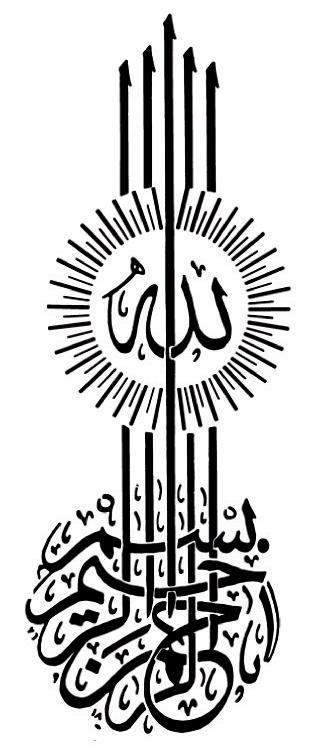 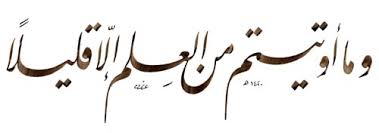 الاسراء85الإهداء  إلى وطني الغاليإلى والداي حفظهما اللهإلى إخواني وأخواتيإلى زملائي وأصدقائيإلى معلمي العلومإليكم جميعا اهدي هذا الجهد المتواضع                                                                             الباحث :                                                             علي دخيل الحويطيشكر وتقديرالحمد لله رب العالمين، والصلاة والسلام على اشرف الأنبياء وسيد المرسلين نبينا محمد عليه أفضل الصلاة وأتم التسليم وعلى اله وصحابته أجمعين أما بعد .قال تعالى :(وَإذ تَإذنَ رَبُّكُمْ لَئِن شَكَرْتُمْ لَأَزِيدَنَّكُمْ ) (إبراهيم , 7)الشكر أولا الله سبحانه وتعالى على نعمته وواسع فضله وتيسره لإتمام هذه الدراسة فلله الحمد والشكر.وأتقدم بجزيل الشكر والتقدير لإدارة جامعة تبوك وكافة مسئوليها والى عمادة الدراسات العليا والى كلية التربية والآداب والى قسم المناهج وطرق التدريس والى رئيس القسم الدكتور عثمان القحطاني لمساعدته وتوجيهاته التي كان لها عظيم الأثر في إتمام هذه الدراسة .وأتقدم بالشكر العظيم إلى الدكتور / عبد القادر عبيد الله الحميري مشرف الدراسة  الذي كان له الدور الأكبر في انجاز هذه الدراسة الذي كان عونا ومرشدا في جميع مراحل الدراسة فأسال الله أن يجزيه أوفر الجزاء والشكر موصول إلى أعضاء هيئة التدريس الذين حكموا أداة الدراسة الذين كان لهم بالغ الأثر في إخراج الأداة في أفضل صورة فلهم من الشكر والتقدير واشكر زملائي في الدراسة لمساعدتهم ونصحهم لي وختاما اشكر كل من ساعدني في هذه الدراسة لإظهارها بأفضل صورة , واسأل الله العلي القدير أن يجزي الجميع خير الجزاء انه سميع مجيب                                                                             الباحث                                                                   علي دخيل الحويطي.فهرس الموضوعاتفهرس الجدأولفهرس الأشكالالمستخلص    هدفت الدراسة الحالية إلى تحديد الاحتياجات التدريبية لمعلمي العلوم في المرحلة الابتدائية في ضوء متطلبات اكتشاف ورعاية الموهوبين، وبيان أثر المؤهل العلمي والخبرة التدريسية وعدد الدورات في مجال الموهبة في الاحتياجات التدريبية. تكونت عينة الدراسة (100) معلم تم اختيارهم بطريقة المسح الشامل، ولتحقيق أهداف الدراسة تمّ تطوير استبانة اشتملت على محورين: الحاجات التدريبية المتعلقة باكتشاف الطلاب الموهوبين (16) حاجة، الحاجات التدريبية المتعلقة برعاية الطلاب الموهوبين وخصص لها (15) حاجة. وجرى التأكد من صدق الاستبانة عن طريق عرضها على مجموعة من المحكمين. كما تمّ التأكد من ثباتها باستخراج معامل الثبات(كرونباخ ألفا) للمجلات منفردة وللاستبانة ككل، وبلغ معامل الثبات للمحور الأول(0,95)، وللمحور الثاني(0,97)، وللاستبانة ككل(0,97).وبعد جمع البيانات وتفريغها تمّت معالجتها احصائياً. كشفت الدراسة عن النتائج الاتية: كشفت النتائج عن وجود (15)حاجة تدريبية لمعلمي العلوم في المرحلة الابتدائية في ضوء متطلبات رعاية الموهوبين، و(16) حاجة في مجال رعاية الموهوبين،  وجميعها جاءت بدرجة عالية، كما اظهرت النتائج ان الحاجات التدريبية لمعلمي العلوم في ضوء متطلبات اكتشاف الموهوبين هي حاجات ملحة لجميع المعلمين بغض النظر عن اختلافهم في المتغيرات (المؤهل، الخبرة التدريسية، عدد الدورات المتخصصة) .بينما توجد فروق ذات دلالة إحصائية في استجابات المعلمين لاحتياجاتهم التدريبة في ضوء متطلبات رعاية الموهوبين في المرحلة الثانوية بمدارس التعليم العام بمدينة تبوك تبعاً للمتغيرات( المؤهل العلمي، سنوات الخبرة، عدد الدورات).كلمات مفتاحية: الاحتياجات التدريبية، معلمي العلوم، اكتشاف ورعاية الموهوبينالفصل الأولالإطار العام للدراسةالفصل الأول الإطار العام للدراسة (1-1): مقدمة الدراسة:   يتسم العصر الذي نعيش فيه بالتطورات العلمية المتجددة في جميع مجالات الحياة، مما وضع امام المتعلمين المزيد من التحديات؛ إذ أصبح المتعلم في ظل هذه التطورات في حاجه إلي أن يعمل بجد وفكر لإختيار أفضل البدائل والحلول التي تلحقه بركب الحضارة والتقدم وتدفع بمجتمعه إلى الأمام، وخاصة في غمرة التغيرات المتسارعة و المذهلة في العلم والمعرفة العلمية والثورة التكنولوجية: المعرفية، والمعلوماتية، والكمبيوترية، وامتداد المنافسة عالمياً من التجارة إلى الأفكار التي تقود البحوث، والابتكارات، وصناعة المعرفة، أصبحت الحاجة إلى التغيير والتحديث في برامج اكتشاف ورعاية الموهوبين ملحة وحتمية في منتصف الثمانينات  والتسعينات من القرن العشرين .   ومن هنا فأن الاهتمام بالموهوبين والمبدعين من أساسيات النهضة لأي مجتمع من المجتمعات، وهو من مقاييس  تقدم الأمم ورقيها، والاهتمام بالموهوبين سلسلة متكاملة تتضمن عدة مراحل مترابطة أولها عملية الكشف عن الموهوبين، وتليها عملية رعاية الموهوبين من خلال تقديم البرامج المناسبة لهم والتي تنمي مواهبهم وتتحدى قدراتهم، ثم تليها مرحلة التقويم . (فخرو، 2015: 30)     وقد أولت الاتجاهات الحديثة لتعليم العلوم أهميه بالغه لتنميه الموهوبين أثناء التدريس، حيث تعد مناهج العلوم، بما تتضمنه من خبرات، وما تكسبه للطلاب من مفاهيم ومهارات مجالاً خصباً؛ لتنمية قدرتهم على اساليب ومهارات التفكير العليا؛ لتركيزها على فلسفة الاهتمام بالتفكير والقدرات العقلية، القادرة على تأهيلهم لمواجهة مشكلات البيئة المحيطة بهم ، وابتكار الأفكار الجديدة(المحيسن،2007م:97).   قد شهدت الدول العربية - في الأونة  الأخيرة - حركه نشطه في مجال الاهتمام بالطلاب الموهوبين ورعايتهم؛ وعقد لذلك الكثير من المؤتمرات والندوات؛ ومنها على سبيل المثال: المؤتمر الدولي الأول للموهوبين والمتفوقين(2014) المنعقد في رحاب جامعة الامارات العربية، و المؤتمر الدولي الثاني للموهوبين والمتفوقين(2015) تحت شعار "نحو استراتيجية وطنية لرعاية المبتكرين" والمنعقد بجامعة الامارات العربية، ونضم المجلس العربي للموهوبين والمتفوقين المؤتمر العلمي العربي الحادي عشر لرعاية الموهوبين والمتفوقين تحت شعار" لإصلاح التربوي ورعاية الموهوبين والمتفوقين"  في الاردن في الفترة 8 - 9  تشرين الثاني 2015، والتي أوصت جميعها بضرورة تنميه مهارات المعلمين في الكشف عن الموهوبين و رعايتهم لتمكين الطلاب الموهوبين من الابتكار منذ بداية السلم التعليمي، وتنمية حب الإستطلاع لديهم، وإكسابهم المهارات المتصلة بالبحث والاطلاع.وقد أكدت سياسة التعليم بالمملكة العربية السعودية(1416ه: 14) والمعتمدة بقرار مجلس الوزراء رقم 779 بتاريخ 16/9/ 1389ه على "الاهتمام باكتشاف الموهوبين ورعايتهم وإتاحة الامكانات والفرص المختلفة لنمو مواهبهم في إطار البرامج العامة وبوضع برامج خاصة".   وفي المقابل لازالت طرق ومحكات ومقاييس الكشف عن الموهوبين في الوطن العربي ضعيفة وأن أكثر المحكات استخداماً في الكشف عن الموهوبين هي: مقاييس الخصائص السلوكية، ودرجات التحصيل الدراسي، ومستوى الذكاء ودرجات التحصيل معاً، وأن المحكات المستخدمة في التعرف على الموهوبين تختلف باختلاف المرحلة العمرية وباختلاف الجنس(عبود والمصمودي، 2014: 71) وقد واجه الاعتماد على اختبارات الذكاء والتحصيل الدراسي في عملية الكشف عن الطلاب الموهوبين انتقادات الكثير من الباحثين، ومرد ذلك أن هذه الاختبارات لم تعد مقنعة، فهي تعتبر من الاجراءات المكملة وليست الرئيسية في عملية الكشف عن الموهوبين؛ إذ أن عملية الكشف عن الموهوبين عملية معقدة تشتمل على الكثير من الإجراءات  التي تتطلب استخدام العديد من المقاييس والأدوات، إذ أن وسائل وطرق الكشف هي مجرد مؤشرات عن احتمالية  وجود موهبة و إمكانية تحققها نسبياً بالمستقبل في حال توافر الظروف والشروط الملائمة(قطناني، مزيريق،2012: 83)   وفي هذا الصدد يورد (عبود والمصمودي، 2014: 71) أن  الباحثون المعاصرون إلى أنه أصبح من الضروري أن تكون وسائل وأساليب الكشف عن الموهوبين متعددة  حتى يتم التعرف على أقصى ما يمكن من مجالات الموهبة المختلفة لدى الفرد والكشف عنها.  وبناء على ذلك ظهرت معايير أخرى لاختيار الطلبة الموهوبين مثل اختبارات الابتكار، ومقاييس التقدير السلوكية، واختبارات التحصيل المدرسية، وتقديرات المعلمين والوالدين والأقران، وقائمة السمات الشخصية. وفي هذا السياق، ثمة إجماع علمي على  أن تحقق قوائم الخصائص السلوكية التوافق بين الاختبارات المعرفية وملاحظة السلوك.  والسؤال الذي يطرح نفسه هنا هل يمتلك المعلمون الكفايات اللازمة للكشف عن الموهوبين حتى يكونوا جزء فاعل في فريق الكشف عن موهوبين تمهيداً لتمكينهم من القدرة على الانخراط بشكل فاعل ومؤثر في برامج رعاية الموهوبين، خاصة أن الطلبة الموهوبين يدرسون في الصفوف العادية بمدارس التعليم العام بالمملكة العربية السعودية، ويقدم له من حين لآخر وخاصة في الاجازات برامج إثرائية، وحيث أن الطلبة الموهوبين يقضون جل وقتهم مع أقرانهم العاديين، وكون المعلم جزء أساسي فب البناء التعليمي، فأن اكسابه مهارات الكشف عن الموهوبين ورعايتهم يعتبر من وجهة نظر الباحث مطلب أساسي لتحقيق سياسة التعليم بالمملكة العربية السعودية فيما يتعلق باكتشاف الموهوبين ورعايتهم وإتاحة الامكانات والفرص المختلفة لنمو مواهبهم في إطار البرامج العامة وبوضع برامج خاصة".    ومن هنا جاءت الدراسة الحالية للكشف عن الاحتياجات التدريبية للمعلمين في إطار معايير اكتشاف الموهوبين  ورعايتهم، مما يمكننا من رعاية موهتهم، ومن ثمَّ بناء البرامج الإثرائية بالاعتماد على معايير اكتشاف الموهوبين، الامر الذي يضمن نجاح هذه البرامج وتحقيقها للأهداف التي توضع من أجلها. (1-2):مشكلة الدراسة:مما سبق تتحدد مشكلة الدراسة في الدور المتوقع من المعلم في الكشف عن الموهوبين وترشيحهم في مدارس التعليم العام، وهذا يتطلب من المعلمين امتلاك قدرات وكفايات خاصة في مجال اكتشاف ورعاية الموهوبين.وقد لاحظ المعلم بحكم خبرته في التدريس لمدة تزيد عن (15) سنة أن هناك خلطاً لدى المعلمين بين مفاهيم الذكاء، والتفكير والابداع والموهبة، الامر الذي ينبئ بحاجتهم للتدريب ضمن برامج خاصة تتمحور أهدافها حول تنمية قدراتهم في اكتشاف ورعاية الموهوبين، ويعتقد الباحث أن هذا الخلط قد يكون مردة إلى أن نسبة كبيرة نسبياً من معلمين العلوم خريجي كلية العلوم بمعنى أنهم لم يتلقوا مساقات تربوية متخصصة في مجال الموهوبين.   وما يؤكد ذلك ما أورده (الشهراني،2011) حول ضعف برامج إعداد المعلمين في كليات التربية بالجامعات السعودية في اكساب المعلمين لكفايات اكتشاف ورعاية الموهوبين، كما أظهرت نتائج دراسة  ضعف عام برامج أعداد المعلمين بجامعة أم القرى فيما يتعلق بكفايات اكتشاف الموهوبين حيث ترأوح الاتجاه نحو توافر هذه الكفايات بين(غير متوافرة- متوافرة إلى حد ما) وكذلك الامر نفسة في مجال كفايات رعاية الموهوبين.    مما حدى بالباحث لتقصي هذه الملاحظة بطريقة علمية ومنهجية من خلال عمل دراسة استطلاعيه طبقت بها استبانة تكونت من (20) فقرة لتقصي الاحتياجات التدريبية لمعلمي العلوم في ضوء الكشف عن الموهوبين ورعايتهم طبقت على 20معلماً للعلوم بتاريخ 28-5-1437هـ وقد أظهرت نتائج الدراسة ان هناك حاجات تدريبية للمعلمين بدرجة عالية في مجال اكتشاف الموهوبين ، وحاجات بين الدرجة عالية والمتوسطة في مجال رعاية الموهبين. في ضوء هذا الطرح لمشكلة الدراسة أثار الباحث التساؤل الرئيسي الآتي " ما الحاجات التدريبية لمعلمي العلوم في ضوء  في ضوء متطلبات اكتشاف ورعاية الموهوبين بمنطقة تبوك "؟(1_3): أسئلة الدراسة:سعت الدراسة الحالية للاجابة عن السؤال الرئيسي التالي:ما الحاجات التدريبية لمعلمي العلوم في ضوء  في ضوء متطلبات اكتشاف ورعاية الموهوبين بمنطقة تبوك "؟ويتفرع من السؤال الرئيس الأسئلة الفرعية التالية:ما الاحتياجات التدريبية لمعلمي العلوم في المرحلة الابتدائية في ضوء متطلبات اكتشاف الموهوبين ؟ما الاحتياجات التدريبية لمعلمي العلوم في المرحلة الابتدائية في ضوء متطلبات رعاية الموهوبين ؟ما الاختلاف في الاحتياجات التدريبية لمعلمي العلوم في المرحلة الابتدائية في ضوء متطلبات اكتشاف الموهوبين تبعا للاختلاف في(المؤهل، الخبرة التدريسية، عدد الدورات المتخصصة)ما الاختلاف في الاحتياجات التدريبية لمعلمي العلوم في المرحلة الابتدائية في ضوء متطلبات رعاية الموهوبين تبعا للاختلاف في(المؤهل، الخبرة التدريسية، عدد الدورات المتخصصة) (1-4):أهداف البحثيهدف البحث الحالي الي التعرف على :التعرف على الاحتياجات التدريبية لمعلمي العلوم في المرحلة الابتدائية في ضوء متطلبات اكتشاف الموهوبين.التعرف على الاحتياجات التدريبية لمعلمي العلوم في المرحلة الابتدائية في ضوء متطلبات رعاية الموهوبين.التعرف على الاختلافات في الاحتياجات التدريبية لمعلمي العلوم في المرحلة الابتدائية في ضوء متطلبات اكتشاف الموهوبين تبعا للاختلاف في(المؤهل، الخبرة التدريسية، عدد الدورات المتخصصة).التعرف على الاختلافات في الاحتياجات التدريبية لمعلمي العلوم في المرحلة الابتدائية في ضوء متطلبات رعاية الموهوبين تبعا للاختلاف في(المؤهل، الخبرة التدريسية، عدد الدورات المتخصصة).(1-5): أهمية البحثقد يفيد القائمين على برامج اعداد وتدريب المعلمين بوزارة التعليم في تطوير برامج تدريب معلمي  العلوم للمرحلة الابتدائية  للتضمن تزويد المعلمين بكفايات اكتشاف ورعاية الموهوبين.قد يفيد المشرفون التربويون في:وضع برامج تدريبية للمعلمين لتطوير أدائهم التدريسي فيما يتعلق برعاية الموهوبين.يلفت نظرا لمشرفين والمشرفات إلي أبرز الاحتياجات التدريبية لمعلمي العلوم موجهة نظر المعلمين أنفسهم مما يساعدهم في توجيه عملهم نحو تلبية هذه الاحتياجاتقد يفيد بعض المعلمين والمعلمات في تزويدهم بمعايير الكشف عن الموهوبين ورعايتهم مما قد يساعدهم في طوير مهاراتهم في ضوء متطلبات الاكتشاف عن الموهوبين ورعايتهم . (1-6): حدود الدراسة :اقتصر البحث الحالي على الحدود التالية :الحدود الموضوعية : تقتصر أداة الدراسة في تحديد الاحتياجات التدريبية لمعلمي العلوم في ضوء متطلبات اكتشاف و رعاية الموهوبين وعلى محورين الأول اكتشاف الموهوبين وحدد(16) فقرة لقياسه، والمحور الثاني متطلبات رعاية الموهوبين وحدد (15) فقرة لقياسه ]انظر الملحق رقم(3)[ الحدود المكانية: مدينه تبوك بالمملكة العربية السعوديةالحدود الزمنية: الفصل الدراسي الثاني من العام الدراسي  1436-1437هـالحدود البشرية : اقتصرت الدراسة على عينه عشوائية من معلمي العلوم للمرحلة الابتدائية بالمدارس الحكومية بمدينه تبوك .(1-7): مصطلحات البحث  الموهوبين: تتبنى الدراسة الحالية تعريف وزارة المعارف(وزارة التعليم) للطلاب الموهوبين وهم" الذين يوجد لديهم استعدادات وقدرات فوق العادية، أو أداء متميز عن بقية أقرانهم في مجال أو أكثر من المجالات التي يقدرها المجتمع، ويحتاجون إلي رعاية تعليمية خاصة لا تتوفر في مناهج الدراسة العادية". الاحتياجات التدريبية: السلوكيات المرتبطة ارتباطاً مباشراً في بمسؤولية المعلم والتوقع منه أدائها في التعليم كنتيجة لتنفيذه للمنهج الرسمي .الاحتياجات التدريبية في ضوء متطلبات اكتشاف الموهوبين: هي السلوكيات المرتبطة بمعلم العلوم كقدرته على تطبيق وسائل وادوات الكشف عن الطلاب الموهبين ، وتقاس بفقرات المحور الأول في الاستبانة التي أعدت خصيصا لهذا الغرض في الدراسة الحالية وحدد لها(16) فقرة.الاحتياجات التدريبية في ضوء متطلبات رعاية الموهوبين: هي السلوكيات المرتبطة بمعلم العلوم كقدرته على تطبيق برامج واساليب واستراتيجيات رعاية الطلاب الموهبين ، وتقاس بفقرات المحور الثاني في الاستبانة التي أعدت خصيصا لهذا الغرض في الدراسة الحالية وحدد لها(15) فقرة.الفصل الثانيالإطار النظري والدراسات السابقةالفصل الثانيالإطار النظري والدراسات السابقةالمقدمة: يعد الإطار النظري أحد الركائز المهمة في البحث العلمي، حيث يساعد الباحثَ في الوقوف على الخلفية النظرية للموضوع الذي يتنأولُه في دراسته، ويتعرَّف من خلاله على المفاهيم المرتبِطَة بها، كما يوفِّر للباحث مجموعة من الدراسات السابقة التي توفر مجموعة من المعلومات  التي تمكِّنه من الوصول إلى الاستنتاجات والحلول المناسِبَة لمشكلة الدراسة. (2-1): الاطار النظري:مقدمة: تعتبر عملية التعرف على الموهوبين واكتشافهم الخطوة الأولى في أي برنامج لرعاية الموهوبي، وهذا ما يؤكده كرامر( Cramer) حيث أورد ان قضية اكتشاف الموهوبين تعتبر القضية الابرز من بين 12 قضية ملحة من قضايا الموهوبين من وجهة نظر 29 خبير متخصص في مجال الكشف عن الموهوبين ورعايتهم، وتليها من حيث الأهمية قضية اختيار وتدريب المعلمين الذين سيطبقون برامج رعاية الموهوبين(أل شارع، 2000: 389).  وحتى تسهل عملية الكشف عن الموهوبين بداية لابد من الاتفاق على تعريف إجرائي للموهوبين، وتحديد خصائصهمـ، وفيما يلي توضيح لهذه المفاهيم  والاجراءات المرتبطة بها:(2-1: 1): خصائص الموهوبين :   يمكن القول بأن هناك أربعة محددات لمفهوم الموهبة: الأول :إن الموهبة عبارة عن وصف أو صفة ويعتمد هذا الوصف أو الصفة على المعايير التي يحددها الشخص بيد أنه لا توجد هناك مجموعة صحيحة أو مطلقة من هذه المعايير. وتعد معايير هذا الوصف مجرد  رأي لا أكثر. وهناك العديد من الاختلافات حول الطريقة التي ينبغي استخدام هذا الوصف بها،  أما المحدد الثاني:  أنه يمكن استخدام وصف أو صفة الموهبة إما بطريقة أكثر عمومية أو بطريقة محددة. ويرى أصحاب هذا الاتجاه العام أن الموهبة عامة توجد بصورة نسبية وذلك من خلال العديد من المجالات أو الأنشطة(domains) بحيث يمكننا القول بأن الشخص إما أن يكون موهوبا أو لا، وفي ضوء هذه النظرة، فإن الشخص الموهوب يكون موهوباً بصورة عامة. أما رواد الاتجاه المحدد فيرون أن الموهبة تعد محدودة على  مجال محدد  أو أكثر(محمد، 2015: 1).   أما الاتجاه الثالث في وصف الموهوبين فيعتمد على أنه  قد تتغير مفاهيم الموهبة بمرور الوقت وباختلاف المكان، ففي الماضي كان ينظر إلى قدرة الطفل على تعلم لغة أجنبية صعبة بصورة سريعة بمثابة علامة مميزة للموهبة. ومثل هذه القدرة لا يتم تقديرها في وقتنا الحالي مثلما كان عليه الحال في الماضي.. وعليه  فقد تتغير الصفات أو المهارات التي تؤدي إلى نعت الطفل بالموهبة في بيئة ريفية أو بيئة مدنية. أما الاتجاه الرابع فيركز على أن مفاهيم الموهبة إما ان ترتكز  على النظريات الصريحة (Explicit) أو الضمنية (Implicit) للموهبة.فالنظرية الصريحة هي تلك التي يقترحها عالم ما أو أحد التربويين والذي قام بدراسة الموهبة وتوصل إلى مفهوم لها يمكن إخضاعه للملاحظة والتجريب. أما النظرية الضمنية فهي تعبر ببساطة عن مفهوم الانسان العادي الغير متخصص عن ظاهرة ما من حيث أنها لا ترتكز على أساس علمي. وقد يتم النظر إليه على أنه مفهوم برجماتي أو نفعي أكثر من استناده على أبحاث علمية (Kaufman & Sternberg, 2008).   لقد حددت نظرية رونزولي (1970 ) أربع خصائص للموهوبين من خلال الدمج بين التفكير الابتكاري وبين المثابرة وبين الذكاء فوق المتوسط لتحقيق السلوك التفوقي ، وفق مقياس يستخدم من قبل المعلمين للتعرف على الاطفال الموهوبين ، ويعتمد هذا المقياس على تحديد اربع خصائص للطلاب الموهوبين هي(فخرو، 2015: 34):خصائص التعلم: وتضم الثروة اللفظية، ونمو عادات القراءة، والإتقان السريع للمادة العلمية، والقدرة على التعميم.خصائص الدافعية: وتضم المبأداة والإصرار والمثابرة وكره الأعمال الروتينية.خصائص الابتكار: وتضم حب الإستطلاع، والأصالة وعدم المسايرة.خصائص القيادة: وتضم الثقة بالنفس، وتحمل المسئولية، وسهولة التكيف.     ويذكر جروان (2015: 1) .أن الباحثة كلارك (Clark) طورت نظرية في الموهبة والإبداع تستند إلى آخر ما توصلت إليه الدراسات العلمية حول التكوين والأداء الدماغي للإنسان وعملية التعليم والتعلم، وتوصلت إلى نموذج تربوي يقوم على أساس مفهوم التكاملية أو الكلـية في وظائف الدماغ وفي تعريف مصطلحات الذكاء والموهبة والإبداع. وعلى ضوء هذا النموذج أوردت كلارك قائمة مطولة بسمات وخصائص الطلبة الموهوبين والمتفوقين عقليا تغطي المكونات الأربع للنموذج على النحو التالي:أ.	في المجال المعرفي، أوردت كلارك الخصائص التالية:حفظ كمـية غير عادية من المعلومات واختزانها.سرعة الاستيعاب.اهتمامات متنوعة وفضول غير عادي.تطور لغوي وقدرة لفظية من مستوى عال.قدرة غير عادية على المعالجة الشاملة للمعلومات، والسرعة والمرونة في عمليات التفكير.قدرة عالية على رؤية العلاقات بين الأفكار والموضوعات.قدرة مبكرة على استخدام وتكوين الأطر المفهومية.قدرة مبكرة على تأجيل الإغلاق، بمعنى تجنب الأحكام المتسرعة أو الأفكار غير الناضجة.القدرة على توليد أفكار وحلول أصيلة.الظهور المبكر لأنماط متمايزة من المعالجة الفكرية مثل التفكير المتشعب وتحسس المترتبات والتعميمات واستخدام القياس والتعبيرات المجردة.تطور مبكر للاتجاه التقويمي نحو الذات والآخرين.قوة تركيز غير عادية ومثابرة وهدفية في السلوك أو النشاط.ب.	وفي المجال الانفعالي، اشتملت قائمة الخصائص التي أوردتها كلارك على  ما يلي:حساسية غير عادية لتوقعات ومشاعر الآخرين.تطور مبكر للمثالية والإحساس بالعدالة.تطور مبكر للقدرة على التحكم والضبط الداخلي وإشباع الحاجات.مستويات متقدمة من الحكم الأخلاقي.عمق العواطف أو الانفعالات وقوتها.شدة الوعي الذاتي والشعور بالاختلاف عن الآخرين.سرعة الحس بالدعابة واستخدامها في الاستجابة للمواقف إما على شكل سخرية أو على شكل فكاهة.توقعات عالية من الذات ومن الآخرين تقود غالبا إلى مستويات عالية من الإحباط مع الذات ومع الآخرين والمواقف.الكمالية أو النزوع نحو الكمال.اختزان قدر كبير من المعلومات حول العواطف التي لم يتم اختبارها أو الكشف عنها.الحاجة القوية للتوافق بين القيم المجردة والأفعال الشخصية.قدرة معرفية وانفعالية متقدمة لتصور وحل مشكلات اجتماعية.القيادية.الاستغراق في الحاجات العليا للمجتمع مثل العدالة والجمال والحقيقة.دافعية قوية ناجمة عن شعور قوي بالحاجة إلى تحقيق الذات.جـ.	وفي المجال الحسي والبدني، أوردت كلارك الخصائص التالية:مدخلات غير عادية من البيئة عن طريق نظام حسي مرهف.وجود فجوة غير عادية بين التطور العقلي والبدني.تقبل متدن للفجوة بين معاييرهم المرتفعة ومهاراتهم الرياضية المتواضعة.النزعة الديكارتية التي قد تشمل إهمال الصحة الجسمية وتجنب النشاط البدني.د.	وفي المجال الحدسي أو البدهي  Intuitive، فقد اشتملت القائمة التي أوردتها كلارك على الخصائص التالية:الاهتمام المبكر والاندماج بالمعرفة الحدسية والأفكار والظواهر الميتافيزيقية.الاستعداد لاختبار الظواهر النفسية والميتافيزيقية والانفتاح عليها.القدرة على التنبؤ والاهتمام بالمستقبل.أما تيرمان(Terman,1925) فقد أورد الخصائص التالية للموهوبين:قدرة بدنية أفضل من الطفل العادي.خصائص جسمية عالية(أكثر طولاً، ووزناً، ويتمتعون بقدرة تنفس سليمة، ووضع غذائي جيد ومتوازن، وحالات قليلة من الصدام والضعف العام.الخصائص العقلية والجسمية المتفوقة عند الأطفال الموهوبين تستمر في سن الرشد.تفوق بدرجة عالية في مجال اللغة والآداب، والعلوم، والفنون.تنوع في الاهتمامات، وسعة الإطلاع.تنوع الهوايات.اكتساب معلومات من الألعاب أكثر من العاديين.عدم الميل إلى التباهي أو المبالغة بما لديهم من معلومات.أكثر أمانة عندما تتاح لهم فرص الغش والنجاح غير الأمين.يتمتعون باستقرار عاطفي عالي جدًا.استقرار عام بحيث  لا يلاحظ أي تراجع أثناء و بعد مرحلة المراهقة. غزارة الإنتاج العالي عند الأطفال الموهوبين، إضافة إلى الّثقة بالنفس.فن القيادة، وشدة الحساسية تجاه قبول الآخرين لهم>لخص كل من جيمس يزليدايك ، وبوب الجوزايني (Ysseldyke&Algozzine,1995:214-219) الخصائص النفسية والسلوكية للأطفال الموهوبين على النحو التالي :الخصائص المعرفية: وتشمل مجموعة من الخصائص والسمات المتنوعة:ذاكرة قوية جداً.حصيلة لغوية و معلوماتية شديدة الثراء والتنوع. قدرات عالية في التفكير المجرد. حب التعامل مع المهام والمهام الصعبة والمعقدة. يمتلكون قدرات عالية تتمثل في امتلاك مهارات التفكير الابتكاري. يمتلكون قدرات غير عادية في اكتساب وتجهيز ومعالجة المعلومات .الخصائص المرتبطة بالتحصيل الدراسي : وتشمل ما يلي:السهولة في التعلم سواء أكانت المادة العلمية صعبة أم سهلة. وغض النظر عن درجة تعقيدها وترابطها. الأداء والتحصيل الدراسي المرتفع.قدرات عالية ومرتفعة في فهم المشكلات وحلها.القدرة على الوصول إلى الاتقان أو التمكن من التعلم بسهولة ويسر.الخصائص السلوكية : وهي مرتبطة بالجانب الانفعالي السلوكي  والبدني للطالب الموهوب وهي:المرح وروح الدعابة والنكتة .قدرات بدنية كالصحة الجيدة وحسن التنفس .حساسية مرتفعة وغير عادية نحو مطالب واحتياجات الآخرين.كثافة وشدة التركيز الإصرار والتركيز؛ لتحقيق الأهداف المرسومة رغم كثرة المعيقات والعقبات.خصائص الاتصال والتواصل : وتتمثل بما يلي:حصيلة لغوية عالية تتمثل بمستويات مرتفعة من النمو اللغوي والمعرفي.يمتلكون مهارات الاتصال بشكل فعال، كالإنصات الجيد، وصياغة وترميز الرسائل.مهارات تواصل لفظية وغير لفظية(الإيماءات، ولغة الجسد).(2-1: 2) الكشف عن الموهوبين:    يشكل الموهوبين نخبة أي مجتمع، لما يتوقع أنهم يتمتعون بالصفات التي تؤهلهم لبناء ذلك المجتمع كماً ونوعاً(النبهان،2013: 23) ، لذلك بات التعرف عليهم والكشف عنهم بالأساليب المناسبة وبالوقت المناسب عاملاً أساسياً في نجاح البرامج المقدمة لرعايتهم وبلوغها للأهداف التي خططت لتلبيتها وتحقيقها على صعيد المجتمع، والموهوبين، والمادة العلمية. كما يأتي الاهتمام الكبير بأساليب الكشف عن الطلاب الموهوبين في ضوء خصوصية هذه النخبة، وحساسية التعامل معها.ومن خلال تتبع الأدب التربوي حول اساليب الكشف عن الموهوبين نجد أن أبرز هذه الاساليب شيوعاً ما أوردة  خانجي وآخرون(2001: 22-32) وهي:اختبارات الذكاء الفردية والجمعية: وهذا الاسلوب قد واجه الكثير من الانتقادات وذلك لأن محتوى اختبارات الذكاء لا يثير الأصالة والابتكار لدى الطلاب، ناهيك عن تحيز هذه الاختبارات لفئة معينة من المجتمع، وعلى النقيض من ذلك فأن البعض الآخر من الباحثين يرون أنه اسلوب موضوعي يضمن الحصول على معلومات دقيقة حول الفرد فيما يتعلق بخصائص الموهوبين الشخصية، كما توفر هذه الاختبارات قدرة تنبؤية بمدى الانجاز والاداء المستقبلي في المجال الدراسي أو المجال المهني.الانجازات السابقة للطلاب: ويعتبر هذا الاسلوب من الاساليب الشائعة في الكشف عن المهوبين؛ لان الابتكار هو تلك العملية التي يقوم بها الفرد والتي تؤدي إلى إختراع شيء جديد بالنسبة إليه، وأن الموهبة هي تلك العملية التي تؤدي إلى إنجازات متميزة.ملاحظات المدرسين: لقد اثبتت طرق الملاحظة المباشرة فائدة كبيرة في الكشف عن الموهوبين إذا ما تمت بشكل طبيعي في بيئة الصف العادية، وبشكل دقيق، وهذا يتطلب إعداد خاص للمعلمين وتدريبهم على ملاحظة المؤشرات الدالة على السلوك الموهوب. ومن ابرز بطاقات الملاحظة للسلوك الموهوب ما قدمها رونزولي(Renzulli) وهي عبار مقياس للتقدير يمكن من خلاله أن يلاحظ المعلمون سلوكيات طلبتهم الدالة على الموهبة، بحيث إذا حصل الطلاب على درجات مرتفعة من خلال تطبيق مقياس الملاحظة كانت اشارة إلى وجود مكونات الموهبة لديهم.الاختبارات التحصيلية: تعتبر الاختبارات التحصيلية محك مهم في التعرف على ذوي القدرات العقلية العالية والفهم السريع، وتوظيف المعرفة في مواجهة التحديات اليومية،  والقدرة على حل المشكلات، فقد لوحظ أن الموهوبين يتفوقون على أقرانهم في السرعة والدقة في العمليات التحصيلية.   ويرى الباحث أن شرط التفوق الدراسي مؤشر ولكن ليس ذو علاقة طردية بالمطلق، فقد نجد ان هناك طلاباً موهوبين في مجال ما رغم تدني تحصيلهم الدراسي، فاختبارات التحصيل التي يعدها المدرسون لا تتمتع غالباً بدرجات صدق وثبات مقبولة.    وفي هذا الصدد لا يعني أن ضعاف التحصيل تنتفي عنهم صفة الموهبة، فهناك فئة من الموهوبين  يتسمون يضعف التحصيل حيث يكون الفارق كبير بين أدائهم على اختبارات التحصيل المدرسية وقدرتهم الحقيقية المتمثلة بدرجة عالية على اختبار الذكاء، أو الابداع، أو درجته على سلم تقدير ملاحظة(Davies& Rimm,2004: 306).وإضافة إلى هذه الاساليب فقد أورد(جروان، 2008) الاساليب التالية:ترشيح زملاء الدراسة: و يتمتع هذا الاسلوب بدرجة مقبولة من الصدق والفاعلية لأن الزملاء يملكون قدرة جيدة على معرفة رفاقهم وتقييمهم.، ويتم هذا الأسلوب من خلال توجيه أسئلة مباشرة إلى عدد من الطلبة نسألهم عن أكثر الطلبة قدرة على التحصيل ونسألهم عن الطلبة الذين يتمتعون بصفات قيادية وقدرتهم على الإبداع. هذا وعملية  ترشيح زملاء الدراسة يجب أن يتم: بطريقة منظمة، مضبوطة، تخضع لجملة من المعايير.ترشيح الاباء والامهات: حيث ان الام والاب ألصق الناس بالطفل فإن فرص ملاحظته متاحة لهم بصفة مستمرة منذ الطفولة الأولى، وهذا يعطي أهمية لدور الوالدين في الاكتشاف المبكر للموهبة، لذا فمن الضروري توعية وارشاد الاباء والامهات لمراعاة ذلك.اختبارات القدرات الابداعية: ويعتبر ها الاسلوب من اصدق الاساليب وأكثرها موضوعية، لان القائم على الكشف لا يستطيع التدخل في نتائجه بخلاف الاساليب السابقة. وقد صمم عدد من الباحثين مثل تورانس (1962) و جيلفورد ومعأونوه (1952، 1957) وجتزلز وجاكسون(1962) عددا من الاختبارات التي تقيس هذه العوامل (القدرات).مقاييس السمات: للحصول على مزيد من المعلومات عن الموهوبين يمكن استخدام مقاييس السمات، ومن ابرزها تلك التي طورها العالم الامريكي (رونزولي Renzuli ورفاقه) في أواخر السبعينات، وقد جرى تصميمها للحصول على تقديرات المعلمين لسمات طلبتهم في مجالات: التعلم والدافعية والابداعية والسمات القيادية والبراعة الفنية وسمات الاتصال وسمات التخطيط.  اختبارات القدرات والاستعدادات: تطبق اختبارات القدرة والاستعدادات في التعرف على الموهوبين والبارزين في مجالات النشاط الانساني المختلفة الذي تقدره الجماعة وهذه الاختبارات تمدنا بأدلة اكثر موضوعية على وجود الموهبة، ومن امثلة هذه الاختبارات ما يلي: اختبارات القدرة اليدوية، اختبارات المهارات الميكانيكية، اختبارات القدرة الكتابية، الاختبارات الفنية، اختبارات القدرة الفنية البصرية الاساسية.مقاييس العلاقات الاجتماعية:  تقيس درجة النضج الاجتماعي، والاعتماد على النفس، والمشاركة الاجتماعية، وقد صمم(أوجردول) مقياساً يتتبع الطفل من الميلاد الى سن الثلاثين، ويقارن سلوك الفرد بخصائص السلوك في سن معينة، ويقوم الباحث بتسجيل أحكامه بعد مقابلة تفصيلية مع الشخص المفحوص أو الشخص الذي له معرفة كبيرة به.   أما المنظمة العربية للتربية والثقافة والعلوم فقد اختارت الأساليب المتعددة التالية في عملية الكشف عن الموهوبين في مرحلة التعليم الأساسي وهي (أ) الذكاء العام، و(ب) الابتكار (بمكوناته الثلاثة الطلاقة والمرونة والأصالة)، و(ج) تقديرات المعلمين للتلاميذ الموهوبين، و(د) التحصيل الدراسي العام (هـ) التحصيل الدراسي النوعي في بعض المواد الدراسية. وتم تجريب هذه الأدوات في عدة دول عربية (مصر، والعراق، وتونس والامارات) على الصفين الثالث والسادس من كل دولة. وأثبتت الأساليب المطبقة درجات معقولة للصدق والثبات وأوصت المنظمة باستخدامها في بقية الدول العربية. وفي السودان، تم تطبيق تجربة المنظمة العربية للتربية والثقافة والعلوم المتعلقة بأهمية استخدام محكات متعددة للكشف عن الأطفال الموهوبين بقصد رعايتهم في مشروع طائر السمبر خلال عامي 2003-2004، حيث استخدمت درجات التحصيل الدراسي العام، والتحصيل الدراسي النوعي (تحصيل الرياضيات)، وتقديرات المعلم لصفات الموهوبين، واختبارات الابداع، واختبار المصفوفات المتدرجة المعياري، ومقياس الذكاء الفردي (الخليفة، وطه، وعطا الله، 2007؛ دوسة، 2007).  وقد حدد النبهان (2013 ) الأسباب التي أدت إلى تتنوع أساليب الكشف عن الموهوبين ومنها:تعدد تعريفات الموهبة وتنوع وتطور وسائل قياسها.اختلاف الفئات العمرية المستهدفة.تنوع أهداف وامكانيات المؤسسة صاحبة العلاقة في رعاية الموهوبين.طبيعة السلوك الإنساني واختلاف العوامل المؤثرة فيه. كل تلك الأسباب، تجعل التنوع والتعدد في طرق الكشف ضرورة حقيقية، لأن السلوك الإنساني هو نتاج تفاعل وتكامل مؤثرات معرفية ووجدانية وفسيولوجية وبيئية وعليه، يعرف الأداء الإنساني في أي مرحلة عمرية بأنه نتاج منظومة من المؤثرات التي تختلف كما ونوعا في تأثيرها(النبهان،2015).   ويذكر عطاالله (2008: 6) أنه "بالرغم من تعدد أساليب الكشف عن الموهوبين وتنوع مدارسها، الا أنه هناك عدة أمور شبه متفق عليها بين الباحثين في هذا المجال منها: أن تستند اجراءات الكشف الى أفضل الأبحاث العلمية والتوصيات المتوافرة، والمسأواة والعدالة بحيث تكفل الاجراءات عدم استثناء اي شخص، والتعددية: بمعنى تبني أكثر تعريفات الموهبة قبولاً، والشمولية بحيث يتم تحديد اكبر عدد ممكن من الطلبة الموهوبين وخدمتهم ، وأن هناك شبة اجماع على أن يكون الكشف عن الموهوبين وفق مخل المحكات متعددة.تمر عملية الكشف عن الأطفال الموهوبين وفق مدخل المحكات المتعددة بثلاث مراحل هي: مرحلة الترشيح ، والمرحلة الثانية تسمى مرحلة الاختبارات والمقاييس، أما الأخيرة فهي مرحلة الاختيار والانتقاء (جروان، 2004) بينما يورد القريطي (2005) خمسة مراحل هي: مرحلة المسح والفرز المبدئي، مرحلة التشخيص والتقييم، مرحلة تقييم الاحتياجات، مرحلة اختيار البرنامج المناسب والتسكين، ومرحلة التقويم.هذا ولعملية الكشف عن الموهوبين عدة متطلبات علمية من أرزها: (فخرو،2015: 30)تحديد واعتماد التعريف العام للموهبة والإبداع: فمن الضروري تحديد التعريف العام للموهبة والتفوق الذي تعتمده الجهة المشرفة على العملية، فهناك مئات التعريفات لهذه المصطلحات، لذا علينا اعتماد الأساس النظري القاعدي الذي تستند عليه عملية الكشف بشكل عام.تحديد المجال سواء كان (أدائي أو أكاديمي). تحديد التعريف الخاص للموهبة بدقة.تحديد التعريف الإجرائي للبحث.تحديد الهدفين العام والخاص من عملية الكشف. (2-1: 3): رعاية الموهوبين:      لقد سعت المملكة العربية نحو رعاية الموهوبين عبر خمسة مراحل هي: (الشريف،2015: 387-388)المرحلة الأولى: (1410-1416ه) وتمثلت في تضافر الجهود الرسمية في كل من مدينة الملك عبد العزيز للعلوم والتقنية ، و وزارة المعارف(وزارة التعليم) والرئاسة العامة لتعليم البنات عام 1410ه ، للبدء في برنامج بحثي متكامل، يبدأ بالتعرّف على الطلاب الموهوبين ورعايتهم في المراحل الدراسية المختلفة، وهكذا ظهر للوجود مشروع بحث وطني باسم )برنامج الكشف عن الموهوبين ورعايتهم)، الذي تمخض عنه إعداد وتقنين مقاييس في الذكاء والإبداع ، كما تضمن إعداد برنامجين إثراءين تجريبيين في العلوم والرياضيات، كنمإذج أولية لبرامج رعاية الموهوبين في المملكة العربية السعودية .المرحلة الثانية: (1417-1419ه)   توجت هذه المرحلة بتأسيس برنامج الكشف عن الموهوبين ورعايتهم بناءً على محضر الاجتماع المنعقد في3137/30/21 ه ، برئاسة معالي وزير المعارف ومشاركة وكيل الوزارة، ونائب رئيس مدينة الملك عبد العزيز للعلوم والتقنية، وفريق بحث برنامج الكشف عن الموهوبين ورعايتهم؛ وقد تم تبني المشروع والبدء في تطبيقه في المدارس التابعة لوزارة المعارف، وتوفير كافة الإمكانات البشرية والتقنية اللازمة لتنفيذه، وتم تكليف فريق عمل و فريق بحث  لتنفيذ البرنامج  في العام 1418هـ.المرحلة الثالثة: (1420-1421ه)   تمثلت هذه المرحلة بإنشاء الإدارة العامة لرعاية الموهوبين:حيث سعت هذه المرحلة إلى توجه وزارة التعليم في التوسع ببرامج رعاية الموهوبين، حيث برزت الحاجة إلى إيجاد إدارة عامة لرعاية الموهوبين، تمثل الجهاز التربوي والتعليمي، الذي يقوم بتنفيذ سياسة المملكة في رعاية الموهوبين، وتحقيق الأهداف التي ترمي لها و ا زرة المعارف، فقد تم إنشاء إدارة عامة تعنى  بالإشراف على اكتشاف الموهوبين ورعايتهم ، وذلك بالقرار الوزاري رقم 58054 وتاريخ 4/3/ 1421ه.المرحلة الرابعة: (1422ه)وتمثلت إنشاء إدارة رعاية الموهوبات: نظراً للتوسع في برامج رعاية الموهوبات، تم إنشاء إدارة رعاية الموهوبات في تاريخ 5/2/1422 ه، و تم ربطها بمعالي نائب وزير المعارف لشؤون البنات.المرحلة الخامسة: (1423ه)توحيد الجهود في رعاية الموهوبين : حرصاً على توحيد السياسات واستراتيجية العمل في مجال رعاية الموهوبين في المملكة، صدر قرار معالي وزير المعارف رقم 373373 بتاريخ 4/ 12/ 1423ه والقاضي بتكليف الإدارةالعامة لرعاية الموهوبين بمهامها الموكلة إليها لقطاعي )البنين والبنات( على حد سواء. (2-1: 4): اعداد معلم الموهوبين    تعتبر عملية إعداد المعلم في ضوء متطلبات اكتشاف ورعاية الموهوبين عملية مهمة بدرجة كبيرة جداً كون المعلم العنصر الاكثر حسماً في تنمية قدرات الطلاب ومهاراتهم من خلال احتكاكه وتفاعلهم معهم بشكل مستمر، فهو الذي يترجم اهداف المنهج إلى واقع ملموس(الشهراني،2011: 7).  تدريب المعلمين الذين سَتُناط بهم مهمة رعاية الموهوبين من أهم الخطوات لنجاح برنامج رعاية الموهوبين، فالمعلم الذي يتعامل مع الطالب الموهوب يجب ان يلم ببعض الخبرات التربوية اللازمة لهذه العملية، فالقدرة العلمية للمعلم والمامه ببعض طرائق واستراتيجيات التدريس والتقويم لا تعتبر كافية، إذ أن هناك برامج وأدوات خاصة تستخدم مع الطلبة الموهوبين قد لا تتوافر في مدارس التعليم العام؛ فالبرنامج التدريبي أو التعليمي المصمم لتدريب المعلمين على رعاية الموهوبين باستخدام البرامج الإثرائية في الصف العادي يختلف بشكل أو آخر عن البرنامج الذي يصمم للمعلم الذي يرعى الطالب الموهوب ضمن أسلوب التجميع في أكاديميات مستقلة، لذا يجب استحضار نوع الرعاية وأسلوﺑﻬا عند تصميم البرنامج التدريبي.وقد حدد الاطار العام لتدريب معلمي الطلاب الموهوبين الاهداف الاتية برنامج تدريب معلمي الموهوبين:(http://cutt.us/MFYQ8)يميز المعلم المتدرب خصائص الطالب الموهوب.يتعرف المعلم المتدرب طرق التفكير المختلفة.يتقن المعلم المتدرب طرائق التدريس المناسبة لرعاية الطالب الموهوب.يتقن المعلم المتدرب طرق التقويم المناسبة لرعاية الطالب الموهوب.تمكين المعلمين من امتلاك الكفايات اللازمة لمعلمي الموهوبين والتي من أبرزها:يتعرف طرق وأساليب اكتشاف الموهوب. يميز الطالب الموهوب من خلال معرفته لخصائصه النفسية والعقلية.يطبق طرق التعامل المناسبة مع الطالب الموهوب(مثل الصبر على كثرة استفسارات الموهوب).يميز طرق التفكير المختلفة: مثل التفكير المتعدد، التفكير الناقد، التفكير الابداعي.يتعرف طرق التعلم المختلفة: التعلم الفردي، التعلم التنافسي، التعلم التعأوني.يطبق بمهارة جيدة طرق التدريس المناسبة للطالب الموهوب :مثل حل المشكلات، الاستكشاف، الاستقصاء، الذهني وغيرها. يربط المقرر الدراسي بأنشطة تتعلق بحياة الطالب وتثير تفكيره. يستخدم التقنيات التعليمية المناسبة التي تساهم في تنمية تفكير الطالب : مثل الآلات الحاسوبية البيانية في الرياضيات. Calculators يتعرف أنواع التقويم المختلفة، إضافة إلى طرق التقويم البديلة. يستخدم بمهارة جيدة أساليب القياس المختلفة : مثل الملاحظة، المقابلة، الاختبارات التحصيلية، استمارات الذات والاقران، العروض الصفية وغيرها. يتدرب على صياغة الأسئلة الجيدة وفق مستوياﺗﻬا المعرفية العليا. يحلل ويصنف الأسئلة وفق مستوياﺗﻬا المعرفية.يجيد طرق توجيه الأسئلة وتلقي الإجابات من الطلاب.     أما الشريف(2015: 393) فقد حددت مهام معلمي الموهوبين والتي يجب ان تستهدفها برامج تدريب المعلمين في ضوء متطلبات رعاية الموهوبين بما يلي: وضع خطة سنوية لرعاية الموهوبين.تصميم  وحدات إثرائية لتعليم الموهوبين.تطبيق مقياس القدرات العقلية وتصحيحها، ومن ثم ترشيح  أسماء الطلاب المجتازين للمقياس لقسم الموهوبين.القدرة على تنفيذ الخطط التي تضعها الإدارة العامة لرعاية الموهوبين.الحرص على حضور ورش العمل ضمن برنامج رعاية الموهوبين بإدارة التربية والتعليم.توعية المجتمع المدرسي وأولياء أمور الطلاب برعاية الموهوبين وتكوين لجنة لرعاية الموهوبين بالمدرسة.تنفيذ ورش عمل وبرامج توعوية لمجتمع المدرسة وأولياء الأمور تتعلق بأساليب اكتشاف الموهبة وسبل تنميتها. حضور البرامج التدريبية التي يدعى إليها من قبل قسم الموهوبين أو الإدارة العامة لرعاية الموهوبين.إعداد تقرير ختامي خاص بتنفيذ البرنامج بالمدرسة وارساله إلى قسم الموهوبين.متابعة المستوى العلمي والأمور النفسية والاجتماعية للطلاب الموهوبين بالمدرسة. تطبيق الأساليب العلمية الحديثة الكمية منها والكيفية في تمييز الموهبة وتصنيفها.وقد قدم كلاً من الجغيمان والعامر والقحطاني(1436: 10-14) ضمن مشروع المعايير المهنية للمعلمين وادوات التقويم عدة معايير مهنية لمعلمي الموهوبين من أرزها:المعيار:( 3- 27- 1) يعرف معلم الموهوبين المفاهيم والأسس اليتي يرتكز عليها تخصص الموهبة. وترتبط به المؤشرات التالية:يفرق بين المصطلحات العلمية والتعريفات والمفاهيم في مجال الموهوبين مثل مفهوم الموهبة والتفوق، والإبداع والتميز والابتكار والنبوغ وغريها.يعرف تاريخ تطور مجال تربية الموهوبين عاملياً وأهم العلماء الذين أسهموا في تطور هذا المجال.يلم بالقوانين والأنظمة والاتفاقيات المحلية والعالمية الخاصة برعاية وتعليم الموهوبين.يعرف تاريخ تطور مجال تربية الموهوبين في المملكة العربية السعودية.يميز بين نظريات التعلم المرتبطة بمجال الموهبة والإبداع و يبين أهم الأبحاث التي تنأولت كيفية تعلم الطالب الموهوبين.يقارن بين معطيات النظريات المعرفية وغير المعرفية ليستخلص أهم العناصر والمكونات التي تتلاءم مع الطبيعة الثقافية والبيئية والعقائدية للمجتمع.يمايز بين التأثريات الوراثية والبيئية في تكوين وتطور الموهبة.المعيار: (3- 27- 2): يعرف معلم الموهوبين الخصائص العامة للطالب الموهوبين وأبرز المشكلات النفسية والاجتماعية.  وترتبط به المؤشرات التالية:يعرف مراحل وخصائص النمو لكل مرحلة عمرية، ويستنتج مؤشرات الموهبة المبكرة.يلم بمبدأ الفروق الفردية بين الموهوبين وغير الموهوبين وكذلك الخصائص الفردية لكل موهوب. يعرف ويمزي بين الخصائص العقلية والمعرفية والأكاديمية للطلاب الموهوبين وغير الموهوبين.يعرف ويمزي بين الخصائص الانفعالية والاجتماعية والنفسية للطلاب الموهوبين وغير الموهوبين.يعرف ويميز بين الخصائص الإبداعية والفنية، والقيادية المميزة للطلاب الموهوبين وغير الموهوبين.يستخدم معرفته بخصائص الطلاب الموهوبين في ملاحظة السلوك الموهوب لدى الطالب والتعرف/الكشف عنهم في الصف.يعرف أهم المشكلات السلبية التي تواجه الموهوبين مثل: مشكلات الحساسية المفرطة، والضغوط، والكمالية، وتذبذب تقدير الذات. ويلم بأفضل الطرق للتعامل معها.المعيار:( 3- 27- 3): يعرف معلم الموهوبين أساليب التشخيص والتعرف على الطلاب الموهوبين. وترتبط به المؤشرات التالية:تحديد القضايا المؤثرة في التعرف على الموهوبين بما في ذلك ذوي الاحتياجات الخاصة منهم مثل الموهوبين ذوي صعوبات التعلم والموهوبين ذوي التحصيل الأكاديمي المنخفض وذوي الخلفيات الثقافية واللغوية المتنوعة.يمزي بين الطرق والأساليب المختلفة لعملية الكشف والتعرف على الموهوبين وتحديد إجراءات ومراحل الكشف والترشيح.يطبق الأدوات والمقاييس والاختبارات الرسمية المستخدمة في التعرف على الموهوبين مثل اختبارات الذكاء واختبارات الإبداع والقدرات، وكذلك الأدوات غري الرسمية، مثل: الملاحظة، ودراسة تاريخ الحالة، والسجلات التقويمية والترشيح والتز كيات.يفسر دلالة المعلومات المستقاه من أدوات التشخيص والقياس والتقويم الرسيم وغير الرسمي.يميز محددات استخدام أدوات التشخيص والقياس للموهوبين ومحدودية نتائجها.المعيار:(3- 27- 4): يلم معلم الموهوبين بالبدائل والبرامج التربوية في مجال الموهوبين، وترتبط به المؤشرات التالية:تحديد أنواع الخدمات والبدائل التي يمكن تقديمها للطلبة الموهوبين.تحديد آليات اختيار الخدمة المناسبة بناء على نوع الموهبة والمتغيرات الأخرى.يبني مفهوم نظام التسريع ويفرق بني أنواعها المختلفة. يعرف مفهوم برامج التلمذة وأنواعها المختلفة.يوضح مفهوم البرامج الإثرائية وتحديد الإيجابيات والسلبيات للبدائل الإثرائية المتنوعة.المعيار:(3- 27- 5): يبين معلم الموهوبين مناهج وبرامج الطالب الموهوبين. وترتبط به المؤشرات التالية:يعرف أسس ومعايير بناء المناهج الرئيسة للموهوبين.تخطيط مناهج وبرامج الموهوبين وفق مستويات الفروق الفردية بني الطالب الموهوبين. يبين الأنشطة وخربات التعلم وفق مستويات الاهتمام بالمجالات العلمية.تحيد مكونات المنهج المتوازي للطلبة الموهوبين.يعرف آليات بناء البرامج الصفية و اللآصفية في الإرشاد النفسي والأكاديمي للطلاب الموهوبين ولأسرهم.يقارن بني النمإذج والبرامج العالمية التي تشكل أساس لبرامج تربية الموهوبين.يبين برامج الموهوبين المختلفة مثل )ضغط المنهج، البرامج الإثرائية والتلمذة.يبين منهج متمايز باستخدام استراتيجيات تعليمية تدعم البحث العلمي والتعلم الذاتي والمناقشة والمناظرة.المعيار:(3- 27- 6):  يعرف معلم الموهوبين طرق واستراتيجيات التدريس الخاصة بالطلاب الموهوبين والمتفوقين وترتبط به المؤشرات التالية: يعد أنشطة تشجع على استخدام مستويات التفكري العليا مثل التحليل والتركيب والتقويم. يوظف طرق التفكير المختلفة في التدريس اليومي مثل التفكري الناقد والعصف الذهين والتفكير في التفكير وطريقة القبعات الست وغريها، حيث يتعلم الطالب المادة العلمية ومهارات التفكير معاً.ينفذ استراتيجيات تعمل على تنمية المهارات الاجتماعية والشخصية داخل المنهج.تحديد بناء خطوات التعلم في إطار منهجية المنتجات العلمية مثل المشاريع والمخرجات الإبداعية.يوظف القدرات المختلفة لطلابه، ويرصد مواهب الطالب المختلفة في بيئة التعلم ويعرف كيفية تكييف الخطط التربوية لتلبية هذه الاختلافات.المعيار:(3- 27- 7):  يستخدم معلم الموهوبين تقنيات المعلومات والتكنولوجيا في التعليم، وترتبط به المؤشرات التالية: يعرف تقنيات التعليم المتطورة ولديه الخربة الكافية على استخدامها.يُوجد التكامل بين وسائط التواصل الاجتماعية الرقمية وأدوات التقنية المساعدة لخدمة برامج التعلم والتدريس بكفاءة وفاعلية.يتقن التطبيقات العملية لاستخدام الحاسب الآلي وشبكات المعلومات وقواعد البيانات في إدارة العملية التعلمية. يتقن استخدام وسائل التواصل الاجتماعي (الفيس بوك، تويتر، الواتس أب وغريها) في تفعيل التواصل الاجتماعي الاكاديمي.يوظف المواقع الإلكترونية الخاصة بالتعلم عن بعد في تخطيط الخدمات الخاصة بالطلاب الموهوبين.المعيار:(3- 27- 8): يعرف الطرق والأساليب العلمية المنظمة لتقويم الطالب الموهوبين والبرامجالمقدمة لهم.يتحقق من سلامة وموثوقية الأدوات المستخدمة في الكشف عن الطلاب الموهوبين.يقوم أداء الطالب الموهوبين باستخدام عدة محكات لقياس محتوى المواهب الكامنة مثل مهارات التفكري العليا، والإنجاز العالي في أجزاء محددة من البرنامج، وأثر البرنامج على النمو المعرفي للطالب.يعرف طرق وأساليب التقويم الكمي والكيفي الملائمة للبرامج والخدمات المقدمة للطالب الموهوبين من خلال تصنيف البيانات وتقييمها المرحلي والسنوي وجعلها نتائج مشاعه للجميع.يقوم جميع العناصر المتعلقة بالمخرجات التعليمة الفعالة للطالب الموهوبين، مثل: التعرف على الموهوبين ، والمناهج، وخطوات بناء البرنامج والخدمات المقدمة، التقويم  المستمر لتعلم الطلاب الموهوبين، دور التفاعل الأسري والمجتمع في رعاية الطلاب الموهوبين، مصادر برامج الموهوبين وأسلوب بنائها.يفسر نتائج التقويم شفويا وخطيا ويبين طريقة الاستفادة منها.يحافظ على سرية نتائج تقويم الطلاب الموهوبين ويستخدمها وفق القواعد الأخلاقية للتقويم.هذا وقد حأول ال كاسي(209: ) رصد البرامج التدريبية التي تقابل حاجات المعلمين في مجال اكتشاف الموهوبين ورعايتهم وحددها كما يلي:برامج التثقيف العامة: وهي عبارة عن برامج تثقفية موجهة  لجميع المعلمين وبقية أفراد المجتمع بشكل عام، وهذه البرامج تقوم على المحاضرات والندوات والنشرات في المدارس مع استخدام وسائل الإعلام الأخرى، مثل الصحافة والإذاعة والتلفزيون والإنترنت. وتشمل هذه البرامج على معلومات عن خصائص الطالب الموهوب، وأسالب وطرق التعرف علیه، وتمییزه عن أقرانه  بشكل عام، وطرق رعايته، إلى جانب التعريف بمؤسسات المجتمع التي تقدم الرعاية للموهوبين.برامج رعایة  الموهوبون ضمن صفوف خاصة:وهي برامج موجة  لمعلمي الطلاب الموهوبون الذين یقدمون الرعاية للموهوبين في فصول مستقلة داخل المدرسة أو في مراكز الموهوبين.برامج رعاية الموهوبين ضمن الصفوف العادية: وهي عبارة عن برامج تدريبة خاصة للمعلمين الذين يستخدمون أسلوب الرعاية من خلال البرامج الإثرائية ضمن الصف العادي، مثال ذلك التدريب على تصميم البرامج الإثرائية التي تشمل الأنواع الثلاثة لأنشطة رونزولي.برامج رعاية الموهوبين ضمن أكاديميات مستقلة: وهي عبارة عن برامج تدريبية خاصة بأسلوب الرعاية من خلال برنامج متكامل للطلاب الموهوبين في مدارس مستقلة(أكاديميات الموهوبين(.(2-1): الدراسات السابقة:    تعد الدراسات السابقة إطاراً معرفياً  لأي دراسة علمية لاحقة، فهي اساس لابد منه يفيد في انجاز وتكامل الدراسات اللاحقة، وبالنسبة لموضوع الدراسة الحالية فهي ترتبط بالحاجات التدريبية لمعلمي العلوم في ضوء متطلبات اكتشاف ورعاية الموهوبين في المملكة العربية السعودية؛ إذ تُعد هذه الدراسةُ من الدراسات القليلة التي اجريت في المجتمع السعودي- على حدِّ علم الباحث- ونظرًا لنُدْرَة الدراسات العربية التي تنأولت موضوعَ الاحتياجات التدريبية لمعلمي العلوم في ضوء متطلبات اكتشاف ورعاية الموهوبين، اعتمد الباحثُ على بعض الدراسات العلمية القريبة من موضوع الدراسة الحالية، وتم أيضًا الرجوع إلى عدد من المصادر الأجنبية، لذلك سوف يتم استعراض أهم الدراسات التي اعتمدت عليها الدراسة الحالية تبعاً للتسلسل الزمني ، ومن ثم التعليق على هذه الدراسات وأوجه الشبه والاختلاف بينها وبين الدراسة الحالية، كما يلي:(2-1:1): الدراسات السابقة العربية والاجنبية:أجرى تشن (Chan, 2001) دراسة استطلاعية حول سمات وكفايات المعلمين للتعامل الإيجابي مع الطلاب الموهوبين في هونغ كونغ. استخدم الباحث المنهج الوصفي. حيث استخدام الباحث مقياس من اعداد لتقدير كفايات وسمات المعلمين للتعامل الايجابي مع الطلاب الموهوبين تكون (39) فقرة موزعه كما يلي(25) خاصية،(14) كفاية . تكونت عينة الدراسة من (50) معلماً. أظهرت النتائج  أن السمات والكفايات التي تم التوصل إليها من خلال هذه الدراسة جديرة بأن تراعى عند الإعداد لتنفيذ البرامج تدريبية للمعلمين. وخلصت الدراسة إلى قائمة مكونة من (٣٩)  سمة وكفایة مرتبة حسب الأھمیة، و تمثل الاحتياجات التدريبية للمعلمين لتعليم الموهوبين بشكل، وقد جاءت في المرتب الخمس الأولى السمات التالية: الذكاء العالي، الثقافة العامة الواسعة، المثابرة وحب الإنجاز، الحماس لمجال الموهوبين، التواصل الإنساني الجید مع الطلبة الموهوبين. أجرى آل كاسي(2008) دراسة هدفت  إلى التعرف على الحاجات التدريبية لمعلمي العلوم الطبيعية في مجال اكتشاف الموهوبين ورعايتهم.استخدم الباحث المنهج الوصفي وأعتمد في جمع البيانات على استبانه أعدها لهذا الغرض، تكونت عينة الدراسة من ) ٤٨ ( مشرفاً و ) ٤٤٨ ( معلماً من مختلف المراحل الثلاث بتعليم مكة وجدة، ولتحليل استجابات عينة الدراسة استخدم الباحث واستخدم الأساليب الإحصائية التالية: التكرارات والنسب المئوية. المتوسطات والانحرافات المعيارية .اختبار(ت ) . توصل الباحث إلى مجموعة من النتائج أهمها وجود  ( ٢٥ ( حاجة تدريبية لمعلمي العلوم في مجال اكتشاف الموهوبين جميعها مهمة من وجهة نظر عينة الدراسة .و ( ٢١ ) حاجة تدريبية لمعلمي العلوم في مجال رعاية الطلاب الموهوبين وجميعها مهمة من وجهة نظر عينة الدراسة .وأن هناك تسع حاجات تدريبية في مجال اكتشاف الطلاب الموهوبين موجودة بدرجة متوسطة في الأداء الفعلي لمعلم العلوم أن هناك أحد عشر حاجة تدريبية في مجال رعاية الطلاب الموهوبين موجودة بدرجة متوسطة في الأداء الفعلي لمعلم العلوم الطبيعية .أجرى القحطاني(2011) دراسة هدفت إلى تحديد الحاجات التدريبية المهارية لمعلمي الطلاب الموهوبين في مجال في تكنولوجيا التعليم. وتكون مجتمع الدراسة وعينتها من جميع معلمي الموهوبين في المملكة العربية السعودية والبالغ عددهم 127 معلماً للعام الدراسي 1431/1432ه. استجاب منهم لأداة الدراسة وهي عبار عن استبانة فقط(103) معلماً . وتم التوصل إلى أن درجة الحاجة التدريبية في الجوانب المهارية لتكنولوجيا التعليم لمعلمي الموهوبين كانت بدرجة متوسطة.كما أجرت الهباش(2011) الدراسة هدفت إلى تحديد الحاجات التدريبية اللازمة لمعلمات اللغة العربية في مجال اكتشاف التلميذات الموهوبات ورعايتهن. تكونت عينة الدراسةمن (285) معلمة من معلمات اللغة العربية في مراحل التعليم العام (الابتدائية، والمتوسطة، والثانوية) بالعاصمة المقدسة(مكة المكرمة). استخدمت الدراسة المنهج الوصفي حيث استخدمت استبانة من اعداد الباحثة لجمع البيانات. أظهرت نتائج الدراسة إلى تحديد(17) حاجة تدريبية لازمة لمعلمات اللغة العربية في مجال اكتشاف التلميذات الموهوبات لغوياً بدرجة كبيرة. والى تحديد(25) حاجة تدريبية لازمة لمعلمات اللغة العربية في مجال رعاية التلميذات الموهوبات لغوياً بدرجة كبيرة.كما توصلت الدراسة إلى عدم وجود فروق ذات دلالة إحصائية بين متوسطات استجابات معلمات اللغة العربية (عينة الدراسة) فيما يتعلق بدرجتي أهمية الحاجات التدريبية، والتدرب عليها؛ تعزى للمؤهل العلمي. و عدم وجود فروق دالة إحصائياً بين متوسطات استجابات معلمات اللغة العربية (عينة الدراسة) فيما يتعلق بدرجتي أهمية الحاجات التدريبية، والتدرب عليها؛ تعزى لسنوات الخدمة في التدريس. بينما توجود فروق دالة إحصائيًا لصالح المعلمات الحاصلات على أكثر من ثلاث دورات في مجال اكتشاف التلميذات الموهوبات لغوياً ورعايتهن؛ مقابل المعلمات اللاتي لم يحصلن على دورات تدريبية والحاصلات على دورتين.    أجرت الرفاعي(2012) هفت إلى الكشف عن التحديات المتعلقة بالجانب الشخصي للموهوب والأسرة والمدرسة والمجتمع، والتي تواجه رعاية الموهوبين من وجهة نظر المتخصصين في منطقة مكة المكرمة. تكوّن عينة الدراسة من(139) فرداً من : أعضاء هيئة التدريس بأقسام التربية الخاصة بجامعة الملك عبد العزيز وجامعة الطائف، ومديري ومديرات ومشرفي ومشرفات ومعلمي ومعلمات إدارة رعاية الموهوبين في كل من الطائف ومكة المكرمة وجدة. استخدمت الباحثة المنهج الوصفي المسحي , وتم استخدام استبانة من اعداد الباحثة لجمع البيانات الخاصة بوجهة نظر المتخصصين حول التحديات التي تواجه رعاية الموهوبين، أظهرت النتائج : موافقة أفراد مجتمع الدراسة وبدرجة عالية على وجود التحديات الشخصية الأسرية و المدرسية التحديات المجتمعية المواجهة للموهوب.كما أجرى طنوس(2012) دراسة هدفت هذه الدراسة إلى التعرف على الخصائص المميزة طلبة الموهوبين عن الطلبة العاديين تبعا لمتغير الجنس، تكونت عينة الدراسة من (462) طالبا من الصفوف العاشر والحادي عشر، وللتعرف على السمات الشخصية لدى الطلبة الموهوبين تم استخدام اختبار كاتل (16 (PF,و والذي طوره إلى البيئة الأردنية قراعين (1980) ويتضمن (187) فقرة موزعة على(16) عاملا. أظهرت نتائج الدراسة أن الطلبة الموهوبين يتميزون بمستوى أعلى ذكاء، وأكثر ميلا للسيطرة، والمغامرة، والتجديد عن نظرائهم من الطلبة العاديين الذين أظهروا بأنهم أقل ذكاء، وخاضعون، وخجلون، وأقل ميلا للتجديد. كذلك فقد تميز الطلبة الموهوبون بالواقعية، والعملية، وعدم التوتر. كما بينت النتائج أن الطلبة الموهوبين يتميزون بأنهم أكثر عصبية، ولديهم عقلية مرنة، وميل أعلى للشك، وأنهم أقل تحفظا، وأكثر هدوء مقارنة بالطلبة العاديين. أما فيما يتعلق بالفروق بين الجنسين فقد أشارت نتائج الدراسة إلى وجود فروق ذات دلالة إحصائية في عوامل الشخصية التي تميز بين الطلاب الموهوبين والطالبات الموهوبات ولصالح الطالبات الموهوبات في عوامل الشخصية (عقلية مرنة – عنيد)، و(قلق - مطمئن). وهذا يشير إلى أن اﻹناث الموهوبات يتميزن بأنهن أكثر مرونة، وقلقا من الذكور الموهوبين.   وفي دراسة أجراها الجغيمان ومعاجيني(2013) هدفت إلى تقويم برنامج رعاية الموهوبين المدرسي المطبق حاليا في مدارس التعليم العام في المملكة العربية السعودية وذلك في ضوء معايير جودة البرامج الإثرائية. تكونت عينة الدراسة من(43) مدرسة تقوم بتطبيق البرنامج. وتم استخدام المنهج الوصفي، وتم استخدام الملاحظة والمقابلة الشخصية كأدوات لجمع البيانات. أظهرت نتائج تحليل البيانات وجود معايير للكشف وتعرف الطلبة الموهوبين قبل تلقيهم لخدمات البرنامج. كما بينت النتائج أن البرامج الإثرائية قدمت العديد من الخدمات المتنوعة للطلبة الموهوبين، أولياء الأمور والمعلمين مثل: عقد دورات تدريبية، وتقديم محاضرات إرشادية حول العناية بالموهوبين. كذلك أظهرت النتائج أن المعلمين يستخدمون بعض أساليب الإثراء المدرسي للطلبة الموهوبين؛ وبالرغم من ذلك، بينت النتائج عدم كفاية الوقت المخصص للقاءات الأسبوعية للطلبة الموهوبين. كما أن بعض المعلمين غير مؤهلين للعمل في البرنامج. وقامت الردادي(2013) بدراسة هدفت إلى تحديد  الحاجات التدريبية اللازمة لمعلمات الدراسات الاجتماعية لاكتشاف ورعاية التلميذات الموهوبات في المرحلة الابتدائية بمدينة مكة المكرمة. تكونت عينة الدراسة من (180) معلمة من معلمات الدراسات الاجتماعية في المرحلة الابتدائية بمدينة مكة. استخدمت الباحثة المنهج الوصفي، واستخدمت استبانة تكونت من(43) فقرة لجمع البيانات. توصلت الدراسة إلى النتائج التالية: هناك(26) حاجة تدريبية لازمة لمعلمات الدراسات الاجتماعيات في المرحلة الابتدائية في مجال اكتشاف التلميذات الموهوبات. وان هناك(17)  حاجة تدريبية لازمة لمعلمات الدراسات الاجتماعية في المرحلة الابتدائية في مجال رعاية التلميذات الموهوبات.  ووجود فروق ذات دلالة إحصائية بين متوسطات استجابات معلمات الدراسات الاجتماعية (عينة الدراسة) لاكتشاف ورعاية التلميذات الموهوبات تبعًا لمتغير المؤهل العلمي وكانت الفروق لصالح اللاتي مؤهلهن فوق جامعي على اللاتي مؤهلهن جامعي، مما يعني أن حصول المعلمة على مؤهل عال يساهم في تقدير الحاجة التدريبية بشكل دقيق. كما بينت النتائج وجود فروق ذات دلالة إحصائية بين متوسطات استجابات معلمات الدراسات الاجتماعية (عينة الدراسة) لاكتشاف ورعاية التلميذات الموهوبات تبعًا لمتغير الخبرة وكانت الفروق لصالح المعلمات الأكثر خبرة. و وجود فروق ذات دلالة إحصائية بين متوسطات استجابات معلمات الدراسات الاجتماعية (عينة الدراسة) لصالح المعلمات الحاصلات على دورتين فأكثر في مجال اكتشاف ورعاية التلميذات الموهوبات.      كما أجرى كلاً من عرقبي والخوالدة(2014 ) دراسة هدفت إلى تحديد درجة ممارسة الإدارة المدرسية لأدوارها الإدارية والفنية الفعلية الداعمة لبرامج رعاية الموهوبين، كما هدفت إلى معرفة الفروق لبعض المتغي ا رت المتعلقة بالمعلمين )الجنس، والمؤهل العلمي، وسنوات الخبرة( على درجة تقديرهم حول ممارسة الإدارة المدرسية لأدورها الإدارية والفنية الفعلية لدعم برامج رعاية الموهوبين في مدارس التعليم العام بمنطقة عسير .تكونت عينة الد ا رسة من(111) معلما. وتم استخدام المنهج الوصفي المسحي. و تم تطوير أداة للدراسة )استبانة) تكونت من(52) فقرة. أظهرت النتائج أن درجة ممارسة الإدارة المدرسية لأدوارها الإدارية والفنية الفعلية متوسطة. كما أظهرت النتائج وجود فروق ذات دلالة إحصائية بين استجابات المعلمين حول الممارسات الإدارية والفنية الفعلية من الإدارة المدرسية لدعم برامج رعاية الموهوبين وفقاً لمتغير الجنس لصالح الإناث. وبوجود فرق دال إحصائيا وفقاً لمتغير المؤهل العلمي لصالح المعلمين الحاصلين على مؤهل أقل من بكالوريوس. وعدم وجود فرق دال إحصائيا تعزى لمتغير الخبرة.     وأجرت بارعيده(2014) دراسة هدفت إلى التعرف على مستوى معرفة معلمات الجغرافيا بالمرحلة المتوسطة باسترايجيات التعامل مع الطالبات الموهوبات في المدارس العادية وأثر تدريبهن عليها. تكونت عينة الدراسة من (33) معلمة، استخدمت الباحثة المنهج شبه التجريب. استخدمت الباحثة اختبار تحصيلي لقياس مستوى معرفتهن بهذه الاسترتيجيات، وفي ضوء النتائج تم إعداد حلقات وورش عمل تدريبية، ثم قامت الباحثة بتطبيق الاختبار التحصيلي البعدي، وأظهرت النتائج وجود فروق ذات دلالة إحصائية بين متوسطي درجات عينة الدراسة في الاختبار التحصيلي لصالح التطبيق البعدي؛ مما يدل على أثر التدريب في تنمية مستوى معرفة المعلمات باست ا رتيجيات التعامل مع الطالبات الموهوبات في المدارس العادية.    وأجرى كلاً من كاظم والزعبي حمدان ورنزولي (Kazem, Al-Zubaidim,Hamdan and Renzulli, 2014) دراسة هدفت إلى دراسة مقياس الخصائص السلوكية للكشف عن الطلاب الموهوبين، استخدمت الدراسة المنهج الوصفي التحليلي، حيث قام الباحثون بتحليل البنية العاملية لمقياس رينزولي لتقدير الخصائص السلوكية للطلاب المتوفقين(Renzulli Scales for rating the Behavioral Characteristics of Superior Students:SBRCSS). تكونت عينة الدراسة من (672) طالباً وطالبة  ) 352 310 طالبات، 362 طالباً) من  المرحلة المتوسطة  )الصفوف من 5 إلى10 ( بسلطنة عُمان . وقم تم إستخراج  التحليل العاملي الاستكشافي باستخدام طريقة تحليل المكونات الأساسية بالتدوير المتعامد ونتج عن ذلك ثلاثة عشرة عاملاً، في مقياس الخصائص السلوكية للكشف عن الطلاب الموهوبين ،وتؤيد نتائج الد ا رسة الصدق العاملي لمقياس تقدير الخصائص السلوكية للطلاب المتفوقين. وبهذا تم تكييف مقياس رنزولي للكشف عن الطلاب الموهوبين في البئة العُمانية.وأجرى مامادوف(Mammadov,2015) دراسة هدفت إلى تحديد السياسات التعليمة في تركيا فيما يتعلق بتعليم الموهوبين( الاكتشاف والرعاية) وتحديد معايير اختيار معلمي الموهوبين وتدريبهن. استخدم الباحث منهج تحليل المضمون، حيث قام بتحليل محتوى الوثائق السياسة الدولة التعليمية، كمت استخدم المنهج الوصفي حيث تم تحديد السياسات التعليمة تجاه الموهوبين من خلال اجراء عدد منظم من المقابلات شبه المقننة مع  اثنين من السياسيين  البارزين لاستكشاف نقاط القوة والضعف في السياسات المتعلقة تعليم الأطفال الموهوبين. وكشفت النتائج عن نقص وارتباك في الأدلة الموثقة  فيما يتعلق بتعليم الموهوبين، بالاضافة إلى وجود العديد من تناقضات الخطيرة بين مختلف الوثائق والممارسات بشأن القضايا المتعلقة تعليم الموهوبين بالتعليم الرسمي(الحكومي). على الرغم من أن هناك اهتماماً متزايداً في تلبية احتياجات الأطفال الموهوبين، كما بينت النتائج أن تنظيم وتنفيذ برامج الموهوبين في وزارة التعليم لا يزال محدوداً.      وأجرى كلاً من الرشيدي والخادي  والزيودي (2015) دراسة هدفت  إلى التعرف على مستوى التفكير الإبداعي لدى الطلبة الموهوبين في المرحلة الثانوية بمنطقة تبوك في المملكة العربية السعودية في ضوء بعض المتغيرات، ولتحقيق أهداف الدراسة تم استخدام المنهج الوصفي الارتباطي، و تم تطبيق مقياس تور انس للتفكير الإبداعي على عينة تكونت من(176) طالباً وطالبة بواقع 82 ) ) طالبا، (94) (طالبة. أظهرت النتائج أن لدى الطلبة الموهوبين بمنطقة تبوك مستوى " متوسطا " من التفكير الإبداعي، وعلى جميع المهارات، ) الطلاقة، الأصالة، والمرونة(. كما أشارت النتائج إلى أنّ مستوى أداء الإناث الكلي على مهارات التفكير الإبداعي كان أعلى من مستوى أداء الذكور، كما أظهرت النتائج أن مستوى التفكير الإبداعي لدى الطلبة الموهوبين من الذكور والإناث على مهارات التفكير الإبداعي ككل في ضوء مستوى الصف أن طلبة الصف الثالث ثانوي إناث كان أعلى المستويات، كما تبين أن مستوى طلبة الصف الأول الثانوي ذكور كان أقل المستويات، وكان مستوى أداء صفوف الإناث أعلى من مستوى أداء صفوف الذكور، كما أظهرت النتائج وجود اختلاف في مستوى التفكير الإبداعي لدى الإناث والذكور باختلاف الصف الدراسي، ولصالح صفوف الإناث.(2-1:1):  التعليق على الدراسات السابقة :    من خلال استعراض الدراسات السابقة نجد أنها تنوعت في الأهداف وفي المنهج فمنها من استهدف تحديد السياسات التعليمة في تركيا فيما يتعلق بتعليم الموهوبين مثل دراسة(Mammadov,2015)، ومنها من استهدف تقنين مقياس لاكتشاف الموهوبين(Kazem, Al-Zubaidim,Hamdan and Renzulli, 2014)، ومنها من استهدف تقصي امتلاك المعلمين لكفايات التعامل مع الموهوبين(Chan, 2001 ؛ بارعيده،2014)، ومنها من استهدف تعرف درجة ممارسة الإدارة المدرسية لأدوارها الإدارية والفنية الفعلية الداعمة لبرامج رعاية الموهوبين(عرقبي والخوالدة، 2014) ومنها ما تفق مع الدراسة الحالية في استهدافها التعرف على الاحتياجات التدريبية للمعلمين في مجال اكتشاف ورعاية الموهوبين مثل دراسة(آل كاسي ,2008 ؛الهباش، 2011؛ الردادي،2013). كما تتفق الدراسة الحالية مع غالبية الدراسات السابقة في استخدامها المنهج الوصفي، وفي استخدامها للاستبانة كأداة لجمع البيانات.الفصل الثالثالإجراءات المنهجيةالفصل الثالثالإجراءات المنهجيةمقدمة: يتضمن هذا الفصل وصفاً تفصيلياً للعمليات الإجرائية التي قام بها الباحث من أجل تحقيق أهداف الدراسة، وذلك من خلال تحديد  منهجية الدراسة، والمجتمع الأصلي، وعينة الدراسة وطريقة اختيارها، ومتغيرات الدراسة، وعرض الإجراءات التي اتبعها الباحث في إعداد أداة الدراسة وطرق التحقق من صدقها وثباتها، بالإضافة إلى المعالجات الاحصائية المستخدمة للإجابة عن تساؤلات الدراسة وفيما يلي تفصيل لذلك:(3-1): منهج الدراسة:       اتبعت الدراسة الحالية المنهج الوصفي المسحي في وصف الاحتياجات التدريبية لمعلمي العلوم في ضوء متطلبات الكشف عن الموهوبين ورعايتهم، لدى معلمي المرحلة الابتدائية في مدينة تبوك، وذلك لاعتباره المنهج المناسب لطبيعة أهداف الدراسة الحالية ؛ حيث يستهدف هذا المنهج الحصول على معلومات من مجموعة من الأفراد بطريقة مباشرة، وأكثر أغراض المنهج الوصفي المسحي هو وصف الحالة أو الظاهرة المدروسة كما هي بالواقع لعينة ممثلة للمجتمع الأصلي، ويقصد بكلمة المسح هنا هو جمع البيانات أو المعلومات من عينة أو مجتمع محدد عن طريق الاستبيان أو المقابلة أو الاتصال الهاتفي بهدف تحليل وضع قائم لنظام أو ظاهرة معينة بالإضافة إلى الوصول إلى بيانات يمكن تصنفيها وتفسيرها وتعميمها، وذلك للاستفادة منها في المستقبل وخاصة في الأغراض العملية (أبو علام،2006: 253؛ رجب وطه،2009: 85)، كما يعد المنهج الوصفي من أشهر المناهج  وأكثرها استخداماً في الدراسات الوصفية خاصة وأنه يوفر كم كبير ونوعية من البيانات المرتبطة بموضوع الدراسة ، حيث يتم جمع بيانات مقننة من مجتمع الدراسة، ويعد الاستبيان من أكثر الأساليب استخداماً في تنفيذ المسوح التربوية،  ويتمثل الغرض الرئيسي من إجراء المسح في إنتاج بيانات تشكل أساساً للتعميم حول المجتمع أو الفئات المستهدفة (عبيدات وعبد الخالق وعدس، 2012: 222) ؛ الأمر الذي يمهد الطريق إلى مزيد من التعمق بدراسة هذه الظاهرة، وذلك بهدف التنبؤ بها وضبطها والتحكم بها(البطوش و أبو زينة،2007؛ 243)   ومن هنا فإن الدراسة الحالية تعتمد على المنهج الوصفي لدراسة وضع قائم وهو الكشف حاجات التدريبية لمعلمي العلوم بالمرحلة الابتدائية في ضوء متطلبات اكتشاف ورعاية الموهوبين بمنطقة تبوك. (3-2): مجتمع الدراسة:   تكون مجتمع الدراسة من كافة معلمي العلوم في المرحلة الابتدائية  بالمدارس الحكومية بمدينة تبوك، في المملكة العربية السعودية، والذين هم على رأس عملهم  أثناء تطبيق الدراسة خلال العام الدراسي 1436- 1437ه، والبالغ عددهم (143). (الإدارة العامة للتعليم بمنطقة تبوك 1436/1437ه) (3-3): عينة الدراسة:تم اختيار عينة الدراسة بطريقة المسح الشامل ( كافة  أفراد المجتمع) والبالغ عددهم (143) معلم علوم للمرحلة الابتدائية في المدارس الحكومية بمدينة تبوك، وقد تم اختيار منهم (35) معلم كعينة استطلاعية لتجريب أداة الدراسة واستخراج الخصائص السيكومترية لها(الصدق والثبات) ومثل باقي مجتمع الدراسة (108) العينة الأساسية للدراسة الحالية، وبهذا فقد تم توزيع(108) استبانه من خلال إرسال رابط الاستبانه- بعد رفعها غلى جوجل درايف- إليهم بواسطة تطبيق الواتس أب، وقد كانت الاستبانات العائدة (100) استبانه بنسبة (93%) من الاستبانات الموزّعة، بينما لم يتم استبعاد أياً منها نظراً لاكتمال البيانات فيها، ويعود ذلك لطريقة تصميم الاستبيان باستخدام(نمإذج جوجل درايف) تجعل بالإمكان التحكم بتصميم فقرات وبنود الاستبيان بحيث تكون جميعها مطلب تكميلي لإرسال الاستبيان ، ويُبين الجدول رقم (1) توزيع أفراد العينة النهائية حسب متغيري الدراسة. الجدول(1)توزيع أفراد عينة الدراسة من معلمي العلوم بالمرحلة الابتدائية بمدينة تبوك، حسب     وقد تم توضيح توزيع أفراد عينة الدراسة وفقاً لمتغيرات الدراسة في الاشكال البيانية(1؛ 2؛3) حيث يوضح الشكل(1) توزيع أفراد عينة الدراسة وفقاً لمتغير المؤهل العلمي   يتبين من الشكل(1) أن الفئة الكبرى من معلمي العلوم هم من حملة المؤهل العلمي بكالوريوس بالإضافة إلى مؤهل تربوي بعد البكالوريوس إذ بلغت نسبتهم(41% )تلاها المعلمين من حملة المؤهل بكالوريوس بنسبة بلغت(39%)، بينما جاء عدد المعلمين من حملة المؤهل دبلوم متوسط وعدد المعلمين من حملة المؤهل ماجستير متسأوية وفي المرتبة الثالثة وبنسبة بلغت لكل منهما(10%).ويوضح الشكل(2) توزيع أفراد عينة الدراسة وفقاً لمتغير عدد سنوات الخبرة في التدريس  يتبين من خلال الشكل (2) أن الفئة الكبرى من معلمي العلوم هم ذوي الخبرة العالية في التدريس وبنسبة بلغت(61%)، وجاء في المرتبة الثانية المعلمين من ذوي الخبرة المتوسطة وبنسبة بلغت(20%)، وجاء المعلمون من ذوي الخبرة المتدنية(اقل من 5 سنوات ) في المرتبة الثالثة وبنسبة بلغت 19%.ويوضح الشكل(3) توزيع أفراد عينة الدراسة وفقاً لمتغير عدد الدورات التربوية   يتبين من خلال الشكل (3) أن الفئة الكبرى من معلمي العلوم قد تلقوا دورتين فأكثر إذ بلغت نسبتهم (72%)، وجاء في المرتبة الثانية المعلمين الذين تلقوا دورة واحده فأقل وبنسبة بلغت 28%.(3-4): متغيرات الدراسة:بناءً على هذا فأن متغيرات الدراسة كما يلي:أولاً: المتغيرات المستقلة : تشتمل الدراسة الحالية على ثلاثة متغيرات  معدلة، تم معاملتهن كمعاملة المتغيرات المستقلة وهي:المؤهل العلمي: وهو على أربع مستويات:دبلومبكالوريوس تربوي.بكالوريوس غير تربوي.ماجستير فأكثرعدد سنوات الخبرة في مجال التدريس وهو على ثلاث مستويات:أقل من 5سنوات.من 5سنوات-اقل من10 سنوات,من 10سنوات-اقل من15 سنة.15  سنة فأكثر,عدد الدورات التدريبية: وهو على مستويين:لم التحق بأي دورة تدريبية .التحقت بدورة تدريبية واحدة.التحقت بدورتين فأكثر.نوع الدورة التدريبية:دورة تدريبية عامة.دورة تدريبية في مجال الموهوبينمدى استفادتك من الدورة التدريبية في التدريس:لم استفدبدرجة ضعيفةبدرجة متوسطةبدرجة كبيرةثانياً: المتغيرات التابعة: تشتمل الدراسة على  متغيران تابعين هما:الحاجات التدريبية المتعلقة باكتشاف الطلاب الموهوبين، من وجهة نظر المعلمين أنفسهم. وخصص له (16) فقرة . الحاجات التدريبية المتعلقة برعاية الطلاب الموهوبين، من وجهة نظر المعلمين أنفسهم. وخصص له (15) فقرة .  (3-5) بناء وضبط أداة الدراسة: يتنأول هذا المحور من الدراسة الخطوات والإجراءات التي تم إتباعها في إعداد أداة الدراسة والتي تمثلت في:(3-5: 1) استبانة  التعرف على الحاجات التدريبية المتعلقة باكتشاف ورعاية الطلاب الموهوبين، من وجهة نظر المعلمين أنفسهم لدى معلمي العلوم بالمرحلة الثانوية في مدينة تبوك:   وفيما يلي توضيح لخطوات بناء وضبط الاستبانة:مراجعة الأدب المتوفر حول كل من أنماط القيادة وأبعاد المواطنة التنظيمية، ومراجعة أدوات بعض الدراسات السابقة. تحديد الهدف من استبانه الدراسة.تحديد نمط وفئات التقدير لأداة الدراسة.إعداد الصورة المبدئية للاستبانه.ضبط المقياس(الصدق والثبات).الصورة النهائية للمقياس. وفيما يلى عرض لهذه المراحل بالتفصيل:(3- 5: 2) مراجعة الأدب المتوفر حول الحاجات التدريبية المتعلقة باكتشاف ورعاية الطلاب الموهوبين   قام الباحث بناء أداة الدراسة الحالية من خلال تحليل الأدب التربوي في اكتشاف ورعاية الموهوبين مثل: (آل كاسي,2008؛ القحطاني،2011؛ الردادي،2013؛ النبهان،2023) (3- 5: 3) تحديد الهدف من أداة الدراسة:تهدف أداة الدراسة الحالية(الاستبانة) إلى :     التعرف على الحاجات التدريبية المتعلقة باكتشاف الطلاب الموهوبين، من وجهة نظر المعلمين أنفسهم. كما هدفت إلى التعرف على الحاجات التدريبية المتعلقة برعاية الطلاب الموهوبين، من وجهة نظر المعلمين أنفسهم. (3- 5: 4) تحديد نمط وفئات التقدير لأداة الدراسة:تم بناء فقرات المقياس وفق مقياس ليكرت الثلاثي : وهى عدة فقرات تقابل كل فقرة ثلاث تقديرات تمثل وجهات نظر معلمي العلوم بالمرحلة الابتدائية لحاجاتهم التدريبية  في ضوء متطلبات اكتشاف ورعاية الموهوبين.. وقد راعى الباحث عند بناء وصياغة فقرات الاستبانة الشروط التالية:تجنب استخدام صيغ النفي أو النفي المزدوج في صياغة الفقرات إلا في أضيق الحدود.خلو الفقرة من أي إشارات أو تلميح يوجه أو يحدد استجابة المفحوص.صياغة الفقرات بحيث تخلو من الجمل الاعتراضية.(3- 5: 5) إعداد الصور المبدئية للاستبانة:تم إعداد الصورة الأولية للاستبانة في ضوء الأدب التربوي والدراسات السابقة التي تم الإشارة إليها في الخطوة (3: 5: 1: 1)، و تكونت من ثلاثة أجزاء: الأول لتسجيل الخصائص الديموغرافية لأفراد عينة الدراسة، والجزء الثاني  والجزء الثالث فقرات الاستبانة والتي تكونت من (53) فقرة تم توزيعها على محورين هما:المحور الأول: الاحتياجات التدريبية في ضوء متطلبات اكتشاف الموهوبين ، وعدد فقراته (28) فقرة. المحور الثاني: الاحتياجات التدريبية في ضوء متطلبات رعاية الموهوبين: وعدد فقراته (25) فقرة.   وقد تصدرت الاستبانة صفحة لتعريف أفراد العينة بهد الدراسة المتمثل التعرف على الحاجات التدريبية المتعلقة باكتشاف الطلاب الموهوبين، من وجهة نظر المعلمين أنفسهم. كما هدفت إلى التعرف على الحاجات التدريبية المتعلقة برعاية الطلاب الموهوبين، من وجهة نظر المعلمين أنفسهم. كذلك تم تعريف أفراد العينة في مقدمة الاستبانة بالمفهومين الرئيسين الواردين في الاستبانة، وهما: مفهوم اكتشاف الطلبة الموهوبين، ومفهوم رعاية الطلبة الموهوبين.   وقد صممت الاستجابة على كل فقرة وفق مقياس ليكرت الثلاثي، والجدول(2) يبين الأوزان التقديرية المقابلة لكل استجابة:الجدول(2)يوضح الأوزان التقديرية لبدائل الاستجابة لكل عبارة من عبارات المقياس   وتعبر الدرجة الكلية على المقياس عن مجموع الأوزان التقديرية التي حصل عليها المعلمين في جميع عبارات الأداة، وبهذا تكون أدنى درجة للإجابة الأداة (53) وأعلى درجة(159).والملحق رقم(2) يبين المقياس بصورته الأولية(3-5 : 6) ضبط أداة الدراسة(الاستبانة):   في هذه الخطوة يتم حساب صدق وثبات أداة الدراسة قبل تطبيقها على عينة الدراسة الأصلية، وذلك كما يلى:صدق أداة الدراسة:الصدق الظاهري(صدق المحكّمينVace Validty ):   للتحقق من الصدق الظاهري للأداة بصورتها الأولية عرضت على ( 15) محكماً في الجامعات السعودية و الأردنية في تخصصات مختلفة كما هو موضح في الملحق رقم(1) حيث طُلب منهم تحكيم الأداة كما ورد في خطاب التحكيم الموجه إليهم، وبعد إعادة نُسخ الأداة من المحكمين، قام الباحث بدراسة اقتراحاتهم وتعديلاتهم، حيث تم تعديل صياغة (4) فقرات وهي(1؛2 ؛9 ؛ 10)، كما تم دمج بعض الفقرات مع بعضها البعض، حيث تم دمج الفقرات(6؛7؛8)، كما تم دمج الفقرات(31؛32؛33)؛ كما تم دمج الفقرات(47؛ 48؛49؛50) وقد تم حذف بعض الفقرات وهي(26؛27؛28؛46 ).حيث تم اعتماد المعيار التالي للحكم على الفقرات بناء على اراء المحكمين :الفقرات التي تحظى بموافقة 80% فاكثر من المحكمين تبقى كما هي.الفقرات التي تحظى بموافقة 60- 79% فاكثر من المحكمين يعاد النظر بصياغتها أو تحديدها لتصبح أكثر وضوحاً.الفقرات التي تحظى بموافقة أقل من 60% من المحكمين تحذف.هذا وقد تم عرض المعيار السابق على لجنة التحكيم وابدوا موافقتهم عليه بالإجماع.بعد إجراء التعديلات في ضوء أراء المحكمين، تم عرض الاستبانة عليهم  مرة اخرى وقد ابدى السادة المحكمين موافقتهم على التعديلات التي طرأت على الاستبانة.صدق الاتساق الداخلي للاستبانة: (صدق البناء Constructive Validity):      بعد إجراء التعديلات التي اقترحها المحكمون على الصورة المبدئية توصل الباحث إلى  أداة الدراسة (الاستبانة) الاحتياجات التدريبية لمعلمي العلوم في ضوء متطلبات اكتشاف ورعاية الموهوبين والتي تكونت من(31) فقرة ، وللتأكد من صدق البناء التكويني لأداة الدراسة طُبقت على عينة استطلاعية من مجتمع الدراسة ومن خارج عينتها، بلغت (30) معلم علوم للمرحلة الابتدائية، ومن ثم استخرج  معامل ارتباط بيرسون بين كل فقرة من فقرات الاستبانة والبعد الذي تنتمي اليه، باستخدام برنامج الاحصائية(SPSS)؛ وذلك لإظهار مدى اتساق الفقرات مع البعد الواردة فيه.  والجدول رقم(4) يبن هذه النتائج:الجدول(3)معاملات الارتباط بين كل فقرة والمحور الذي تنتمي الية ** معامل الارتباط دال احصائياً عند مستوى الدلالة (α=0,01)   * معامل الارتباط دال احصائياً عند مستوى الدلالة (α=0,05) تشير النتائج المتعلقة باتساق عبارات أداة الدراسة إلى ما يلي:اتساق فقرات أداة الدراسة في المحور الأول الاحتياجات التدريبية لمعلمي العلوم في ضوء متطلبات اكتشاف الموهوبين:  تشير النتائج في الجدول(3) إلى أن قيم معاملات الارتباط لعبارات بعد الاحتياجات التدريبية لمعلمي العلوم في ضوء متطلبات اكتشاف الموهوبين مع الدرجة الكلية للبعد(البعد ككل) تراوحت ما بين(0,787- 0,938) وبدلالة إحصائية (0,01) مما يشير إلى مناسبة هذه الفقرات للمحور الأول الاحتياجات التدريبية لمعلمي العلوم في ضوء متطلبات اكتشاف الموهوبين اتساق فقرات أداة الدراسة في المحور الثاني: الاحتياجات التدريبية لمعلمي العلوم في ضوء متطلبات رعاية الموهوبين:    تشير النتائج في الجدول(3) إلى أن قيم معاملات الارتباط لعبارات بعد الاحتياجات التدريبية لمعلمي العلوم في ضوء متطلبات رعاية الموهوبين مع الدرجة الكلية للبعد(البعد ككل) تراوحت ما بين(0,516- 0,892) وبدلالة إحصائية (0,01) مما يشير إلى مناسبة هذه الفقرات للمحور الثاني: الاحتياجات التدريبية لمعلمي العلوم في ضوء متطلبات رعاية الموهوبين.كما جرى التحقق من صدق البناء لكل محور من محوري  أداة الدراسة والأداة ككل ، والجدول (4) يبين ذلك:الجدول(4) معامل ارتباط بيرسون بين كل محور والأداة ككل**  معامل الارتباط دال احصائيا عند مستوى الدلالة (α=0,01)   يلاحظ من الجدولين(4) ان قيم معاملات الارتباط بين كل محور والأداة ككل جاءت عالية؛ حيث بلغ معامل الارتباط بين المحور الأول: الاحتياجات التدريبية لمعلمي العلوم في ضوء متطلبات اكتشاف الموهوبين والأداة ككل(0,928) ، وبلغ معامل الارتباط بين المحور الثاني: الاحتياجات التدريبية لمعلمي العلوم في ضوء متطلبات رعاية الموهوبين والأداة ككل(0,942) وجاءت جميعها دالة احصائياً وبدلالة احصائية(0,01) مما يطمئن على أن المقياس متسق داخلياًثبات أداة الدراسة:المقياس الثابت هو ذلك المقياس الذى يعطى نفس النتائج تقريباً إذا ما طبق على نفس الأفراد في نفس الظروف(البطش و أبو زينة، 2007) وقد تحقق الباحث من ثبات الأداة بطريقتين هما:معامل كرونباخ الفا (Cronbach's Alpha):    تم استخدام معادلة كرونباخ الفا" Cronbach's Alph"؛ للتعرف على ثبات محوري أداة الدراسة والابعاد الفرعية المتضمنة فيها من خلال تطبيق أداة الدراسة على عينة الاستطلاعية ذاتها (35 معلم من مجتمع الدراسة ومن خارج عينة الدراسة) ، كما  يتضح من الجدول رقم (5):الجدول(5):قيم معاملات الثبات لمحأور أداة الدراسة والابعاد الفرعية المتضمنة في كل محور بطريقة  كرونباخ الفا       يتبين من الجدول(5) أن قيم معامل الثبات لكل محور وللأداة ككل  كانت مرتفعة ومناسبة لأغراض الدراسة  الحالية  حيث بلغت قيمة معامل ثبات الأداة الكلي(0,973) ومعامل ثبات المحور الأول(0,951) ومعامل ثبات المحور الثاني(0,967)، مما يشير إلى أن أداة الدراسة تتمع بمعامل ثبات عالي و مقبول، ويمكن الوثوق بثبات النتائج التي يمكن أن تسفر عنها أداة الدراسة عند تطبيقها؛ لأنها تزيد عن (70) حيث يرى كثير من المختصين، والباحثين أن المحك للحكم على كفاية معامل ألفا كرونباخ هو (0,70  ) (الزيود وعليان، 2005 م: 59) ؛ (الأحمري، 2015: 91)مؤشر الصد(الصدق الذاتي) (Index - Validating):      تم حساب مؤشر الصدق، وذلك من خلال احتساب الجذر التربيعي لمعامل الثبات الوارد في النقطة(أ)، وقد بلغت قيم مؤشر الصدق الذاتي لمحوري الادة و للأداة ككل كما هو موضح في الجدول(6):الجدو(6)مؤشر الصدق(الثقة) لمحتور وأبعاد أداة الدراسة   يتبين من الجدول(6) أن مؤشرات الصدق تمتلكك جميعها معدات ثبات عالية، حيث بلغت قيمة مؤشر الصدق الأداة الكلي(0,986) و للمحور الأول(0,975) وللمحور الثاني(0,983)،  مما يدل على أن البيانات التي تمَّ الحصول عليها من خلال تطبيق أداة الدراسة تخضع لدرجة عالية من الاعتمادية ويمكن الوثوق بصحتها. (3-5: 7)الصورة النهائية للمقياس:بعد الانتهاء من حساب الصدق والثبات للأداة أصبحت الأداة في صورتها النهائية، تتكون من 31 فقرة توزعت على محورين، والملحق (3) يبين الأداة بصورتها النهائية(كما يمكن تصفحها عبر الرابط:( http://goo.gl/forms/JIzIEbCjj5((3-5: 8) تحديد درجة القطع للحكم على المتوسطات الحسابية :    درجة القطع للحكم على المتوسطات الحسابية لاستجابات أفراد عينة الدراسة عن فقرات أداة الدراسة :  ويقصد بها النقطة أو المدى الذي إذا وصلت إليه استجابات المفحوصين فإنَّه يجتاز فئة التقدير لهذا المدى،  حيث تعتبر عملية تحديد هذه الدرجة من الأمور الأساسية في بناء المقاييس التربوية،  واستناداً إلى ذلك فإنّه يمكن تقييم المتوسطات الحسابيّة التي وصلت إليها الدراسة، كما سيتمّ التعامل معها لتفسير البيانات على النحو التالي كما في الجدول ( 7 ):جدول(7)مقياس تفسير البيانات للتعليق على النتائجوتم حساب هذه القيم وفق الخطوات التالية :تم حساب المدى(3-1=2) ثم تقسيمه على عدد خلايا المقياس للحصول على = الطول الخلية المقابلة لكل تقدير، (2/3=0,67) بعد ذلك تم إضافة هذه القيمة إلى أقل قيمة في المقياس (أو بداية المقياس وهي الواحد الصحي وهكذا يمك ن تفسير النتائج حسب المقياس المذكورة كما هو مبين في الجدول(13)تم حساب المدى(3-1=2)طول الفئة = (المدى ÷ عدد فئات التقدير) =(2÷3=0,67)بعد ذلك تم إضافة هذه القيمة إلى أقل قيمة في المقياس أو بداية المقياس وهي الواحد الصحيح لتشكيل الحد الادنى، ثم اضافة طول الفئة في كل مرة لتشكيل الحد الأوسط والحد الاعلى كما يلي:الحد الادنى= 0,67+1= 1,67الحد الأوسط= 1,68- 2.35الحد الاعلى= 3,36  فأكثر  وقد تم عرض هذا المعيار على السادة لجنة التحكيم وابدوا جميعاً موافقتهم عليه ومناسبته لأغراض  واهداف الدراسة الحالية.(3- 6)  اساليب المعالجة الاحصائية:تم استخدام التكرارات والنسب المئوية للتعرف على الخصائص الديموغرافية لأفراد الدراسة.معامل ارتباط بيرسون للتعرف على صدق الاتساق الداخلي لأداة الدراسة.معامل الثبات بطريقة كرونباخ الفا للتعرف على ثبات أدوات الدراسة.الجذر التربيع لمعامل الثبات كرونباخ الفا للتعرف على مؤشرات الصدق الذاتي لأداة الدراسة.المتوسطات الحسابية والانحرافات المعيارية لوصف الحاجات التدريبية  لدى معلمي العلوم في المرحلة الابتدائية في عينة الدراسة .اختبار تحليل التباين الاحادي(ANOVA) للمقارنة بين متوسطات استجابات أفراد عينة الدراسة على أداة الدراسة تبعاَ للخصائص الديمغرافية لأفراد عينة الدراسة(المؤهل العلمي، متغير عدد سنوات الخبرة في التدريس، عدد الدورات).اختبار المقارنات البعدية(LSD) لكشف اعن عائديه الفروق التي تظهراها نتائج تحليل التباين الاحادي.(3: 7): اجراءات الدراسة:الاطلاع على الأدبيات والبحوث السابقة المرتبطة بمجال الدراسة.كتابة الإطار النظري والدراسات السابقة المرتبطة بالدراسة.إعداد أداة الدراسةعرض أداة الدراسة على مجموعة من المحكمين لتحديد مدى صلاحيتها للتطبيق وإجراء التعديلات اللازمة في ضوء آرائهم ومقترحاتهم.اختيار عينة استطلاعية من غير عينة الدراسة الأساسية لتطبيق أداة الدراسة لقياس معاملي الصدق والثبات؛ وذلك للتأكد من صلاحيتها للتطبيق على عينة الدراسة النهائية.تحديد عينة الدراسة النهائية بطريقة العينة العشوائية البسيطة.إجراء المعالجات الإحصائية اللازمة للإجابة عن أسئلة الدراسة.عرض النتائج ومناقشتها وتفسيرها في ضوء أدبيات الدراسة ونتائج الدراسات السابقة.تقديم التوصيات والمقترحات في ضوء ما أسفر عنه الدراسة من نتائج.الفصل الرابععرض وتحليل نتائج الدراسة الميدانيةوتفسيرهاالفصل الرابععرض وتحليل نتائج الدراسة الميدانية    يتناول هذا الفصل التحليل الإحصائي لنتائج استجابة أفراد عينة الدراسة تبعاً للمتغيرات التي اعتمدت فيها من خلال عرض المؤشرات الإحصائية وتحليلها من خلال الوسط الحسابي والانحراف المعياري لكل متغيرات الدراسة والأهمية النسبية (الحاجات التدريبية لدى معلمي العلوم في ضوء متطلبات اكتشاف ورعاية الموهوبين) ، كما يتنأول الفصل الإجابة عن أسئلة الدراسة والاستدلالات الإحصائية الخاصة بكل منها، ومن ثمَّ تفسير هذه النتائج وربطها بالدراسات السابقة، وقد استخدم الباحث لهذا الغرض الحزمة الإحصائية SPSS .(4-1): عرض النتائج وتحليلها وفيما يلي عرض للنتائج التي توصلت اليها الدراسة وفقاً لتسلسل أسئلتها:(4-1: 1): عرض النتائج المتعلقة بالسؤال الأول: ونصه:" ما الاحتياجات التدريبية لمعلمي العلوم في المرحلة الابتدائية في ضوء متطلبات اكتشاف الموهوبين ؟"     للإجابة عن هذا السؤال حُسبت المتوسطات الحسابية والانحرافات المعيارية والرتبة وبيان درجة التقدير، وذلك تبعاً لاستجابة أفراد عينة الدراسة على المحور الأول: الاحتياجات التدريبية لمعلمي العلوم في المرحلة الابتدائية في ضوء متطلبات اكتشاف الموهوبين والجدول 7 يبين ذلك:الجدول(7) المتوسطات الحسابية والانحرافات المعيارية والرتبة وبيان درجة التقدير، وذلك تبعاً لاستجابة أفراد عينة الدراسة على المحور الأول: الاحتياجات التدريبية في ضوء متطلبات اكتشاف الموهوبين (ن=100)تشير النتائج في الجدول (7) إلى أن درجة حاجات المعلمين التدريبية في ضوء متطلبات اكتشاف الموهوبين جاءت بشكل عام بدرجة عالية إذ بلغ المتوسط الحسابي العام للاستجابة على المحور الأول: الاحتياجات التدريبية في ضوء متطلبات اكتشاف الموهوبين(2,68) وبانحراف معياري(0,49)، كما يتبين من الجدول السابق ان المتوسطات الحسابية لاستجابات معلمي العلوم لحاجاتهم المقدرة من خلال فقرات المحور الأول قد ترأوحت بين (2,57- 2,84) وجميعها تعبر عن درجة احتياج عالية.   وقد حلت العبارة رقم (11)" اكتساب مهارة الملاحظة لجوانب الموهبة لدى الطلاب "  في الترتيب الأول بمتوسط حسابي(2,84)، وانحراف معياري(0,47)، وبدرجة احتياج عالية، وفي الترتيب الثاني جاءت العبارة رقم(16)" توظيف أساليب التقويم الحديثة في اكتشاف الموهوبين " بمتوسط حسابي(2,77)، وانحراف معياري(0,57)، وبدرجة احتياج عالية، وفي الترتيب الثالث جاءت كلاً من العبارتين :العبارة(14)" القدرة على التواصل مع الجهات المعنية باكتشاف ورعاية الطلاب الموهوبين" ، والعبارة رقم(8)" القدرة على معرفة الأساليب الكمية لاكتشاف الطالب الموهوب " بمتوسط حسابي(2,75)، وانحراف معياري على الترتيب(0,58؛ 0,60)، وبدرجة احتياج عالية. وجاء في المرتبة الخامسة الفقرة رقم(10)" القدرة على تصحيح وتحليل نتائج مقاييس الكشف عن الموهوبين " بمتوسط حسابي(2,73)، وانحراف معياري(0,53)، وبدرجة احتياج عالية.   أما العبارات التي حازت على أقل الرتب، وجاءت ايضاً بدرجة احتياج عالية، فقد حلت عبارة رقم(4)" التعرف على  أساليب تقدير الخصائص العقلية والانفعالية  والشخصية  للطالب الموهوب " بمتوسط حسابي(2,62)، وانحراف معياري(0,71)، في الترتيب الرابع عشر وقبل قبل الاخير ، وبدرجة احتياج عالية ، وحلت العبارة رقم(3)" تقدير حاجات الطالب الموهوب " بمتوسط حسابي(2,61)، وانحراف معياري(0,69)، في الترتيب الخامس عشر  وقبل الأخير، وبدرجة احتياج عالية. وفي الترتيب السادس عشر والاخير جاءت العبارة(12)" القدرة على معرفة القوانين والسياسات المتعلقة باكتشاف ورعاية الموهوبين " بمتوسط حسابي(2,57)، وانحراف معياري(0,66)، وبدرجة احتياج عالية. (4-1: 2): عرض النتائج المتعلقة بالسؤال الثاني: ونصه:" ما الاحتياجات التدريبية لمعلمي العلوم في المرحلة الابتدائية في ضوء متطلبات رعاية الموهوبين ؟"     للإجابة عن هذا السؤال حُسبت المتوسطات الحسابية والانحرافات المعيارية والرتبة وبيان درجة التقدير، وذلك تبعاً لاستجابة أفراد عينة الدراسة على المحور الثاني: الاحتياجات التدريبية لمعلمي العلوم في المرحلة الابتدائية في ضوء متطلبات رعاية الموهوبين والجدول (8) يبين ذلك:الجدول(8)المتوسطات الحسابية والانحرافات المعيارية والرتبة وبيان درجة التقدير، وذلك تبعاً لاستجابة أفراد عينة الدراسة على المحور الثاني: الاحتياجات التدريبية في ضوء متطلبات رعاية الموهوبين (ن=100)تشير النتائج في الجدول (8) إلى أن درجة حاجات المعلمين التدريبية في ضوء متطلبات رعاية الموهوبين جاءت بشكل عام بدرجة عالية إذ بلغ المتوسط الحسابي العام للاستجابة على المحور الثاني: الاحتياجات التدريبية في ضوء متطلبات رعاية الموهوبين(2.71) وبانحراف معياري(0,49)، كما يتبين من ان المتوسطات الحسابية لاستجابات معلمي العلوم لحاجاتهم المقدرة من خلال فقرات المحور الثاني قد ترأوحت بين (2,58- 2,80) وجميعها تيعبر عن درجة احتياج عالية.  وقد حلت العبارة رقم (6)" تنمية القدرة على تطبيق برامج رعاية الموهوبين "  في الترتيب الأول بمتوسط حسابي(2,80)، وانحراف معياري(0,51)، وبدرجة احتياج عالية، وفي الترتيب الثاني جاءت العبارة رقم(11)" معرفة أساليب ضغط المنهج: (اختصار المدة النظامية للمرحلة، الدراسة المتزامنة لمرحلتين)" بمتوسط حسابي(2,80)، وانحراف معياري(0,53)، وبدرجة احتياج عالية، وفي الترتيب الثالث جاءت كلاً من العبارتين :العبارة رقم (1)" تصميم أنشطة وبرامج تعليمية في العلوم تقابل خصائص وحاجات الموهوبين العقيلة وسماتهم الشخصية "  بمتوسط حسابي(2,76)، وانحراف معياري على الترتيب(0,51)، وبدرجة احتياج عالية. وجاءت في المرتبة الرابعة الفقرة رقم(3)" استخدام استراتيجيات التدريس الحديثة مثل(العصف الذهني؛ التجارب المعملية ؛ المشروعات؛ التعلم المتمازج ؛) في تدريس العلوم للموهوبين" بمتوسط حسابي(2,75)، وانحراف معياري(0,56)، وبدرجة احتياج عالية. وفي المرتبة الخامسة جاءت الفقرة رقم(14)" استخدام اسلوب البحث العلمي في تدريس العلوم للموهوبين" بمتوسط حسابي(2,75)، وانحراف معياري(0,52)، وبدرجة احتياج عالية.   أما العبارات التي حازت على أقل الرتب، وجاءت ايضاً بدرجة احتياج عالية، فقد حلت عبارة رقم(8)" معرفة اساليب تجميع الموهوبين( في المدارس خاصة، في فصول خاصة ...)" بمتوسط حسابي(2.67)، وانحراف معياري(0.55)، في الترتيب الثالث عشر وقبل قبل الاخي ، وبدرجة احتياج عالية ، وحلت العبارة رقم(13)" ت التدرب على كيفية تطوير قدرات الموهوبين على التعلم الذاتي" بمتوسط حسابي(2,63)، وانحراف معياري(0,65)، في الترتيب الرابع عشر  وقبل الأخير، وبدرجة احتياج عالية. وفي الترتيب الخامس عشر والاخير جاءت العبارة(9 معرفة أساليب تسريع الطلاب الموهوبين: ( القبول المبكر، الترفيع لصف أعلى...)" بمتوسط حسابي(2,58)، وانحراف معياري(0,65)، وبدرجة احتياج عالية.(4-1: 3): عرض النتائج المتعلقة بالسؤال الثالث من اسئلة الدراسة: ونصه"ما الاختلاف في الاحتياجات التدريبية لمعلمي العلوم في المرحلة الابتدائية في ضوء متطلبات اكتشاف الموهوبين تبعا للاختلاف في(المؤهل، الخبرة التدريسية، عدد الدورات المتخصصة) ؟"أولاً: بالنسبة لمتغير المؤهل العلمي:للتعرف على الفروق بين استجابات أفراد عينة الدراسة حول تقديراتهم لاحتياجاتهم التدريبة في ضوء متطلبات اكتشاف الموهوبين في المرحلة الثانوية بمدارس التعليم العام تبعاً المؤهل العلمي، تم حساب المتوسطات الحسابية والانحرافات المعيارية، وحسب اختبار تحليل التباين الاحادي تبعاً لاستجابات أفراد الدراسة على المحور الأول: الاحتياجات التدريبية لمعلمي العلوم في المرحلة الابتدائية في ضوء متطلبات اكتشاف الموهوبين، كما تم حساب اختبار تحليل التباين الاحادي للمقارنة بين هذه المتوسطات (ANOVA)، تبعا لتغير المؤهل العلمي، والجدولان (9) ،(10) يبينان ذلك:الجدول(9)المتوسطات الحسابية والانحرافات المعيارية وذلك تبعاً استجابات معلمي العلوم على المحور الأول: الاحتياجات التدريبية لمعلمي العلوم في ضوء متطلبات اكتشاف الموهوبين تبعا لمتغير نوع المؤهل العلمي   يتبين من الجدول (9) ان ابرز الاحتياجات التدريبية كانت لدى المعلمين من حملة الدبلوم، ثم جاء بالترتيب الثاني المعلمين من حملة المؤهل الماجستير، بينما كانت الاحتياجات في الترتيب الاخير لدى المعلمين من حملة المؤهل بكالوريوس، ولمعرفة فيما إذا كانت هذه الفروق دالة احصائيا ام لا تم اجراء اختبار تحليل التباين الاحادي والجدول(10) يبين ذلك:الجدول(10)نتائج اختبار تحليل التباين الاحادي( ANOVA)، وذلك للتعرف عل الفروق بين استجابات أفراد عينة الدراسة حول تقديراتهم لاحتياجاتهم التدريبة في ضوء متطلبات اكتشاف الموهوبين في المرحلة الثانوية بمدارس التعليم العام تبعاً المؤهل العلمييتبين من الجدول (10) عدم وجود فروق ذات دلالة إحصائية (0,05 = α) في استجابات المعلمين لاحتياجاتهم التدريبة في ضوء متطلبات اكتشاف الموهوبين في المرحلة الثانوية بمدارس التعليم العام بمدينة تبوك تبعاً المؤهل العلمي، من وجهة نظر معلمي العلوم بالمرحلة الابتدائية ة في مدينة تبوك ، حيث بلغت قيمة الإحصائي (ف) (1.176)، ودلالتها الإحصائية (.3230) ثانياً: بالنسبة لمتغير سنوات الخبرة في مجال التعليم:    للتعرف على الفروق بين استجابات معلمي العلوم( عينة الدراسة) حول تقديرهم لاحتياجاتهم التدريبة في ضوء متطلبات اكتشاف الموهوبين في المرحلة الثانوية بمدارس التعليم العام بمدينة تبوك تبعاً لمتغير سنوات الخبرة في التدريس، تم حساب المتوسطات الحسابية والانحرافات المعيارية، وحسب اختبار تحليل التباين الاحادي تبعاً لاستجابات أفراد الدراسة على المحور الأول: الاحتياجات التدريبية لمعلمي العلوم في المرحلة الابتدائية في ضوء متطلبات اكتشاف الموهوبين، كما تم حساب اختبار تحليل التباين الاحادي للمقارنة بين هذه المتوسطات (ANOVA)، تبعا لتغير سنوات الخبرة في التدريس،  والجدولان(11)؛(12) يبينان ذلكالجدول(11):المتوسطات الحسابية والانحرافات المعيارية وذلك تبعاً استجابات معلمي العلوم على المحور الأول: الاحتياجات التدريبية لمعلمي العلوم في ضوء متطلبات اكتشاف الموهوبين تبعا لمتغير سنوات الخبرة في التدريسيتبين من الجدول(11) ان هناك تفأوتاً بين المتوسطات الحسابية والانحرافات المعيارية لاستجابات معلمي العلوم على المحور الأول: الاحتياجات التدريبية لمعلمي العلوم في ضوء متطلبات اكتشاف الموهوبين تبعا لمتغير سنوات الخبرة في التدريس ولمعرفة فيما إذا كانت هذه الفروق دالة احصائيا ام لا تم اجراء اختبار تحليل التباين الاحادي والجدول(12) يبين ذلك:الجدول (12)نتائج اختبار تحليل التباين الأحادي لمعرفة دلالة الفروق بين المتوسطات الحسابية وذلك تبعاً لاستجابات معلمي العلوم على المحور الأول: الاحتياجات التدريبية لمعلمي العلوم في ضوء متطلبات اكتشاف الموهوبين تبعا لمتغير سنوات الخبرة في التدريس تبعا لمتغير سنوات الخبرة في التدريسيشير الجدول (12) إلى: عد وجود فروق ذات دلالة إحصائية (0,05 = α) في لاستجابات معلمي العلوم على المحور الأول: الاحتياجات التدريبية لمعلمي العلوم في ضوء متطلبات اكتشاف الموهوبين من وجهة نظر معلمي العلوم بالمرحلة الثانوية بمدارس التعليم العام تبعا لمتغير سنوات الخبرة في التدريس؛ حيث كانت قيمة (ف) المحسوبة للمحور الأول ككل (2,505) ودلالتها الاحصائية(0.078).ثالثاً: بالنسبة لمتغير عدد الدورات التدريبية:    للتعرف على الفروق بين استجابات معلمي العلوم( عينة الدراسة) حول تقديرهم لاحتياجاتهم التدريبة في ضوء متطلبات اكتشاف الموهوبين في المرحلة الثانوية بمدارس التعليم العام بمدينة تبوك تبعاً لمتغير عدد الدورات، تم حساب المتوسطات الحسابية والانحرافات المعيارية، وحسب اختبار (ت) لعينتين مستقلتين تبعاً لاستجابات أفراد الدراسة على المحور الأول: الاحتياجات التدريبية لمعلمي العلوم في المرحلة الابتدائية في ضوء متطلبات اكتشاف الموهوبين، ،  والجدول(13) يبين ذلكالجدول(13):المتوسطات الحسابية والانحرافات المعيارية  ونتائج اختبار(ت) وذلك تبعاً استجابات معلمي العلوم على المحور الأول: الاحتياجات التدريبية لمعلمي العلوم في ضوء متطلبات اكتشاف الموهوبين تبعا لمتغير عدد الدوراتيشير الجدول (13) إلى: عد وجود فروق ذات دلالة إحصائية (0,05 = α) في استجابات معلمي العلوم على المحور الأول: الاحتياجات التدريبية لمعلمي العلوم في ضوء متطلبات اكتشاف الموهوبين من وجهة نظر معلمي العلوم بالمرحلة الثانوية بمدارس التعليم العام تبعا لمتغير عدد الدورات؛ حيث كانت قيمة (ت) المحسوبة للمحور الأول ككل (1,329) ودلالتها الاحصائية(0,187). وهي أكبر من مستوى الدلالة(α=0,05). (4-1: 4): عرض النتائج المتعلقة بالسؤال الرابع من اسئلة الدراسة: ونصه"ما الاختلاف في الاحتياجات التدريبية لمعلمي العلوم في المرحلة الابتدائية في ضوء متطلبات رعاية الموهوبين تبعا للاختلاف في(المؤهل، الخبرة التدريسية، عدد الدورات المتخصصة) ؟"أولاً: بالنسبة لمتغير المؤهل العلمي:للتعرف على الفروق بين استجابات أفراد عينة الدراسة حول تقديراتهم لاحتياجاتهم التدريبة في ضوء متطلبات اكتشاف الموهوبين في المرحلة الثانوية بمدارس التعليم العام تبعاً المؤهل العلمي، تم حساب المتوسطات الحسابية والانحرافات المعيارية، وحسب اختبار تحليل التباين الاحادي تبعاً لاستجابات أفراد الدراسة على المحور الثاني: الاحتياجات التدريبية لمعلمي العلوم في المرحلة الابتدائية في ضوء متطلبات رعاية الموهوبين، كما تم حساب اختبار تحليل التباين الاحادي للمقارنة بين هذه المتوسطات (ANOVA)، تبعا لتغير المؤهل العلمي، والجدولان (14) ،(15) يبينان ذلك:الجدول(14)المتوسطات الحسابية والانحرافات المعيارية وذلك تبعاً استجابات معلمي العلوم على المحور الثاني: الاحتياجات التدريبية لمعلمي العلوم في ضوء متطلبات رعاية الموهوبين تبعا لمتغير نوع المؤهل العلمي   يتبين من الجدول (14) ان ابرز الاحتياجات التدريبية كانت لدى المعلمين من حملة الدبلوم حيث بلغ متوسط استجاباتهم على المحور الثاني: الاحتياجات التدريبية لمعلمي العلوم في ضوء متطلبات رعاية الموهوبين تبعا لمتغير نوع المؤهل العلمي (2.9467) وجاء بالمرتبة الأولى، ثم جاء بالترتيب الثاني المعلمين من حملة بكالوريوس بالإضافة الى مؤهل تربوي بمتوسط(2.8016)، بينما كانت الاحتياجات في الترتيب الاخير لدى المعلمين من حملة المؤهل بكالوريوس بمتوسط حسابي(2.5487)، ولمعرفة فيما إذا كانت هذه الفروق دالة احصائيا ام لا تم اجراء اختبار تحليل التباين الاحادي والجدول(15) يبين ذلك:الجدول(15)نتائج اختبار تحليل التباين الاحادي( ANOVA)، وذلك للتعرف عل الفروق بين استجابات أفراد عينة الدراسة حول تقديراتهم لاحتياجاتهم التدريبة في ضوء متطلبات رعاية الموهوبين في المرحلة الثانوية بمدارس التعليم العام تبعاً المؤهل العلمييتبين من الجدول (15) وجود فروق ذات دلالة إحصائية (0,05 = α) في استجابات المعلمين لاحتياجاتهم التدريبة في ضوء متطلبات رعاية الموهوبين في المرحلة الثانوية بمدارس التعليم العام بمدينة تبوك تبعاً لمتغير المؤهل العلمي، من وجهة نظر معلمي العلوم بالمرحلة الابتدائية في مدينة تبوك ، حيث بلغت قيمة الإحصائي (ف)(3,107)، ودلالتها الإحصائية ( 0.03) وهي أقل من مستوى الدلالة (0,05 = α)، ولمعرفة عائديه هذه الفروق تم اجراء اختبار المقارنات البعدية(LSD) والجدول(16) يبين ذلك:والجدول(16)نتائج اختبار المقارنات البعدية(LSD) لمعرفة عائديه هذه الفروق بين المعلمين في احتياجاتهم التدريبة في ضوء متطلبات رعاية الموهوبين في المرحلة الثانوية بمدارس التعليم العام بمدينة تبوك تبعاً لمتغير المؤهل العلمي*.متوسط الفروق دال احصائياً عند مستوى الدلالة(α=0.05).يتبين من الجدول(16) أن الفروق بين المعلمين في احتياجاتهم التدريبة في ضوء متطلبات رعاية الموهوبين في المرحلة الابتدائية بمدارس التعليم العام بمدينة تبوك تبعاً لمتغير المؤهل العلمي كانت بين المعلمين من حملة المؤهل دبلوم والمعلمين من حملة المؤهل البكالوريوس ولصالح المعلمين من حملة المؤهل دبلوم لان متوسط استجاباتهم والبالغ(2,9467) اعلى من متوسط المعلمين من حملة المؤهل بكالوريوس والبالغ(2,5487).كما ان هناك فروق بين المعلمين من حملة المؤهل بكالوريوس والمعلمين من حملة المؤهل بكالوريوس+ دبلوم تربوي ولصالح المعلمين من حملة المؤهل بكالوريوس+ دبلوم تربوي حيث بلع متوسط استجاباتهم (2,8016)وهو اعلى من متوسط استجابات المعلمين من حمل المؤهل البكالوريوس فقط والبالغ(2,5487). ثانياً: بالنسبة لمتغير سنوات الخبرة في مجال التعليم:    للتعرف على الفروق بين استجابات معلمي العلوم( عينة الدراسة) حول تقديرهم لاحتياجاتهم التدريبة في ضوء متطلبات رعاية الموهوبين في المرحلة الثانوية بمدارس التعليم العام بمدينة تبوك تبعاً لمتغير سنوات الخبرة في التدريس، تم حساب المتوسطات الحسابية والانحرافات المعيارية، وحسب اختبار تحليل التباين الاحادي تبعاً لاستجابات أفراد الدراسة على المحور الثاني: الاحتياجات التدريبية لمعلمي العلوم في المرحلة الابتدائية في ضوء متطلبات رعاية الموهوبين، كما تم حساب اختبار تحليل التباين الاحادي للمقارنة بين هذه المتوسطات (ANOVA)، تبعا لتغير سنوات الخبرة في التدريس،  والجدولان(17)؛(18) يبينان ذلكالجدول(17):المتوسطات الحسابية والانحرافات المعيارية وذلك تبعاً استجابات معلمي العلوم على المحور الثاني: الاحتياجات التدريبية لمعلمي العلوم في ضوء متطلبات رعاية الموهوبين تبعا لمتغير سنوات الخبرة في التدريس    يتبين من الجدول(11) ان هناك تفأوتاً بين المتوسطات الحسابية والانحرافات المعيارية لاستجابات معلمي العلوم على المحور الثاني: الاحتياجات التدريبية لمعلمي العلوم في ضوء متطلبات رعاية الموهوبين تبعا لمتغير سنوات الخبرة في التدريس ولمعرفة فيما إذا كانت هذه الفروق دالة احصائيا ام لا تم اجراء اختبار تحليل التباين الاحادي والجدول(18) يبين ذلك:الجدول (18)نتائج اختبار تحليل التباين الأحادي لمعرفة دلالة الفروق بين المتوسطات الحسابية وذلك تبعاً لاستجابات معلمي العلوم على المحور الثاني: الاحتياجات التدريبية لمعلمي العلوم في ضوء متطلبات اكتشاف الموهوبين تبعا لمتغير سنوات الخبرة في التدريس تبعا لمتغير سنوات الخبرة في التدريسيشير الجدول (18) إلى: وجود فروق ذات دلالة إحصائية (0,05 = α) في لاستجابات معلمي العلوم على المحور الثاني: الاحتياجات التدريبية لمعلمي العلوم في ضوء متطلبات اكتشاف الموهوبين من وجهة نظر معلمي العلوم بالمرحلة الثانوية بمدارس التعليم العام تبعا لمتغير سنوات الخبرة في التدريس؛ حيث كانت قيمة (ف) المحسوبة للمحور الأول ككل (7,273) ودلالتها الاحصائية(0.001). ولمعرفة عائديه هذه الفروق تم اجراء اختبار المقارنات البعدية والجدول(19) يبين ذلك:والجدول(19)نتائج اختبار المقارنات البعدية(LSD) لمعرفة عائديه هذه الفروق بين المعلمين في احتياجاتهم التدريبة في ضوء متطلبات رعاية الموهوبين في المرحلة الثانوية بمدارس التعليم العام بمدينة تبوك تبعاً لمتغير عدد سنوات الخبرة في التدريس*.متوسط الفروق دال احصائياً عند مستوى الدلالة(α=0.05).يتبين من الجدول(19) أن الفروق بين المعلمين في احتياجاتهم التدريبة في ضوء متطلبات رعاية الموهوبين في المرحلة الثانوية بمدارس التعليم العام بمدينة تبوك تبعاً لمتغير سنوات الخبرة في التدريس كانت بين المعلمين من ذوي الخبرة القليلة(1-5 سنوات) وبين المعلمين من ذوي الخبرات المتوسطة(5-10سنوات) ولصالح المعلمين ذوي الخبرة المتدنية حيث بلغ متوسط استجاباتهم(2,6947) وهو أعلى من متوسط استجابات المعلمين من ذوي الخبرة المتوسطة والبالغ(2,3867).كما ان هناك فروق بين المعلمين من ذوي الخبرة المتوسطة(5-10 سنوات) والمعلمين من ذوي الخبرة العالية(أكثر من 10 سنوات)  ولصالح المعلمين من ذوي الخبرة العالية لان متوسط استجاباتهم والبالغ(2,8197) اعلى من متوسط استجابات المعلمين من ذوي الخبرة المتوسطة(2,3867).ثالثاً: بالنسبة لمتغير عدد الدورات التدريبية:    للتعرف على الفروق بين استجابات معلمي العلوم( عينة الدراسة) حول تقديرهم لاحتياجاتهم التدريبة في ضوء متطلبات اكتشاف الموهوبين في المرحلة الثانوية بمدارس التعليم العام بمدينة تبوك تبعاً عدد الدورات، تم حساب المتوسطات الحسابية والانحرافات المعيارية، وحسب اختبار (ت) لعينتين مستقلتين تبعاً لاستجابات أفراد الدراسة على المحور الثاني: الاحتياجات التدريبية لمعلمي العلوم في المرحلة الابتدائية في ضوء متطلبات اكتشاف الموهوبين، ،  والجدول(20) يبين ذلكالجدول(20):المتوسطات الحسابية والانحرافات المعيارية  ونتائج اختبار(ت) وذلك تبعاً استجابات معلمي العلوم على المحور الثاني: الاحتياجات التدريبية لمعلمي العلوم في ضوء متطلبات رعاية الموهوبين تبعا لمتغير عدد الدورات يشير الجدول (13) إلى: عد وجود فروق ذات دلالة إحصائية (0,05 = α) في استجابات معلمي العلوم على المحور الثاني: الاحتياجات التدريبية لمعلمي العلوم في ضوء متطلبات رعاية الموهوبين من وجهة نظر معلمي العلوم بالمرحلة الثانوية بمدارس التعليم العام تبعا لمتغير عدد الدورات؛ حيث كانت قيمة (ت) المحسوبة للمحور الأول ككل (1.914) ودلالتها الاحصائية(0,063). وهي أكبر من مستوى الدلالة(α=0,05)(4-2): مناقشة وتفسير النتائج -(4-2: 1): مناقشة وتفسير النتائج المتعلقة بالسؤال الأول: ونصه:" ما الاحتياجات التدريبية لمعلمي العلوم في المرحلة الابتدائية في ضوء متطلبات اكتشاف الموهوبين ؟" تشير النتائج الموضحة في الجدول (7) إلى أن درجة احتياجات معلمي العلوم التدريبية  في ضوء متطلبات اكتشاف الموهوبين جاءت بشكل عام بدرجة عالية ، كما يتبين من ان جميع فقرات المحور الأول تمثل احتياجات تدريبية وبدرجة عالية لمعلمي العلوم في ضوء متطلبات اكتشاف الموهوبين:كما يتبين ان ابرز الاحتياجات على الترتيب تمثلت بما يلي: (جميعها مثلت درجة احتياج عالية)العبارة رقم (11)" اكتساب مهارة الملاحظة لجوانب الموهبة لدى الطلاب "  في الترتيب الأول العبارة رقم(16)" توظيف أساليب التقويم الحديثة في اكتشاف الموهوبين "  في الترتيب الثاني .عبارة(14)" القدرة على التواصل مع الجهات المعنية باكتشاف ورعاية الطلاب الموهوبين" في الترتيب الثالثالعبارة رقم(8)" القدرة على معرفة الأساليب الكمية لاكتشاف الطالب الموهوب " في الترتيب الثالثالفقرة رقم(10)" القدرة على تصحيح وتحليل نتائج مقاييس الكشف عن الموهوبين في المرتبة الخامسة   أما العبارات التي حازت على أقل الرتب، وجاءت ايضاً بدرجة احتياج عالية، فهي:العبارة رقم(4)" التعرف على  أساليب تقدير الخصائص العقلية والانفعالية  والشخصية  للطالب الموهوب " في الترتيب الرابع عشر وقبل قبل الاخير.حلت العبارة رقم(3)" تقدير حاجات الطالب الموهوب " في الترتيب الخامس عشر  وقبل الأخير، العبارة(12)" القدرة على معرفة القوانين والسياسات المتعلقة باكتشاف ورعاية الموهوبين " في الترتيب السادس عشر والاخير.ويفسر الباحثان هذه النتيجة الى حاجة معلمي العلوم الماسة الى التدرب على مهارات الكشف عن الموهبين كالملاحظة العلمية لجوانب الموهبة، والتعرف على اساليب التقويم الحديثة في مجال اكتشاف الموهوبين، والتعرف على الاساليب الكمية والنوعية للكشف عن الموهوبين، وقد يكون مرد هذه النتيجة إلى عدم وجود أي مقررات تعنى بالموهوبين في برنامج اعداد معلمي العلوم في الجامعات داخل المملكة العربية السعودية، إضافة الى ندرة الدورات التدريبية المتخصصة في مجال اكتشاف الموهوبين، مما جعل جميع فقرات المحور الأول تمثل حاجات ملحة لمعلمي العلوم في مجال اكتشاف الموهوبين، وجاءت هذه النتيجة متوافقة مع نتائج اغلب الدراسات السابقة مثل دراسة(أل كاسي،1430)؛ ودراسة(الهباش،2011)؛ ودراسة(الردادي،2013)، التي أظهرت ان هناك حاجات ملحة وبدرجة مرتفعة لدى المعلمين في مجال اكتشاف الموهوبين.(4-2: 2): ): مناقشة وتفسير النتائج المتعلقة بالسؤال الثاني: ونصه:" ما الاحتياجات التدريبية لمعلمي العلوم في المرحلة الابتدائية في ضوء متطلبات رعاية الموهوبين ؟" تشير النتائج في الجدول (8) إلى أن درجة حاجات المعلمين التدريبية في ضوء متطلبات رعاية الموهوبين جاءت بشكل عام بدرجة عالية والمقدرة من خلال استجاباتهم على المحور الثاني: الاحتياجات التدريبية في ضوء متطلبات رعاية الموهوبين، كما يتبين  ان الحاجات التدريبية التي تضمنتها فقرات المحور الثاني مثلت وجميعها حجات تدريبية عالية في مجال رعاية الموهوبين:و ان ابرز  هذه الاحتياجات على الترتيب: (جميعها مثلت درجة احتياج عالية)العبارة رقم (6)" تنمية القدرة على تطبيق برامج رعاية الموهوبين "  في الترتيب الأول العبارة رقم(11)" معرفة أساليب ضغط المنهج: (اختصار المدة النظامية للمرحلة، الدراسة المتزامنة لمرحلتين)" في الترتيب الثاني العبارة رقم (1)" تصميم أنشطة وبرامج تعليمية في العلوم تقابل خصائص وحاجات الموهوبين العقيلة وسماتهم الشخصية "  في الترتيب الثالث الفقرة رقم(3)" استخدام استراتيجيات التدريس الحديثة مثل(العصف الذهني؛ التجارب المعملية ؛ المشروعات؛ التعلم المتمازج). في المرتبة الرابعة.الفقرة رقم(14)" استخدام اسلوب البحث العلمي في تدريس العلوم للموهوبين" وفي المرتبة الخامسة.   أما العبارات التي حازت على أقل الرتب، وجاءت ايضاً  كاحتياجات تدريبية بدرجة العبارة رقم(8)" معرفة اساليب تجميع الموهوبين( في المدارس خاصة، في فصول خاصة ...)" بمتوسط حسابي(2.67)، في الترتيب الثالث عشر وقبل قبل الاخير.العبارة رقم(13)" ت التدرب على كيفية تطوير قدرات الموهوبين على التعلم الذاتي" في الترتيب الرابع عشر  وقبل الأخيرالعبارة(9 )"معرفة أساليب تسريع الطلاب الموهوبين: ( القبول المبكر، الترفيع لصف أعلى...)" في الترتيب الخامس عشر والاخير    ويفسر الباحثان هذه النتيجة بعدم اهتمام برامج إعداد المعلمين في مختلف المواد برعاية الموهوبين واقتصار هذه المقررات بالغالب في قسم التربية الخاصة، إذ تخلوا لخطط الدراسية في برامج البكالوريوس  للمواد العلمية والانسانية في المملكة العربية السعودية من المقررات ذات الصلة برعاية الموهوبين، إضافة إلى ندرة الدورات المتخصصة في مجال رعاية الموهوبين في برامج اعداد المعلمين اثناء الخدمة. وقد يكون مرد هذه النتيجة يتعلق بعزوف عدد كبيـر من المعلمين عن حضور الدورات التدريبية؛ التي تهدف لرفع قدرات المعلمين في مجال رعاية الموهوبين، كما يعزو الباحثان السبب إلى أن المعلمين لا يعطون أهمية في إتباع الاستراتيجيات التعليمية عند تنفيذ الموقف التعليمي مما ينعكس سلباً على أدائهم، الامر الذي جعل تقديراتهم لحاجاتهم التدريبية جاء بدرجة عالية. وجاءت هذه النتيجة متوافقة مع نتائج دراسة(أل كاسي،1430) التي أظهرت الن حاجة معلمي العلوم في مجال رعاية الموهوبين جاء بدرجة متوسطة، وتتفق كذلك مع نتائج دراسة (الهباش،2011) التي أظهرت وجود (25) حاجة تدريبية لازمة لمعلمات اللغة العربية في مجال رعاية التلميذات الموهوبات و بدرجة كبيرة. وتتفق كذلك مع نتائج دراسة (الردادي،2013)، التي أظهرت ان هناك (17) حاجة ملحة وبدرجة مرتفعة لدى معلمات الدراسات الاجتماعية في مجال اكتشاف الموهوبين.(4-2: 3): مناقشة وتفسير النتائج المتعلقة بالسؤال الثالث من اسئلة الدراسة: ونصه"ما الاختلاف في الاحتياجات التدريبية لمعلمي العلوم في المرحلة الابتدائية في ضوء متطلبات اكتشاف الموهوبين تبعا للاختلاف في(المؤهل، الخبرة التدريسية، عدد الدورات المتخصصة) ؟"أولاً: بالنسبة لمتغير المؤهل العلمي:يتبين من الجدأول (10)؛(12)؛(23) عدم وجود فروق ذات دلالة إحصائية (0,05 = α) في استجابات المعلمين لاحتياجاتهم التدريبة في ضوء متطلبات اكتشاف الموهوبين في المرحلة الثانوية بمدارس التعليم العام بمدينة تبوك تبعاً للاختلاف في(المؤهل، الخبرة التدريسية، عدد الدورات المتخصصة) ، من وجهة نظر معلمي العلوم بالمرحلة الابتدائية في مدينة تبوك.يتضح مما سبق عدم وجود فروق دالة احصائياً في الاحتياجات التدريبية لمعلمي العلوم في المرحلة الابتدائية في ضوء متطلبات اكتشاف الموهوبين تبعا للاختلاف في(المؤهل، الخبرة التدريسية، عدد الدورات المتخصصة)، ويفسر الباحثان هذه النتيجة ان هذه الحاجات جاءت ملحة لجميع المعلمين بغض النظر عن مؤهلهم العلمي أو سنوات خبرتهم، وقد يكون مرد هذه النتيجة ان الدورات التي تعرض لها المعلمين لم تلبي حاجات المعلمين في مجال اكتشاف الموهوبين، وجاءت هذه النتيجة متوافقة مع نتائج دراسة(عرقبي والخوالدة،2014 ) التي أظهرت عدم وجود فروق في درجة ممارسة الإدارة المدرسية لأدوارها الإدارية والفنية الفعلية الداعمة لبرامج رعاية الموهوبين. تعزى لمتغير الخبرة. كما تتفق في نتائج بعض المتغيرات مع دراسة الهباش(2011) التي أظهرت عدم وجود فروق دالة إحصائياً بين متوسطات استجابات معلمات اللغة العربية (عينة الدراسة) فيما يتعلق بدرجتي أهمية الحاجات التدريبية، والتدرب عليها؛ تعزى لسنوات الخدمة في التدريس. بينما توجد فروق دالة إحصائيًا لصالح المعلمات الحاصلات على أكثر من ثلاث دورات في مجال اكتشاف التلميذات الموهوبات لغوياً ورعايتهن؛ مقابل المعلمات اللاتي لم يحصلن على دورات تدريبية والحاصلات على دورتين. وتتعارض مع نتائج دراسة(الردادي،2013) التي أظهرت وجود فروق ذات دلالة إحصائية بين متوسطات استجابات معلمات الدراسات الاجتماعية (عينة الدراسة) لاكتشاف التلميذات الموهوبات تبعًا لمتغيرات( المؤهل العلمي، سنوات الخبرة في التدريس، عدد الدورات في مجال الموهبة). ولعل السبب يكمن في اختلاف الفئة المستهدفة ونوعية الدورات التي من المحتمل ان تختلف بين بيئة أو منطقة تعليمية وأخرى. (4-2: 4): : مناقشة وتفسير النتائج المتعلقة بالسؤال الرابع من اسئلة الدراسة: ونصه"ما الاختلاف في الاحتياجات التدريبية لمعلمي العلوم في المرحلة الابتدائية في ضوء متطلبات رعاية الموهوبين تبعا للاختلاف في(المؤهل، الخبرة التدريسية، عدد الدورات المتخصصة) ؟"أولاً: بالنسبة لمتغير المؤهل العلمي:يتبين من الجدول (15) وجود فروق ذات دلالة إحصائية (0,05 = α) في استجابات المعلمين لاحتياجاتهم التدريبة في ضوء متطلبات رعاية الموهوبين في المرحلة الثانوية بمدارس التعليم العام بمدينة تبوك تبعاً لمتغير المؤهل العلمي ويتبين  من الجدول(16) لصالح المعلمين من حملة المؤهل دبلوم مقارنة بحملة مؤهل البكالوريوس .ولصالح المعلمين من حملة المؤهل بكالوريوس+ دبلوم تربوي مقارنة بالمعلمين من حمل المؤهل البكالوريوس فقط .ثانياً: بالنسبة لمتغير سنوات الخبرة في مجال التعليم:يتبين من الجدول (18) وجود فروق ذات دلالة إحصائية (0,05 = α) في لاستجابات معلمي العلوم على المحور الثاني: الاحتياجات التدريبية لمعلمي العلوم في ضوء متطلبات اكتشاف الموهوبين من وجهة نظر معلمي العلوم بالمرحلة الثانوية بمدارس التعليم العام تبعا لمتغير سنوات الخبرة في التدريس ولصالح المعلمين ذوي الخبرة المتدنية (اقل من 5 سنوات) مقارنة مع  ذوي الخبرة المتوسطة (5-10 سنوات). ولصالح المعلمين من ذوي الخبرة العالية (أكثر من 10 سنوات) مقارنة مع المعلمين ذوي الخبرة المتوسطة(5-10 سنوات).ثالثاً: بالنسبة لمتغير عدد الدورات التدريبية:يبين الجدول(20) عد وجود فروق ذات دلالة إحصائية (0,05 = α) في استجابات معلمي العلوم على المحور الثاني: الاحتياجات التدريبية لمعلمي العلوم في ضوء متطلبات رعاية الموهوبين من وجهة نظر معلمي العلوم بالمرحلة الثانوية بمدارس التعليم العام تبعا لمتغير عدد الدورات.يفسر الباحثان وجود فروق بين المعلمين في احتياجاتهم التدريبة في ضوء متطلبات رعاية الموهوبين في المرحلة الثانوية بمدارس التعليم العام بمدينة تبوك تبعاً لمتغير المؤهل ولصالح المعلمين من حملة المؤهل دبلوم مقارنة مع البكالوريوس الى تعرض المعلمين في مرحلة البكالوريوس الى معارف ومهارات أكبر مما جعل تقديراتهم لاحتياجاتهم التدريبية بالرغم انها عالية الا انها اقل من حدة احتياج المعلمين في مرحلة الدبلوم، ويفسر الباحثان وجود  فروق بين المعلمين من حملة المؤهل بكالوريوس والمعلمين من حملة المؤهل بكالوريوس+ دبلوم تربوي ولصالح المعلمين من حملة المؤهل بكالوريوس+ دبلوم تربوي إلى ادراك المعلمين من حملة المؤهل التربوي لأهمية التدرب على مهارات اكتشاف الموهوبين مما جعل تقديراتهم لاحتياجاتهم التدريبية في مجال اكتشاف الموهوبين اعلى.ويفسر الباحثان وجود فروق بين المعلمين في احتياجاتهم التدريبة في ضوء متطلبات رعاية الموهوبين في المرحلة الثانوية بمدارس التعليم العام بمدينة تبوك تبعاً لمتغير سنوات الخبرة في التدريس ولصالح  المعلمين من ذوي الخبرة القليلة(1-5 سنوات) مقارنة مع  ذوي الخبرات المتوسطة(5-10سنوات) هوان المعلمين الجدد تعوزهم مهارات التقويم والملاحظة اكثر من المعلمين الاكثر خبرة، ويفسر الباحثان تقديرات المعلمين من ذوي الخبرة العالية لاحتياجاتهم التدريبية في مجال رعاية الموهوبين مقارنة بالمعلمين ذوي الخبرة المتوسطة، ان خبرتهم الطويلة سمحت لهم بملاحظة الطلاب الموهوبين ويشعرون بأهمية تدريبهم على برامج تدريبية لرعاية هذه الفئة.  وجاءت هذه النتائج متوافقة مع نتائج دراسة(الردادي،2013) التي أظهرت وجود فروق ذات دلالة إحصائية بين متوسطات استجابات معلمات الدراسات الاجتماعية (عينة الدراسة) لرعاية التلميذات الموهوبات تبعًا لمتغيرات( المؤهل العلمي، سنوات الخبرة في التدريس، عدد الدورات في مجال الموهبة). وجاءت متوافقة مع نتائج دراسة(عرقبي والخوالدة،2014 )التي أظهرت وجود فروق في درجة ممارسة الإدارة المدرسية لأدوارها الإدارية والفنية الفعلية الداعمة لبرامج رعاية الموهوبين، تعزى لمتغير المؤهل العلمي، بينما لا توجد فرق تعزى لمتغير سنوات الخبرة في التدريس.ويفسر الباحثان عد وجود فروق ذات دلالة إحصائية (0,05 = α) في استجابات معلمي العلوم على المحور الثاني: الاحتياجات التدريبية لمعلمي العلوم في ضوء متطلبات رعاية الموهوبين من وجهة نظر معلمي العلوم بالمرحلة الثانوية بمدارس التعليم العام تبعا لمتغير عدد الدورات الى ندرة الدورات التدريبية الموجه لمعلمي العلوم في مجال الموهبة، بالإضافة عدم تخصصية الدورات التي يتعرض لها معلمي العلوم في مدينة تبوك فيما يتعلق بأساليب رعاية الموهوبين والبرامج المتخصصة في ذلك، وجاءت هذه النتيجة مع نتائج الدراسات السابقة مثل دراسة(الهباش، 2011) التي أظهرت وجود فروق دالة إحصائيًا لصالح المعلمات الحاصلات على أكثر من ثلاث دورات في مجال اكتشاف التلميذات الموهوبات لغوياً ورعايتهن ومع نتائج دراسة (الردادي،2013) التي أظهرت وجود فروق ذات دلالة إحصائية بين متوسطات استجابات معلمات الدراسات الاجتماعية (عينة الدراسة) على محور رعاية التلميذات الموهوبات تبعًا لمتغير الدورات.  ويرجع الباحثان هذه الاختلاف الى اختلاف عينات الدراسة من جهة والى اختلاف طبيعة تخصص الفئة المستهدفة.لفصل الخامسملخص النتائج والتوصيات والمقترحاتالفصل الخامسملخص النتائج والتوصيات والمقترحاتبعد الانتهاء من عملية التحليل الإحصائي للبيانات الميدانية التي تم جمعُها عن تقديرات أفراد الدراسة (معلمي العلوم في المرحلة الابتدائية بمدينة تبوك ) نحو احتياجاتهم التدريبية لم في ضوء متطلبات اكتشاف ورعاية الموهوبين ، والتعرف على الفروقات في هذه الاحتياجات تبعا لبض المتغيرات مثل: المؤهل، الخبرة التدريسية، عدد الدورات المتخصصة تم حَصْرُ نتائج الدراسة في تبعا لأسئلة الدراسة كما يلي:     ((5-1): ملخص النتائج (5-1: 1): ملخص النتائج المتعلقة بالسؤال الأول: ونصه:" ما الاحتياجات التدريبية لمعلمي العلوم في المرحلة الابتدائية في ضوء متطلبات اكتشاف الموهوبين ؟" أظهرت النتائج عن وجود (16 )حاجة تدريبية لمعلمي العلوم في المرحلة الابتدائية في ضوء متطلبات اكتشاف الموهوبين وجميعها جاءت بدرجة عالية.  (5-1: 2): ملخص النتائج المتعلقة بالسؤال الثاني: ونصه:" ما الاحتياجات التدريبية لمعلمي العلوم في المرحلة الابتدائية في ضوء متطلبات رعاية الموهوبين ؟" كشفت النتائج عن وجود (15 )حاجة تدريبية لمعلمي العلوم في المرحلة الابتدائية في ضوء متطلبات رعاية الموهوبين وجميعها جاءت بدرجة عالية.  (5-1: 3): ملخص النتائج المتعلقة بالسؤال الثالث: ونصه"ما الاختلاف في الاحتياجات التدريبية لمعلمي العلوم في المرحلة الابتدائية في ضوء متطلبات اكتشاف الموهوبين تبعا للاختلاف في(المؤهل، الخبرة التدريسية، عدد الدورات المتخصصة) ؟"اظهرت النتائج ان الحاجات التدريبية لمعلمي العلوم في ضوء متطلبات اكتشاف الموهوبين في المرحلة الثانوية بمدارس التعليم العام بمدينة تبوك هي حاجات ملحة لجميع المعلمين بغض النظر عن اختلافهم في المتغيرات (المؤهل، الخبرة التدريسية، عدد الدورات المتخصصة) . (5-1: 4): عرض النتائج المتعلقة بالسؤال الرابع من اسئلة الدراسة: ونصه"ما الاختلاف في الاحتياجات التدريبية لمعلمي العلوم في المرحلة الابتدائية في ضوء متطلبات رعاية الموهوبين تبعا للاختلاف في(المؤهل، الخبرة التدريسية، عدد الدورات المتخصصة) ؟"وجود فروق ذات دلالة إحصائية (0,05 = α) في استجابات المعلمين لاحتياجاتهم التدريبة في ضوء متطلبات رعاية الموهوبين في المرحلة الثانوية بمدارس التعليم العام بمدينة تبوك تبعاً لمتغير المؤهل العلمي ولصالح المعلمين من حملة المؤهل بكالوريوس+ دبلوم تربوي مقارنة بالمعلمين من حمل المؤهل البكالوريوس فقط .ثانياً: بالنسبة لمتغير سنوات الخبرة في مجال التعليم:وجود فروق ذات دلالة إحصائية (0,05 = α) في لاستجابات معلمي العلوم على المحور الثاني: الاحتياجات التدريبية لمعلمي العلوم في ضوء متطلبات اكتشاف الموهوبين من وجهة نظر معلمي العلوم بالمرحلة الثانوية بمدارس التعليم العام تبعا لمتغير سنوات الخبرة في التدريس ولصالح المعلمين ذوي الخبرة المتدنية (اقل من 5 سنوات) مقارنة مع  ذوي الخبرة المتوسطة (5-10 سنوات). ولصالح المعلمين من ذوي الخبرة العالية (أكثر من 10 سنوات) مقارنة مع المعلمين ذوي الخبرة المتوسطة(5-10 سنوات).ثالثاً: بالنسبة لمتغير عدد الدورات التدريبية:عدم وجود فروق ذات دلالة إحصائية (0,05 = α) في استجابات معلمي العلوم على المحور الثاني: الاحتياجات التدريبية لمعلمي العلوم في ضوء متطلبات رعاية الموهوبين من وجهة نظر معلمي العلوم بالمرحلة الثانوية بمدارس التعليم العام تبعا لمتغير عدد الدورات. (5-2):  التوصيات:في ضوء ما تمخضت عنه نتائج الدراسة فإنها توصي بما يلي:إعادة النظر في برامج تدريب معلمي العلوم أثناء الخدمة وتطويرها ؛ وفقاً لما يناسب حاجاتهم في مجالي: اكتشاف الموهوبين ورعاية الموهوبين، والتي تمثلت بـ (16) حاجة تدريبية ملحة وفي مجال رعاية الموهوبين ،  (15) حاجة  ملحة في مجال رعاية الموهوبين. توصي المشرفين التربويين بضرورة تدريب المعلمين على الاحتياجات التدريبية الاكثر الحاحاً في مجال اكتشاف الموهوبين والتي تتمثل بما يلي حسب نتائج الدراسة:التدريب على ملاحظة جوانب الموهبة لدى الطلاب.التدريب على توظيف أساليب التقويم الحديثة في اكتشاف الموهوبين.التدريب على مهارات التواصل مع الجهات المعنية باكتشاف ورعاية الطلاب الموهوبين.التدريب على استخدام الأساليب الكمية لاكتشاف الطالب الموهوب .التدريب على تصحيح وتحليل نتائج مقاييس الكشف عن الموهوبين .توصي المعلمين بضرورة متابعة نتائج البحث العلمي، واستخدام منهج البحوث الاجرائية لتطوير مهاراتهم في مجال اكتشاف الموهوبين.توصي المشرفين التربويين بضرورة تدريب المعلمين على الاحتياجات التدريبية الاكثر الحاحا في مجال رعاية الموهوبين والتي تتمثل بما يلي حسب نتائج الدراسة:تدريب المعلمين  على تطبيق برامج رعاية الموهوبين .تدريب المعلمين على أساليب ضغط المنهج: (اختصار المدة النظامية للمرحلة، الدراسة المتزامنة لمرحلتين)" .تدريب المعلمين على تصميم أنشطة وبرامج تعليمية في العلوم تقابل خصائص وحاجات الموهوبين العقيلة وسماتهم الشخصية "  .تدريب المعلمين على  استخدام استراتيجيات التدريس الحديثة مثل(العصف الذهني؛ التجارب المعملية ؛ المشروعات؛ التعلم المتمازج.تدريب المعلمين على استخدام اسلوب البحث العلمي في تدريس العلوم للموهوبين.لاهتمام بتخطيط برامج التدريب أثناء الخدمة وتنفيذها لمعلمي العلوم  المرشحين  لاكتشاف ورعاية الموهوبين قبل تكليفهمتوصي ادارة الاشراف ومركز التدريب في إدارات التعليم والقائمين على تخطيط وتنفيذ برامج التنمية المهنية بضرورة تنمية مهارات جميع معلمين العلوم في مجال اكتشاف الموهوبين بغض النظر عن خصائصهم الديمغرافية؛ إذ اظهرت النتائج ان جميع المعلمين بحاجة لهذه الاحتياجات وبدرجة عالية ودون فروق دالة احصائية بينهم تبعا للاختلاف في(المؤهل، الخبرة التدريسية، عدد الدورات المتخصصة).توصي الدراسة القائمين على برامج التدريب والتنمية المهنية الاخذ بعين الاعتبار ان المعلمين من ذوي المؤهل الدبلوم والمعلمين ذوي الخبرة القليلة هم الاكثر احتياجاً للتدريب  أما في مجال رعاية الموهوبين فقد أظهرت النتائج أنهم الاكثر احتياجا للتدريب. (5-3): المقترحات:أجراء دراسة مشابهه للدراسة الحالية تتضمن فئات اخرى من المعلمين ومراحل اخرى.تقترح الدراسة الحالية في ضوء نتائجها الى بما يلي:اجراء دراسة تقويمية لبرامج التدريب اثناء الخدمة في مدينة تبوك والتعرف على مدى تلبيتها للحاجات التدريبية لمعلمي العلوم فيما يتعلق باكتشاف ورعاية الموهوبين التي أظهرتها نتائج الدراسة الحالية.اجراء دراسة تقويمية للبرامج التدريبية الموجهة للمعلمين اثناء الخدمة في ضوء كفايات اكتشاف ورعاية الموهوبين.عمل مشاريع بحثية عن المتطلبات المهنية لمعلمي  الموهوبين بالمملكة العربية السعودية.- دراسة العلاقة بين المتطلبات المهنية لمعلمي العلوم في ضوء متطلبات اكتشاف ورعاية الموهوبين وبين بعض المتغيرات الشخصية والاجتماعية مثل الكفاءة الذاتية، والاتجاه نحو الموهبة والابداع.المراجــعالمراجع العربية: الأحمري، ثريا.(2015). متطلبات تطبيق الإدارة الذاتية في مدارس التعليم العام بمدينة تبوك. رسالة ماجستير غير منشورة، جامعة تبوك، تبوك الإدارة العامة لتعليم منطقة تبوك.(1436هـ). الخلاصة الاحصائية لمدارس منطقة تبوك للعام الدراسي 1436/ 1437هـ.تبوك: ادارة تعليم منطقة تبوك أل شارع، عبدالله النافع.(2000). معايير التعرف و الكشف عن الموهوبين في المملكة العربية السعودية. المؤتمر  العربية الثاني لرعاية الموهوبين والمتفوقين" التربية الابداعية "أفضل استثمار للمستقبل"، المجلس العربي للموهوبين والمتفوقين: عمان، الاردنال كاسي ,عبدالله علي معيض(2008).الحاجات التدريبية لمعلمي العلوم الطبيعية في مجال اكتشاف ورعاية الموهوبين في ضوء التوجهات التربوية المعاصرة من وجهةنظر معلمي ومشرفي العلوم الطبيعية بمنطقة مكة المكرمة  .( رسالة ماجستير غير منشورة)، جامعة أم القرى، مكة المكرمة.أبو علام، رجاء. (2006). مناهج البحث في العلوم الاجتماعية والنفسية, القاهرة: دار النشر للجامعات.بارعيدة، إيمان سالم.(2014). مستوى معرفة معلمات الجغرافيا بالمرحلة المتوسطة باستراتيجيات التعامل مع الطالبات الموهوبات في المدارس العادية وأثر تدريبهن عليها . المجلة التربوية الدولية المتخصصة: مج. 3، ع. 12، كانون الأول تم استرجاعه من:http://search.shamaa.org/arFullRecord.aspx?ID=103755البطش، وليد و أبو زينة، فريد.(2007). مناهج البحث العلمي: تصميم البحث والتحليل الاحصائي, عمان: دار المسيرة للنشر والتوزيع جروان ، فتحي.(2008).أساليب الكشف عن الموهوبين. دار الفكر: عمان جروان، فتحي.(2004). الموهبة والتفوق والابداع. ط2. عمان : دار الفكر للطباعة والنشر والتوزيع. جروان، فتحي.(2015). خصائص الطلبة الموهوبين والمتفوقين ، مسترجع من:                   http://cutt.us/EIWOTالجغيمان، عبد الله محمد، معاجيني، أسامة حسن محمد.( 2013). تقويم برنامج رعاية الموهبين في مدارس التعليم العام السعودية في ضوء معايير جودة البرامج الإثارية . مجلة العلوم التربوية والنفسية : مج. 14، ع. 1، مارس تم استرجاعه من :http://search.shamaa.org/arFullRecord.aspx?ID=91406خانجي، طارق سليمان.(2001).أساليب اكتشاف ورعاية الموهوبين، المؤتمر الوطني لفائقين والموهوبين،14-16 مارس، ادارة برامج ذوي القدرات الخاصة، وزارة التربية والتعليم والشباب: الإمارات العربية المتحدة.الخليفة، عمر هارون ؛ وطه، الزبير بشير؛ وعطا الله، صلاح الدين فرح.(2007). استراتيجيات الكشف عن الموهوبين في مشروع طائر السمبر بالسودان. المجلة العربية للتربية الخاصة، ع10،  ص ص 147 – 176دوسة، مدينة.(2007). استراتيجيات الكشف عن الأطفال الموهوبين بمرحلة الأساس في محلية نيالا. أطروحة دكتوراه غير منشورة، جامعة الخرطوم : السودان رجب، مصطفى و طه، حسين. (2009).  مناهج البحث بين النقد والتجديد. دسوق: دار العلم والإيمان الردادي، رنا سلمي سليم. (2013).  الحاجات التدريبية اللازمة لمعلمات المواد الاجتماعية لاكتشاف التلميذات الموهوبات ورعايتهن في مدينة مكة المكرمة .( رسالة ماجستير غير منشورة)، جامعة أم القرى، مكة المكرمة. تم استرجاعه من:http://search.shamaa.org/FullRecord.aspx?ID=107839رفاعي، غالية حامد . (2012). التحديات التي تواجه رعاية الموهوبين في نظر المتخصصين في منطقة مكة المكرمة وطرق مواجهتها في ضوء التربية الاسلامية(رسالة ماجستير غير منشورة)، جامعة أم القرى، مكة المكرمة. تمّ استرجاعه من:http://search.shamaa.org/arFullRecord.aspx?ID=92963الرشيدي، هدى؛ الخالدي، مريم؛ الزيودي، محمد .(2015). مستوى التفكير الابداعي لدى الطلبة الموهوبين في المرحلة الثانوية في منطقة تبوك في المملكة العربية السعودية في ضوء بعض المتغيرات. المؤتمر الدولي الثاني للموهوبين والمتفوقين" نحو استراتيجية وطنية لرعاية المبتكرين"، قسم التربية الخاصة بجامعة الإمارات العربية المتحدة.  برعاية جائزة حمدان بن راشد أل مكتوم للأداء التعليمي المتميز، 19-21 مايو: 571-594. الزيود ، نادر فهمي وعليان ، هشام عامر,( 2005 ),  مبادئ القياس والتقويم  في التربية. ط3 عمان: دار الفكر سياسة التعليم في المملكة العربية السعودية.(1416هـ). الطبعة الرابعةالشريف، منال عمار.(2015). برنامج رعاية الموهوبين بمدارس التعليم العام في المملكة العربية السعودية بين الواقع والمأمول بمنظور تربوي. المؤتمر الدولي الثاني للموهوبين والمتفوقين" نحو استراتيجية وطنية لرعاية المبتكرين" قسم التربية الخاصة بجامعة الإمارات العربية المتحدة.  برعاية جائزة حمدان بن راشد أل مكتوم للأداء التعليمي المتميز، 19-21 مايو: ص ص377-403.الشهراني، ناصر عبدالله.(2011). مدى توافر مهارات اكتشاف ورعاية الموهوبين في برامج إعداد المعلمين بجامعة أم القرى، بحث مقبول للنشر في مجلة التربية العلمية الصادرة عن الجمعية المصرية للتربية العلمية عام 1431هـ، مسترجع من:https://uqu.edu.sa/page/ar/188673طنوس، عادل؛ ريحاني، سليمان؛ الزبون، سليم عودة.(2012). السمات الشخصية التي تميز بين الطلبة الموهوبين والعاديين . دراسات : العلوم التربوية: مج.39، ع. 1، تمّ استرجاعه منhttp://search.shamaa.org/arFullRecord.aspx?ID=73893عبود، يسرى زكي ؛ المصمودي، سليم أحمد.(2014). بناء وتقنين مقياس الخصائص السلوكية للتعرف على الطلاب الموهوبين بجامعة الملك فيصل. مجلة جامعة طيبة للعلوم التربوية، مج9،ع(1): 70-89.عبيدات، ذوقان وعبدالحق، كايد وعدس، عبدالرحمن.(2012). البحث العلمي : مفهومه وأدواته وأساليبه. عمّان: دار الفكر ناشرون وموزعونعرقبي، تركي بن علي، الخوالدة، ناجح علي.(2014). درجة ممارسة الإدارة المدرسية لأدوارها في دعم برامج رعاية الموهوبين من وجهة نظر المعلمين بمنطقة عسير . المجلة التربوية الدولية المتخصصة: مج. 3، ع. 9، أيلول تم استرجاعه من:http://search.shamaa.org/arFullRecord.aspx?ID=103725عطالله، صلاح الدين فرح.(2008). تطوير "دليل أساليب الكشف عن الموهوبين في التعليم الأساسي". دراسة أعدت بتكليف من المنظمة العربية للتربية والثقافة والعلوم. المؤتمر السادس لوزراء التربية والتعليم في البلاد العربية" تربية الموهوبين الخيار المنافسة الأمثل". الرياض: المملكة العربية السعوديةز1-3 إذار.فخرو، أنيسة.(2015). متطلبات و أساليب الكشف عن الموهوبين والمبدعين. المؤتمر الدولي الثاني للموهوبين والمتفوقين" نحو استراتيجية وطنية لرعاية المبتكرين" قسم التربية الخاصة بجامعة الإمارات العربية المتحدة.  برعاية جائزة حمدان بن راشد أل مكتوم للأداء التعليمي المتميز، 19-21 مايو: 30-42.القحطاني، عبد الرزاق القوت. تطوير الجوانب المهارية في مجال تكنولوجيا التعليم لمعلمي الموهوبين في ضوء حاجاتهم التدريبية . تكنولوجيا التربية: دراسات وبحوث: ع. 12، أكتوبر 2011 تم استرجاعه من:http://search.shamaa.org/arFullRecord.aspx?ID=49710القريطي، عبد المطلب.(2005).الموهوبون والمتفوقون خصائصهم واكتشافهم ورعايتهم. القاهرة: دار الفكر العربي قطناني، محمد حسين؛ وهشام يعقوب مزيريق. (2012). تربية الموهوبين وتنميتهم. دار المسيرة: عمان.كاسي، عبدالله بن علي بن معيض. (2009). الحاجات التدريبية لمعلمي العلوم الطبيعية في مجال إكتشاف ورعاية الموهوبين في ضوء التوجهات التربوية المعاصرة من وجهة نظر معلمي ومشرفي العلوم الطبيعية بمنطقة مكة المكرمة (دكتوراه. تم استرجاعه من:http://search.shamaa.org/arFullRecord.aspx?ID=34543محمد، أحمد حسن.(2015). اكتشاف ورعاية الموهوبين بسلطنة عمان بين الواقع والمأمول: تجربة مشروع بحثي ممول بجامعة السلطان قابوس. المؤتمر الدولي الثاني للموهوبين والمتفوقين" نحو استراتيجية وطنية لرعاية المبتكرين"، جامعة الإمارات العربية المتحدة،  برعاية جائزة حمدان بن راشد آل مكتوم للأداء التعليمي المتميز،19-21 مايو.النبهان، موسى (2013). دليل مرجعي في الكشف عن الموهوبين. جائزة حمدان بن راشد آل مكتوم للأداء التعليمي المتميز. دبي، الإمارات العربية المتحدة.النبهان، موسى.(2015). الكشف عن الموهوبين بين الإشكاليات المنهجية والبدائل البحثية المتاحة. المؤتمر الدولي الثاني للموهوبين والمتفوقين" نحو استراتيجية وطنية لرعاية المبتكرين"، قسم التربية الخاصة بجامعة الإمارات العربية المتحدة.  برعاية جائزة حمدان بن راشد أل مكتوم للأداء التعليمي المتميز، 19-21 مايو: 429-459الهباش، أريج عطية عبد الله. (2011). الحاجات التدريبية اللازمة لمعلمات اللغة العربية في مجال اكتشاف التلميذات الموهوبات لغويا ورعايتهن بالعاصمة المقدسة .(رسالة ماجستير غير منشوره). تم استرجاعه من:http://search.shamaa.org/arFullRecord.aspx?ID=92908المراجع الاجنبية:Davis, G. and Rimm, S. (2004). Education of the gifted and talented. (5thed.). Boston: Allyn & Bacon BostonChan, D. (2001). Characteristics and competencies of teachers of the gifted learners: The Hong Kong teacher perspective. Roeper Review, Vol. 23, No. 4. Pp176-200. From:http://www.tandfonline.com/doi/abs/10.1080/02783190109554098Kaufman, S.B., & Sternberg, R.J. (2008). Conceptions of giftedness. In S. Pfeiffer (Ed.), Handbook of giftedness in children: Psycho-educational theory, research, and best practices. New York, NY: Plenum.Kazem، A. M.، Alzubaidi، A. S.، Hemdan، A. H.، & Renzulli، J. (2014). The Factor Structure of the Scales for Rating the Behavioural Characteristics of Superior Students (SRBCSS): Results on an Omani Sample. International Journal for Talent Development and Creativity، 127.Mammadov,.(2015). Gifted Education in National Contexts Current Policies and Policy Efforts for the Education of Gifted Children in Turkey. Roeper Review, Vol. 37, No. 3. Pp139-140. From:http://www.tandfonline.com/doi/full/10.1080/02783193.2015.1047548Ysseldyke, J.E & Algozzine, B. (1995). special education apractical approach for teachers. (3rdEd.) Houghton Mifflin company, U.S.AAالملاحقالملحق رقم (1)بينات السادة المحكمينالمـملكـــــــــــــــة العربـــيــة السعــــوديــــــة                                            KINGDOM SAUDI   ARABIA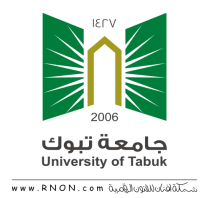 وزارة التعليم                                                                        Ministry of Higher Education   جامعة تبوك                                                                                        University of  Tabukقسم المناهج وطرق التدريس                                                                Deanship of Graduate Studiesالملحق رقم(2)الصورة الأولية لأداة الدراسة " الاحتياجات التدريبية لمعلمي علوم المرحلة الابتدائية في ضوء متطلبات اكتشاف ورعاية الموهوبين بمنطقة تبوك "إعداد الطالب :علي دخيل سليمان الحويطيإشراف الدكتور:عبد القادر عبيد الله الحميريأستإذ المناهج وطرق تدريس العلوم المشارك( دراسة تكميلية للحصول على درجة الماجستير في المناهج وطرق التدريس  )الفصل الثاني 1436/1437 هـبسم الله الرحمن الرحيمسعادة الدكتور :                                                              حفظه الله السلام عليكم ورحمة الله وبركاته                                                                          وبعديقوم الباحث بدراسة " الحاجات التدريبية لمعلمي العلوم بالمرحلة الابتدائية في ضوء متطلبات اكتشاف ورعاية الموهوبين بمنطقة تبوك "وذلك استكمالا لمتطلبات الحصول على درجة الماجستير في المناهج وطرق التدريس، وهي دراسة تهدف إلى :تحديد الاحتياجات التدريبية لمعلمي العلوم للكشف عن الموهوبين.تحديد الاحتياجات التدريبية لمعلمي العلوم لرعاية الموهوبين. التوصل إلى الاختلاف في الاحتياجات التدريبية لمعلمي العلوم في للكشف عن الموهوبين ورعايتهم تبعاً للاختلاف في (المؤهل، عدد سنوات الخبرة، ، عدد الدورات ) .قام الباحث بإعداد الاستبانة والتي تتضمن قسمين :الأول : البيانات الأولية الثاني :بنود الاستبانة وتم تقسيمها إلى محورين : المحور الأول : الحاجات التدريبية لمعلمي العلوم الطبيعية لاكتشاف الموهوبين بمنطقة تبوكالمحور الثاني : الحاجات التدريبية لمعلمي العلوم الطبيعية لرعاية الموهوبين بمنطقة تبوكونظرا لما تتمتعون به من خبرة واطلاع في مجال البحث العلمي فان الباحث يأمل من سعادتكم إبداء رأيكم وملاحظاتكم حول بنود الاستبانة .                               ولكم جزيل الشكر                                                الباحث  علي دخيل سليمان الحويطيafash1@hotmail.comبيانات المحكم:أولاً : البيانات الأولية :" الرجاء وضع إشارة (  ) في الحقل الذي يمثل إجابتك " المؤهل العلمي :2.عدد سنوات الخبرة :3.الدورات التدريبية :4.مدى استفادتك من الدورة التدريبية في التدريس :5.تحديد نوع الدورة التدريبية :الملحق رقم(3)الصورة النهائية لأداة الدراسةالملحق رقم(4)خطاب تسهيل المهمةالمـملكـــــــــــــــة العربـــيــة السعــــوديــــــة وزارة التعليم العالي  جامعة تبوكعمادة الدراسات العلياKINGDOM SAUDI   ARABIAMinistry of EducationUniversity of  TabukDeanship of Graduate Studiesالموضـــــــــــــــــــــــــوعالصفحةشكر وتقديردتمهيدزالفصل الأول: مدخل الدراسة1(1-1) : مقدمة الدراسة(1-2): مشكلة الدراسة(1-3): أسئلة الدراسة(1-4) : أهداف الدراسة(1-5) :أهمية الدراسة (1-6) : محددات الدراسة (1-7): مصطلحات الدراسة26911131419الفصل الثاني: الإطار النظري للدراسة28(2-1): الاطار النظري(2-1:1):  خصائص الموهوبين(2-2:1): الكشف عن الموهوبين(2-3:1): رعاية الموهوبين(2-4:1): اعداد معلم الموهوبين(2-2) الدراسات السابقة(2-2: 1): الدراسات السابقة العربية والاجنبية(2-2: 2): التعليق على الدراسات السابقة2938477177(2-1): الاطار النظري(2-1:1):  خصائص الموهوبين(2-2:1): الكشف عن الموهوبين(2-3:1): رعاية الموهوبين(2-4:1): اعداد معلم الموهوبين(2-2) الدراسات السابقة(2-2: 1): الدراسات السابقة العربية والاجنبية(2-2: 2): التعليق على الدراسات السابقة(2-1): الاطار النظري(2-1:1):  خصائص الموهوبين(2-2:1): الكشف عن الموهوبين(2-3:1): رعاية الموهوبين(2-4:1): اعداد معلم الموهوبين(2-2) الدراسات السابقة(2-2: 1): الدراسات السابقة العربية والاجنبية(2-2: 2): التعليق على الدراسات السابقة2938477177(2-1): الاطار النظري(2-1:1):  خصائص الموهوبين(2-2:1): الكشف عن الموهوبين(2-3:1): رعاية الموهوبين(2-4:1): اعداد معلم الموهوبين(2-2) الدراسات السابقة(2-2: 1): الدراسات السابقة العربية والاجنبية(2-2: 2): التعليق على الدراسات السابقة2938477177الفصل الثالث: الإجراءات المنهجية 84(3-1): منهج الدراسة (3-2): مجتمع الدراسة(3-3): عينة الدراسة(3-4):  متغيرات الدراسة(3-5): بناء  وضبط أداة الدراسة(3-6): المعالجات الإحصائية(3-7): اجراءات الدراسةالفصل الرابع: عرض وتحليل نتائج الدراسة الميدانية109(4-1): عرض النتائج وتحليلها (4-1: 1): عرض النتائج المتعلقة بالسؤال الأول(4-1: 2): عرض النتائج المتعلقة بالسؤال الثاني(4-1: 3): عرض النتائج المتعلقة بالسؤال الثالث(4-1: 4): عرض النتائج المتعلقة بالسؤال الرابع (4-2):  تفسير النتائج وربطها بالإطار النظري والدراسات السابقة.الفصل الخامس: النتائج والتوصيات157 (5-1): ملخص النتائج (5-1: 1): ملخص النتائج المتعلقة بالسؤال الأول(5-1: 2): ملخص النتائج المتعلقة بالسؤال الثاني(5-1: 3): ملخص النتائج المتعلقة بالسؤال الثالث(5-1: 4): ملخص النتائج المتعلقة بالسؤال الرابع(5-2):  التوصيات.(5-3): المقترحات.ملخص الدراسة باللغة العربيةملخص الدراسة باللغة الإنجليزيةالمراجــــعالمراجع العربيةالمراجع الأجنبيةالملاحــــق ملحق رقم (1). أسماء الأساتذة محكمي استبيانات الدراسةملحق رقم (2). استبيانات الدراسة  بصورته الأوليةملحق رقم (3). استبيانات الدراسة بصورتها النهائيةملحق رقم (5) خطابات رسمية لتسهيل مهمة الباحث في التطبيق الميداني للدراسةرقم الجدولالموضــــــــــوعالصفحة(1)يوضح صدق الاتساق الداخلي لمحأور الدراسة(2)(3)طريقة التجزئة النصفية لقياس ثبات أداة الدراسة(4)معامل «ألفا كرونباخ» لقياس ثبات أداة الدراسة(5)طريقة التجزئة النصفية لقياس ثبات أداة الدراسة(6)معامل «ألفا كرونباخ» لقياس ثبات أداة الدراسة(7)نسبة الاتفاق بين الملاحظين على استمارة تحليل المضمون(8)(9)(10)(11)(12)(13)(14)(15)(16)(17)(18)(19)(20)(21)(22)رقم الشكلالموضــــــــــوعالصفحة(1)(2)(3)(4)(5)المتغيرات المستقلةفئات المتغيرالعددالنسبة المئويةالمؤهل العلميدبلوم10%10,0المؤهل العلميبكالوريوس39%39,0المؤهل العلميبكالوريوس+ دبلوم تربوي41%41,0المؤهل العلميماجستير فأكثر10%10,0المؤهل العلميالمجموع100%100,0سنوات الخبرة في التدريسأقل من 5 سنوات19%19.0سنوات الخبرة في التدريس5-1020%20,0سنوات الخبرة في التدريسأكثر من 10 سنوات61%61,0سنوات الخبرة في التدريسالمجموع100%100,0عدد الدوراتأقل من دورتين28%28,0عدد الدورات2-4 دورات72%72,0عدد الدوراتالمجموع100%100,0الشكل(1) توزيع أفراد عينة الدراسة وفقاً لمتغير المؤهل العلميالشكل(2) توزيع أفراد عينة الدراسة وفقاً لمتغير سنوات الخبرة في التدريس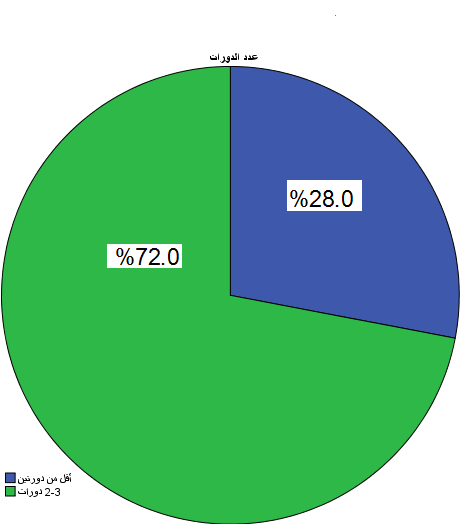 الشكل(3) توزيع أفراد عينة الدراسة وفقاً لمتغير عدد الدورات التربويةبدائل الاستجابةنوع العبارةبدرجة كبيرةبدرجة متوسطبدرجة قليلةموجبــة321رقم الفقرة رقم الفقرة معامل الارتباطرقم الفقرة البعد0,765**الاحتياجات التدريبية لمعلمي العلوم في ضوء متطلبات رعاية الموهوبين0,878**الاحتياجات التدريبية لمعلمي العلوم في ضوء متطلبات اكتشاف الموهوبين0,886**الاحتياجات التدريبية لمعلمي العلوم في ضوء متطلبات رعاية الموهوبين0,938**الاحتياجات التدريبية لمعلمي العلوم في ضوء متطلبات اكتشاف الموهوبين0,776**الاحتياجات التدريبية لمعلمي العلوم في ضوء متطلبات رعاية الموهوبين0,866**الاحتياجات التدريبية لمعلمي العلوم في ضوء متطلبات اكتشاف الموهوبين0,818**الاحتياجات التدريبية لمعلمي العلوم في ضوء متطلبات رعاية الموهوبين0,902**الاحتياجات التدريبية لمعلمي العلوم في ضوء متطلبات اكتشاف الموهوبين0,800**الاحتياجات التدريبية لمعلمي العلوم في ضوء متطلبات رعاية الموهوبين0,876**الاحتياجات التدريبية لمعلمي العلوم في ضوء متطلبات اكتشاف الموهوبين0,757**الاحتياجات التدريبية لمعلمي العلوم في ضوء متطلبات رعاية الموهوبين0,841**الاحتياجات التدريبية لمعلمي العلوم في ضوء متطلبات اكتشاف الموهوبين0,799**الاحتياجات التدريبية لمعلمي العلوم في ضوء متطلبات رعاية الموهوبين0,842**الاحتياجات التدريبية لمعلمي العلوم في ضوء متطلبات اكتشاف الموهوبين0,516**الاحتياجات التدريبية لمعلمي العلوم في ضوء متطلبات رعاية الموهوبين0,717**الاحتياجات التدريبية لمعلمي العلوم في ضوء متطلبات اكتشاف الموهوبين0,741**الاحتياجات التدريبية لمعلمي العلوم في ضوء متطلبات رعاية الموهوبين0,828**الاحتياجات التدريبية لمعلمي العلوم في ضوء متطلبات اكتشاف الموهوبين0,637**الاحتياجات التدريبية لمعلمي العلوم في ضوء متطلبات رعاية الموهوبين0,768**الاحتياجات التدريبية لمعلمي العلوم في ضوء متطلبات اكتشاف الموهوبين0,709**الاحتياجات التدريبية لمعلمي العلوم في ضوء متطلبات رعاية الموهوبين0,841**الاحتياجات التدريبية لمعلمي العلوم في ضوء متطلبات اكتشاف الموهوبين0,783**الاحتياجات التدريبية لمعلمي العلوم في ضوء متطلبات رعاية الموهوبين0,797**الاحتياجات التدريبية لمعلمي العلوم في ضوء متطلبات اكتشاف الموهوبين0,712**الاحتياجات التدريبية لمعلمي العلوم في ضوء متطلبات رعاية الموهوبين0,829**الاحتياجات التدريبية لمعلمي العلوم في ضوء متطلبات اكتشاف الموهوبين0,818**الاحتياجات التدريبية لمعلمي العلوم في ضوء متطلبات رعاية الموهوبين0,858**الاحتياجات التدريبية لمعلمي العلوم في ضوء متطلبات اكتشاف الموهوبين0,892**الاحتياجات التدريبية لمعلمي العلوم في ضوء متطلبات رعاية الموهوبين0,787**الاحتياجات التدريبية لمعلمي العلوم في ضوء متطلبات اكتشاف الموهوبينالاحتياجات التدريبية لمعلمي العلوم في ضوء متطلبات رعاية الموهوبين0,873**الاحتياجات التدريبية لمعلمي العلوم في ضوء متطلبات اكتشاف الموهوبينمعامل الارتباط بين المحور و الأداة ككلعدد الفقراتالمحور0,928**16المحور الأول: الاحتياجات التدريبية لمعلمي العلوم في ضوء متطلبات اكتشاف الموهوبين0,942**15المحور الثاني: الاحتياجات التدريبية لمعلمي العلوم في ضوء متطلبات رعاية الموهوبينالارتباط بين كل محور و الأداة ككل(المحورين مجتمعين)عدد الفقراتالبعد0,95116المحور الأول: الاحتياجات التدريبية لمعلمي العلوم في ضوء متطلبات اكتشاف الموهوبين0,96715المحور الثاني: الاحتياجات التدريبية لمعلمي العلوم في ضوء متطلبات رعاية الموهوبين0,97331الأداة ككل(المحورين مجتمعين)مؤشر الصدق*عدد الفقراتالبعد0,97516المحور الأول: الاحتياجات التدريبية لمعلمي العلوم في ضوء متطلبات اكتشاف الموهوبين0,98315المحور الثاني: الاحتياجات التدريبية لمعلمي العلوم في ضوء متطلبات رعاية الموهوبين0,98631الأداة ككل(المحورين مجتمعين)* الصدق الذاتي= الجذر التربيعي الموجب للثبات* الصدق الذاتي= الجذر التربيعي الموجب للثبات* الصدق الذاتي= الجذر التربيعي الموجب للثباتضعيفةمتوسطعاليةاقل من 2,332,34- 3,663,67-5,00الرتبةدرجةالاحتياجالعددالانحرافالمعياريالمتوسطالحسابيالمجالم1عالية1000,472,84اكتساب مهارة الملاحظة لجوانب الموهبة لدى الطلاب112عالية1000,572,77 توظيف أساليب التقويم الحديثة في اكتشاف الموهوبين163عالية1000,582,75القدرة على التواصل مع الجهات المعنية باكتشاف ورعاية الطلاب الموهوبين143عالية1000,602,75القدرة على معرفة الأساليب الكمية لاكتشاف الطالب الموهوب.85عالية1000,532,73القدرة على تصحيح وتحليل نتائج مقاييس الكشف عن الموهوبين106عالية1000,542,70التعرف على  المقصود بالمصطلحات: (التسريع، الإثراء، التجميع).27عالية1000.632.69استخدام مقاييس الإبداع مثل (تورانس ) للكسف عن الموهوبين.98عالية1000.512.68القدرة على التعرف على الخصائص القيادية  للطالب الموهوب59عالية1000.572.67القدرة على التواصل مع أولياء أمور الطلاب الموهوبين والاستماع إليهم1510عالية1000.592.66التمييز بين المفاهيم التالية: الموهوب، المتفوق، الذكي، المبدع، العبقري، العادي111عالية1000.662.65تطبيق بعض مقاييس التحصيل الدراسي المقننة.612عالية1000.602,63التعرف على  معايير وضوابط التقديرات والترشيحات الشخصية من قبل المعلمين وأولياء الامور1312عالية1000,632,63تطبيق عض اختبارات الذكاء الجمعية.714عالية1000,712,62التعرف على  أساليب تقدير الخصائص العقلية والانفعالية  والشخصية  للطالب الموهوب415عالية1000,692,61تقدير حاجات الطالب الموهوب316عالية1000,662,57القدرة على معرفة القوانين والسياسات المتعلقة باكتشاف ورعاية الموهوبين12عاليةعالية1000,492,68المحور الأول: الاحتياجات التدريبية في ضوء اكتشاف الموهوبين ككلالمحور الأول: الاحتياجات التدريبية في ضوء اكتشاف الموهوبين ككلالرتبةدرجةالاحتياجالعددالانحرافالمعياريالمتوسطالحسابيالمجالم1عالية1000.512.80تنمية القدرة على تطبيق برامج رعاية الموهوبين62عالية1000.532.79معرفة أساليب ضغط المنهج: (اختصار المدة النظامية للمرحلة، الدراسة المتزامنة لمرحلتين)113عالية1000.512.76تصميم أنشطة وبرامج تعليمية في العلوم تقابل خصائص وحاجات الموهوبين العقيلة وسماتهم الشخصية.14عالية1000.562.75استخدام استراتيجيات التدريس الحديثة مثل(العصف الذهني؛ التجارب المعملية ؛ المشروعات؛ التعلم المتمازج ؛) في تدريس العلوم للموهوبين35عالية1000.522.75استخدام اسلوب البحث العلمي في تدريس العلوم للموهوبين146عالية1000.482.74معرفة أنواع الإثراء: ( الأفقي، العمودي، الشامل...)127عالية1000.622.72تكييف محتوى المناهج لمن خلال توظيف مهارات التفكير والانشطة الإثرائية لتقابل حاجات الموهوبين28عالية1000.592.71توظيف اساليب تعزيز السمات السلوكية المؤثرة.159عالية1000.612.70معرفة ايجابيات تجميع الموهوبين وسلبياته710عالية1000.632.69بناء اسئلة  لقياس مهارات التفكير العليا.510عالية1000.602.69استخدام استراتيجيات تنمية مهارات التفكير (التفكير الإبداعي، الحل الإبداعي للمشكلات، التفكير فوق المعرفي، التفكير التأملي..)412عالية1000.552.67تطبيق معايير تسريع الطلاب الموهوبين1012عالية1000.552.67معرفة اساليب تجميع الموهوبين( في المدارس خاصة، في فصول خاصة ...)814عالية1000.652.63التدرب على كيفية تطوير قدرات الموهوبين على التعلم الذاتي1315عالية1000.652.580معرفة أساليب تسريع الطلاب الموهوبين: ( القبول المبكر، الترفيع لصف أعلى...)9عاليةعالية1000.492.71المحور الثاني: الاحتياجات التدريبية في ضوء رعاية الموهوبين ككلالمحور الثاني: الاحتياجات التدريبية في ضوء رعاية الموهوبين ككلالانحراف المعياريالمتوسط الحسابيالعددفيئة المتغيرالمتغير التابع10.158112.8875دبلومالاحتياجات في ضوء متطلبات اكتشاف الموهوبين39.569002.5897بكالوريوسالاحتياجات في ضوء متطلبات اكتشاف الموهوبين41.470922.7073بكالوريوس+ دبلوم تربويالاحتياجات في ضوء متطلبات اكتشاف الموهوبين10.383532.7563ماجستير فأكثرالاحتياجات في ضوء متطلبات اكتشاف الموهوبين100.487812.6844المجموعالاحتياجات في ضوء متطلبات اكتشاف الموهوبينالدلالة الإحصائيةقيمة (ف)درجاتالحريةمتوسط المربعاتمجموع المربعاتمصدر التباينالمجال.32301.1763.278.835بين المجموعاتالاحتياجات في ضوء متطلبات اكتشاف الموهوبين.32301.17696.23722.723داخل المجموعاتالاحتياجات في ضوء متطلبات اكتشاف الموهوبين.32301.1769923.558المجموعالاحتياجات في ضوء متطلبات اكتشاف الموهوبينالانحراف المعياريالمتوسط الحسابيالعددفيئة المتغيرالمتغير التابع.365532.7039191-5 سنواتالاحتياجات في ضوء متطلبات اكتشاف الموهوبين.663762.4719205-10 سنواتالاحتياجات في ضوء متطلبات اكتشاف الموهوبين.440172.74806110 سنوات فأكثرالاحتياجات في ضوء متطلبات اكتشاف الموهوبين.487812.6844100المجموعالاحتياجات في ضوء متطلبات اكتشاف الموهوبينالدلالةالاحصائيةقيمة(ف)المحسوبةمتوسط المربعاتدرجات الحريةمجموع المربعاتمصدر التباينالمتغير التابع0,0872,505.57821.157بين المجموعاتالاحتياجات في ضوء متطلبات اكتشاف الموهوبين0,0872,505.2319722.401داخل المجموعاتالاحتياجات في ضوء متطلبات اكتشاف الموهوبين0,0872,5059923.558الكليالاحتياجات في ضوء متطلبات اكتشاف الموهوبينالدلالةالاحصائيةقيمة(ت)المحسوبةدرجات الحريةالانحراف المعياريالمتوسط الحسابيالمتغير التابع.1871.32998.326472.7879أقل من دورتينالاحتياجات في ضوء متطلبات اكتشاف الموهوبين.1871.32998.534222.64412-4 دوراتالاحتياجات في ضوء متطلبات اكتشاف الموهوبينالانحراف المعياريالمتوسط الحسابيالعددفيئة المتغيرالمتغير التابع.112442.946710دبلومالاحتياجات في ضوء متطلبات رعاية الموهوبين.550702.548739بكالوريوسالاحتياجات في ضوء متطلبات رعاية الموهوبين.395392.801641بكالوريوس+ دبلوم تربويالاحتياجات في ضوء متطلبات رعاية الموهوبين.457372.720010ماجستير فأكثرالاحتياجات في ضوء متطلبات رعاية الموهوبين.468112.7093100المجموعالاحتياجات في ضوء متطلبات رعاية الموهوبينالدلالة الإحصائيةقيمة (ف)درجاتالحريةمتوسط المربعاتمجموع المربعاتمصدر التباينالمجال0,0303,1073.6401.920بين المجموعاتالاحتياجات التدريبية في ضوء متطلبات رعاية الموهوبين0,0303,10796.20619.774داخل المجموعاتالاحتياجات التدريبية في ضوء متطلبات رعاية الموهوبين0,0303,1079921.694المجموعالاحتياجات التدريبية في ضوء متطلبات رعاية الموهوبينماجستير فأكثر2.7200بكالوريوس+ دبلوم تربوي2.8016بكالوريوس2.5487دبلوم2.9467فيئة المتغير.22667.14504.39795*-دبلوم  .17128.25291*--بكالوريوس2.5487.08163---بكالوريوس+ دبلوم تربوي2.8016----ماجستير فأكثر2.7200الانحراف المعياريالمتوسط الحسابيالعددفيئة المتغيرالمتغير التابع.436212.6947191-5 سنواتالاحتياجات في ضوء متطلبات رعاية الموهوبين.634522.3867205-10 سنواتالاحتياجات في ضوء متطلبات رعاية الموهوبين.360322.81976110 سنوات فأكثرالاحتياجات في ضوء متطلبات رعاية الموهوبين.468112.7093100المجموعالاحتياجات في ضوء متطلبات رعاية الموهوبينالدلالةالاحصائيةقيمة(ف)المحسوبةمتوسط المربعاتدرجات الحريةمجموع المربعاتمصدر التباينالمتغير التابع0.0017.2731.41422.829بين المجموعاتالاحتياجات في ضوء متطلبات اكتشاف الموهوبين0.0017.273.1949718.865داخل المجموعاتالاحتياجات في ضوء متطلبات اكتشاف الموهوبين0.0017.2739921.694الكليالاحتياجات في ضوء متطلبات اكتشاف الموهوبين10 سنوات فأكثر2.81975-10 سنوات 2.38671-5 سنوات 2.6947فيئة المتغير.12494.30807*-1-5 سنوات 2.6947.43301*--5-10 سنوات 2.3867---10 سنوات فأكثر2.8197الدلالةالاحصائيةقيمة(ت)المحسوبةدرجات الحريةالانحراف المعياريالمتوسط الحسابيالمتغير التابع.0631.91498.326472.7879أقل من دورتينالاحتياجات في ضوء متطلبات رعاية الموهوبين.0631.91498.534222.64412-4 دوراتالاحتياجات في ضوء متطلبات رعاية الموهوبيناسم المحكمالرتبة الاكاديميةالتخصصالجهة التي يعمل بهاالاسمالرتبةالتخصصالجهة التي يعمل بهادبلومبكالوريوس تربويبكالوريوس غير تربويماجستيرأقل من(5)سنوات من(5)سنوات إلى أقل من(10)سنوات من(10)سنوات إلى أقل من(15)سنوات  خمسة عشر سنة فأكثر التحقت بدورة تدريبية واحدةالتحقت بأكثر من دورة تدريبية لم التحق بأي دورة تدريبية استفدت بدرجة كبيرة بدرجة متوسطة بدرجة ضعيفة لم استفددورة تدريبية عامة  دورة تدريبية في مجال التخصصرأي المحكمرأي المحكمرأي المحكمرأي المحكمرأي المحكمالفقرةمتعدل المحكم الانتماء إلى    المحورالانتماء إلى    المحورالصياغة اللغوية الصياغة اللغوية الفقرةمغير منتميةمنتمية غير مناسبةمناسبة الفقرةمالمحور الأول: الحاجات التدريبية المتعلقة باكتشاف الطلاب الموهوبينالمحور الأول: الحاجات التدريبية المتعلقة باكتشاف الطلاب الموهوبينالمحور الأول: الحاجات التدريبية المتعلقة باكتشاف الطلاب الموهوبينالمحور الأول: الحاجات التدريبية المتعلقة باكتشاف الطلاب الموهوبينالمحور الأول: الحاجات التدريبية المتعلقة باكتشاف الطلاب الموهوبينالمحور الأول: الحاجات التدريبية المتعلقة باكتشاف الطلاب الموهوبينالتمييز بين المفاهيم التالية: الموهوب، المتفوق، الذكي، المبدع، العبقري، العادي.القدرة على معرفة المقصود بالمصطلحات: (التسريع، الإثراء، التجميع).القدرة على معرفة حاجات الطالب الموهوبالقدرة على معرفة أساليب تقدير الخصائص العقلية للطالب الموهوبالقدرة على معرفة أساليب قياس السمات الشخصية  للطلاب الموهوبينالقدرة على التعرف على الخصائص الجسمية للطالب الموهوب.القدرة على التعرف على الخصائص القيادية للطالب الموهوبالقدرة على تطبيق مقاييس تقدير السمات الشخصية والعقلية للطلاب الموهوبينالقدرة على تطبيق  بعض مقاييس التحصيل الدراسي المقننةالقدرة على معرفة بعض اختبارات الذكاء الجمعية.القدرة على معرفة الأساليب الكمية لاكتشاف الطالب الموهوب.استخدام مقاييس الإبداع مثل (تورانس ).القدرة على تصحيح وتحليل نتائج مقاييس الكشف عن الموهوبين باستخدام برنامج SPSSاكتساب مهارات تقدير الخصائص الاجتماعية للطالب الموهوب.اكتساب مهارة الملاحظة لجوانب الموهبة لدى الطلابالقدرة على معرفة القوانين والسياسات المتعلقة باكتشاف ورعاية الموهوبينالقدرة على معرفة معايير وضوابط التقديرات والترشيحات الشخصية من قبل المعلمينالقدرة على التواصل مع الجهات المعنية باكتشاف ورعاية الطلاب الموهوبيناستخدام أساليب التعامل مع مشكلات الطلاب الموهوبين النفسية والاجتماعيةالقدرة على توعية اسر الطلاب الموهوبينالقدرة على التواصل مع أولياء أمور الطلاب الموهوبين والاستماع إليهمتوظيف أساليب التقويم الحديثة في اكتشاف الموهوبينالقدرة على تشخيص أصحاب القدرات الخاصةالقدرة على معرفة الخصائص الانفعالية للطالب الموهوب تعريف الطالب الموهوب إجرائيامعرفة معايير وضوابط التقديرات والترشيحات الشخصية من قبل الآباءاستخدام مهارات البحث الإجرائيالقدرة على إعداد واستخدام الوسائل التعليميةالمحور الثاني : الحاجات التدريبية لمعلم العلوم والمتعلقة برعاية الطلاب الموهوبينالمحور الثاني : الحاجات التدريبية لمعلم العلوم والمتعلقة برعاية الطلاب الموهوبينالمحور الثاني : الحاجات التدريبية لمعلم العلوم والمتعلقة برعاية الطلاب الموهوبينالمحور الثاني : الحاجات التدريبية لمعلم العلوم والمتعلقة برعاية الطلاب الموهوبينالمحور الثاني : الحاجات التدريبية لمعلم العلوم والمتعلقة برعاية الطلاب الموهوبينتصميم برامج تعليمية في العلوم تقابل خصائص الموهوبين العقيلة وسماتهم الشخصية.تصميم أنشطة وخبرات متعددة ومتنوعة تتماشى مع حاجات واهتمامات الموهوبينتكييف محتوى المناهج لتقابل حاجات الموهوبينتوظيف الأنشطة العلمية ودورها في رعاية الموهوبيندمج مهارات التفكير في المنهج الدراسيالتعرف على برامج رعاية الموهوبينتنمية القدرة على تطبيق برامج رعاية الموهوبيناستخدام أساليب رعاية  الطلاب الموهوبين في الصف العاديالقدرة على تصميم الوحدات الإثرائيه في العلوم الطبيعيةمعرفة أساليب تسريع الطلاب الموهوبين: ( القبول المبكر، الترفيع لصف أعلى...)   معرفة ايجابيات تجميع الموهوبين وسلبياتهتطبيق معايير تسريع الطلاب الموهوبينمعرفة أساليب ضغط المنهج: (اختصار المدة النظامية للمرحلة، الدراسة المتزامنة لمرحلتين)معرفة اساليب تجميع الموهوبين( في المدارس خاصة، في فصول خاصة ...)معرفة أنواع الإثراء: ( الأفقي، العمودي، الشامل...)استخدام استراتيجيات تنمية مهارات التفكير (التفكير الإبداعي، الحل الإبداعي للمشكلات، التفكير فوق المعرفي، التفكير التأملي..)بناء اسئلة  لقياس مهارات التفكير العليا .استخدام اساليب الصف المقلوب في تدريس الموهوبيناستخدام العصف الذهني في تدريس العلوم للموهوبيناستخدام  طريقة التجارب المعملية في تدريس العلوم للموهوبيناستخدام اسلوب المشروعات في تدريس العلوم للموهوبيناستخدام اسلوب التعلم المتمازج في تدريس العلوم للموهوبينالتدرب على كيفية تطوير قدرات الموهوبين على التعلم الذاتياستخدام اسلوب البحث العلمي في تدريس العلوم للموهوبينتوظيف اساليب تعزيز السمات السلوكية المؤثرة.